 לק"י                     תלמוד תורה מורשה,  ירושלים                                                                             שם התלמיד__________________________________                            כתה ____________חוברת עבודה בספר דניאל חוברת א' פרקים א- ו שנת הלימודים התשע"טסדר התאריכים בתחילת ספר דניאלדניאל פרק א'(א) בִּשְׁנַת שָׁלוֹשׁ לְמַלְכוּת יְהוֹיָקִים מֶלֶךְ יְהוּדָה בָּא נְבוּכַדְנֶאצַּר מֶלֶךְ בָּבֶל יְרוּשָׁלִַם וַיָּצַר עָלֶיהָ:(ב) וַיִּתֵּן אֲדֹנָי בְּיָדוֹ אֶת יְהוֹיָקִים מֶלֶךְ יְהוּדָה וּמִקְצָת כְּלֵי בֵית הָאֱלֹהִים וַיְבִיאֵם אֶרֶץ שִׁנְעָר בֵּית אֱלֹהָיו וְאֶת הַכֵּלִים הֵבִיא בֵּית אוֹצַר אֱלֹהָיו:ירמיהו פרק כה' (א) הַדָּבָר אֲשֶׁר הָיָה עַל יִרְמְיָהוּ עַל כָּל עַם יְהוּדָה בַּשָּׁנָה הָרְבִעִית לִיהוֹיָקִים בֶּן יֹאשִׁיָּהוּ מֶלֶךְ יְהוּדָה הִיא הַשָּׁנָה הָרִאשֹׁנִית לִנְבוּכַדְרֶאצַּר מֶלֶךְ בָּבֶל:איזו סתירה ישנה בין האמור בדניאל פרק א' לבין ירמיהו כ"ה? _____________________________________________________________________________________________________מלכים ב פרק כג (לא) בֶּן עֶשְׂרִים וְשָׁלֹשׁ שָׁנָה יְהוֹאָחָז בְּמָלְכוֹ וּשְׁלֹשָׁה חֳדָשִׁים מָלַךְ בִּירוּשָׁלִָם וְשֵׁם אִמּוֹ חֲמוֹטַל בַּת יִרְמְיָהוּ מִלִּבְנָה:(לב) וַיַּעַשׂ הָרַע בְּעֵינֵי יְקֹוָק כְּכֹל אֲשֶׁר עָשׂוּ אֲבֹתָיו:(לג) וַיַּאַסְרֵהוּ פַרְעֹה נְכֹה בְרִבְלָה בְּאֶרֶץ חֲמָת <במלך> מִמְּלֹךְ בִּירוּשָׁלִָם וַיִּתֶּן עֹנֶשׁ עַל הָאָרֶץ מֵאָה כִכַּר כֶּסֶף וְכִכַּר זָהָב: (לד) וַיַּמְלֵךְ פַּרְעֹה נְכֹה אֶת אֶלְיָקִים בֶּן יֹאשִׁיָּהוּ תַּחַת יֹאשִׁיָּהוּ אָבִיו וַיַּסֵּב אֶת שְׁמוֹ יְהוֹיָקִים וְאֶת יְהוֹאָחָז לָקַח וַיָּבֹא מִצְרַיִם וַיָּמָת שָׁם:(לה) וְהַכֶּסֶף וְהַזָּהָב נָתַן יְהוֹיָקִים לְפַרְעֹה אַךְ הֶעֱרִיךְ אֶת הָאָרֶץ לָתֵת אֶת הַכֶּסֶף עַל פִּי פַרְעֹה אִישׁ כְּעֶרְכּוֹ נָגַשׂ אֶת הַכֶּסֶף וְאֶת הַזָּהָב אֶת עַם הָאָרֶץ לָתֵת לְפַרְעֹה נְכֹה: ס(לו) בֶּן עֶשְׂרִים וְחָמֵשׁ שָׁנָה יְהוֹיָקִים בְּמָלְכוֹ וְאַחַת עֶשְׂרֵה שָׁנָה מָלַךְ בִּירוּשָׁלִָם וְשֵׁם אִמּוֹ <זבידה> זְבוּדָּה בַת פְּדָיָה מִן רוּמָה:(לז) וַיַּעַשׂ הָרַע בְּעֵינֵי יְקֹוָק כְּכֹל אֲשֶׁר עָשׂוּ אֲבֹתָיו:מלכים ב פרק כד (א) בְּיָמָיו עָלָה נְבֻכַדְנֶאצַּר מֶלֶךְ בָּבֶל וַיְהִי לוֹ יְהוֹיָקִים עֶבֶד שָׁלֹשׁ שָׁנִים וַיָּשָׁב וַיִּמְרָד בּוֹ:(ב) וַיְשַׁלַּח יְקֹוָק בּוֹ אֶת גְּדוּדֵי כַשְׂדִּים וְאֶת גְּדוּדֵי אֲרָם וְאֵת גְּדוּדֵי מוֹאָב וְאֵת גְּדוּדֵי בְנֵי עַמּוֹן וַיְשַׁלְּחֵם בִּיהוּדָה לְהַאֲבִידוֹ כִּדְבַר יְקֹוָק אֲשֶׁר דִּבֶּר בְּיַד עֲבָדָיו הַנְּבִיאִים:(ג) אַךְ עַל פִּי יְקֹוָק הָיְתָה בִּיהוּדָה לְהָסִיר מֵעַל פָּנָיו בְּחַטֹּאת מְנַשֶּׁה כְּכֹל אֲשֶׁר עָשָׂה: (ד) וְגַם דַּם הַנָּקִי אֲשֶׁר שָׁפָךְ וַיְמַלֵּא אֶת יְרוּשָׁלִַם דָּם נָקִי וְלֹא אָבָה יְקֹוָק לִסְלֹחַ:(ה) וְיֶתֶר דִּבְרֵי יְהוֹיָקִים וְכָל אֲשֶׁר עָשָׂה הֲלֹא הֵם כְּתוּבִים עַל סֵפֶר דִּבְרֵי הַיָּמִים לְמַלְכֵי יְהוּדָה:(ו) וַיִּשְׁכַּב יְהוֹיָקִים עִם אֲבֹתָיו וַיִּמְלֹךְ יְהוֹיָכִין בְּנוֹ תַּחְתָּיו:מלכים ב פרק כד (ח) בֶּן שְׁמֹנֶה עֶשְׂרֵה שָׁנָה יְהוֹיָכִין בְּמָלְכוֹ וּשְׁלֹשָׁה חֳדָשִׁים מָלַךְ בִּירוּשָׁלִָם וְשֵׁם אִמּוֹ נְחֻשְׁתָּא בַת אֶלְנָתָן מִירוּשָׁלִָם:(ט) וַיַּעַשׂ הָרַע בְּעֵינֵי יְקֹוָק כְּכֹל אֲשֶׁר עָשָׂה אָבִיו: (י) בָּעֵת הַהִיא <עלה> עָלוּ עַבְדֵי נְבֻכַדְנֶאצַּר מֶלֶךְ בָּבֶל יְרוּשָׁלִָם וַתָּבֹא הָעִיר בַּמָּצוֹר:(יא) וַיָּבֹא נְבוּכַדְנֶאצַּר מֶלֶךְ בָּבֶל עַל הָעִיר וַעֲבָדָיו צָרִים עָלֶיהָ:(יב) וַיֵּצֵא יְהוֹיָכִין מֶלֶךְ יְהוּדָה עַל מֶלֶךְ בָּבֶל הוּא וְאִמּוֹ וַעֲבָדָיו וְשָׂרָיו וְסָרִיסָיו וַיִּקַּח אֹתוֹ מֶלֶךְ בָּבֶל בִּשְׁנַת שְׁמֹנֶה לְמָלְכוֹ:(יג) וַיּוֹצֵא מִשָּׁם אֶת כָּל אוֹצְרוֹת בֵּית יְקֹוָק וְאוֹצְרוֹת בֵּית הַמֶּלֶךְ וַיְקַצֵּץ אֶת כָּל כְּלֵי הַזָּהָב אֲשֶׁר עָשָׂה שְׁלֹמֹה מֶלֶךְ יִשְׂרָאֵל בְּהֵיכַל יְקֹוָק כַּאֲשֶׁר דִּבֶּר יְקֹוָק:(יד) וְהִגְלָה אֶת כָּל יְרוּשָׁלִַם וְאֶת כָּל הַשָּׂרִים וְאֵת כָּל גִּבּוֹרֵי הַחַיִל <עשרה> עֲשֶׂרֶת אֲלָפִים גּוֹלֶה וְכָל הֶחָרָשׁ וְהַמַּסְגֵּר לֹא נִשְׁאַר זוּלַת דַּלַּת עַם הָאָרֶץ: (טו) וַיֶּגֶל אֶת יְהוֹיָכִין בָּבֶלָה וְאֶת אֵם הַמֶּלֶךְ וְאֶת נְשֵׁי הַמֶּלֶךְ וְאֶת סָרִיסָיו וְאֵת <אולי> אֵילֵי הָאָרֶץ הוֹלִיךְ גּוֹלָה מִירוּשָׁלִַם בָּבֶלָה:(טז) וְאֵת כָּל אַנְשֵׁי הַחַיִל שִׁבְעַת אֲלָפִים וְהֶחָרָשׁ וְהַמַּסְגֵּר אֶלֶף הַכֹּל גִּבּוֹרִים עֹשֵׂי מִלְחָמָה וַיְבִיאֵם מֶלֶךְ בָּבֶל גּוֹלָה בָּבֶלָה: (יז) וַיַּמְלֵךְ מֶלֶךְ בָּבֶל אֶת מַתַּנְיָה דֹדוֹ תַּחְתָּיו וַיַּסֵּב אֶת שְׁמוֹ צִדְקִיָּהוּ: פאיזו סתירה לכאורה ישנה בין האמור בתחילת ספר דניאל, לבין האמור בספר מלכים? ____________________________________________________________________________________________
ירמיהו פרק כב (יח) לָכֵן כֹּה אָמַר יְקֹוָק אֶל יְהוֹיָקִים בֶּן יֹאשִׁיָּהוּ מֶלֶךְ יְהוּדָה לֹא יִסְפְּדוּ לוֹ הוֹי אָחִי וְהוֹי אָחוֹת לֹא יִסְפְּדוּ לוֹ הוֹי אָדוֹן וְהוֹי הֹדֹה: (יט) קְבוּרַת חֲמוֹר יִקָּבֵר סָחוֹב וְהַשְׁלֵךְ מֵהָלְאָה לְשַׁעֲרֵי יְרוּשָׁלִָם: סירמיהו פרק לו (ל) לָכֵן כֹּה אָמַר יְקֹוָק עַל יְהוֹיָקִים מֶלֶךְ יְהוּדָה לֹא יִהְיֶה לּוֹ יוֹשֵׁב עַל כִּסֵּא דָוִד וְנִבְלָתוֹ תִּהְיֶה מֻשְׁלֶכֶת לַחֹרֶב בַּיּוֹם וְלַקֶּרַח בַּלָּיְלָה:(לא) וּפָקַדְתִּי עָלָיו וְעַל זַרְעוֹ וְעַל עֲבָדָיו אֶת עֲוֹנָם וְהֵבֵאתִי עֲלֵיהֶם וְעַל יֹשְׁבֵי יְרוּשָׁלִַם וְאֶל אִישׁ יְהוּדָה אֵת כָּל הָרָעָה אֲשֶׁר דִּבַּרְתִּי אֲלֵיהֶם וְלֹא שָׁמֵעוּ: סרש"י ירמיהו פרק כב (י) אל תבכו למת - ליהויקים שימות לפני השער כשיסחבוהו להגלותו:בכו להולך - ליהויכין ולצדקיהו אמור מעתה חביבה מיתתו של יהויקים שנאמר בו ונבלתו תהיה מושלכת לחורב ביום ולקרח בלילה (לקמן /ירמיה/ לו) מחייו של יהויכין שנאמר בו וארוחתו ארוחת תמיד וגו' (לקמן /ירמיה/ נב):כיצד מסביר רש"י את סופו של יהויקים? ____________________________________________האם ניתן להסביר על פי זה את הכתוב בתחילת ספר דניאל? _______________________________רש"י דניאל פרק א(א) בשנת שלוש למלכות יהויקים - וכי אפשר לומר כן והלא הוא מלך בשנת ד' ליהויקים שנאמר (ירמיה כה) בשנה הד' ליהויקים בן יאשיהו מלך יהודה היא השנה הראשונה לנבוכדנאצר ומה ת"ל בשנת שלש בשנת שלש למרדו שנאמר (מלכים ב כד) ויהי לו יהויקים עבד שלש שנים וישב וימרד בו שלש שנים ובשנת שלש עלה עליו והיא שנת שמונה לנבוכדנצר דאמר מר שנה ראשונה כבש ננוה שניה עלה וכבש יהויקים ושלש שנים עבדו ושלש שנים מרד בו והיא היתה שנת אחת עשרה למלכות יהויקים חמש שנים קודם שכבשו ושלש שעבדו ושלשה שמרד בו ואז מת יהויקים תחת ידו והמליך נבוכדנצר תחתיו יהויכין בנו:האם דניאל היה נביא?מדוע נכתב ספרו בתוך הכתובים?גמרא בבלי מגילה דף ג ע"א"וראיתי אני דניאל לבדי את המראה והאנשים אשר היו עמי לא ראו את המראה אבל חרדה גדלה נפלה עליהם ויברחו בהחבא". מאן נינהו אנשים? (מיהם האנשים שהיו עם דניאל ולא ראו את המראה?) אמר רבי ירמיה ואיתימא רבי חייא בר אבא: זה חגי זכריה ומלאכי. אינהו עדיפי מיניה, ואיהו עדיף מינייהו (הוא, דניאל, עדיף מהם, מחגי זכריה ומלאכי, והם עדיפים ממנו). אינהו עדיפי מיניה דאינהו נביאי, ואיהו לאו נביא (הם עדיפים עליו משום שהם נביאים והוא איננו נביא). איהו עדיף מינייהו דאיהו חזא ואינהו לא חזו (הוא עדיף עליהם משום שהוא ראה את המראה והם לא ראו את המראה). על פי הבנת פשט הגמרא האם לדעת חכמינו בגמרא דניאל היה נביא? ___________________________רש"י שם: "דאינהו נביאי - שנתנבאו לישראל בשליחותו של מקום, והוא לא נשתלח לישראל בשום נבואה.התוספות הרא"ש שם: "פירוש לא היה נביא לייסר ולהוכיח ישראל כאשר היו הנביאים אחרים, אכן נביא היה, כי רוח הקדש שורה עליו ויודע הכל".המהרש"א בחידושי אגדות למסכת סנהדרין (דף צג ע"ב) בדעת רש"י: "ודאי דניאל נמי נביא היה, שהרי ראה כמה נבואות, אלא שלא נשתלח בשום נבואה".וכן כתב ה"טורי אבן"1במסכת מגילה בדעת רש"י: "מפירושו [של רש"י] משמע שהיה נביא, אבל לא ניבא לאחרים".על פי הבנת רש"י בגמרא האם דניאל היה נביא? _________________________________________הראב"ע על ספר דניאל (א, יז)טעם ארבעתם (דניאל חנניה מישאל ועזריה ) שהיו שווים בכל חכמה. רק דניאל הוסיף עליהם שהיה מבין בכל חזון ופתרון חלומות, כי הוא לבדו היה נביא ולא השלשה.הרלב"ג על ספר דניאל (א, יז)                       ודניאל הבין בכל חזון שבא בחידות, לאיזה עניין היה חידה או משל. ובזה האופן גם כן הבין בחלומות הצודקים הבאים בחידה ומשל, לאיזה עניין היה חידה ומשל. והנה היה לו כח נבואי באופן מה.מה סוברים הראב"ד והרלב"ג בעניין זה- _______________________________________________הרמב"ם בספר "מורה הנבוכים" חלק ב פרק מה"המדרגה השניה הוא... אשר יאמר עליו שהוא מדבר ברוח הקודש, ובזה המין מרוח הקודש חבר דוד תהלים, וחבר שלמה משלי וקהלת ושיר השירים, וכן דניאל ואיוב ודברי הימים, ושאר הכתובים בזה המין ברוח הקודש חוברו, ולזה יקראום 'כתובים', רוצים לומר שהם כתובים ברוח הקודש...וממה שצריך שנעורר עליו שדוד ושלמה ודניאל הם מזה הכת, ואינם מכת ישעיהו וירמיהו ונתן הנביא ואחיה השילוני וחבריהם. שאלו ר"ל דוד ושלמה ודניאל, אמנם דברו וזכרו מה שזכרו ברוח הקודש...וכן דניאל תמצאהו מתיר המאמר שהם חלומות, ואף על פי שהיה רואה בהם המלאך וישמע דברו יקראם חלומות...'ואין ספק שזאת המדרגה למטה ממדרגת אשר נאמר בהם 'בחלום אדבר בו', ולזה הסכימה האומה לסדר ספר דניאל מכלל הכתובים, לא מן הנביאים, ולזה העירותיך שזה המין מן הנבואה אשר בא לדניאל ושלמה, אף על פי שראו בו מלאך בחלום, לא מצאו בעצמם שהיא נבואה גמורה, אבל חלום יודיע באמתת ענינים, והוא מכת מי שידבר ברוח הקודש, וזאת היא המדרגה השנית, וכן בסדר כתבי הקודש לא שמו הפרש בין משלי וקהלת ודניאל ותהלים ומגלת רות ומגלת אסתר, הכל ברוח הקודש נכתבו".מהי מדרגתו של דניאל לפי הרמב"ם? _________________________________________________איזו הוכחה מביא הרמב"ם לדבריו? _____________________________________________________________________________________________________________________________ הרמב"ן בפירושו לפרשת וירא (יח, א)"ובאמת כי כל מקום שהוזכר בכתוב ראיית מלאך או דבור מלאך הוא במראה או בחלום, כי ההרגשים לא ישיגו המלאכים, אבל לא מראות הנבואה, כי המשיג לראות מלאך או דיבורו איננו נביא.... וכבר אמרו (מגילה ג ע"א) בדניאל: 'אינהו עדיפי מיניה דאינהו נביאי ואיהו לאו נביא', וכן לא נכתב ספרו עם ספר הנביאים, מפני שהיה עניינו עם גבריאל, אף על פי שהיה נראה אליו ומדבר עמו בהקיץ, כמו שנאמר במראה של בית שני 'ועוד אני מדבר בתפלה והאיש גבריאל' (דניאל ט, כא). וכן המראה של קץ הגאולה (שם י, ד) בהקיץ היתה, בלכתו עם חביריו על יד הנהר".כמי הרמב"ן סובר ביחס למדרגתו של דניאל?____________________________________________מדוע לדעתו ספר דניאל נמנה בין הכתובים? _____________________________________________הרב יצחק הוטנר בספרו פחד יצחק "אמנם נראה לנו להעמיד כאן את היסוד של ההבדל בין קדושת ספרי הנביאים לקדושת ספרי הכתובים. יסוד זה מצטרף הוא משתי הנחות. ההנחה הראשונה היא כי ספרי הנביאים נועדו מתחילתם לשם אמירת הנבואה שבהם והשמעתם בקהל. ולא עוד, אלא שעצם התואר נביא נולד מגזירת ניב שפתיים, והיינו מפני שמתחילתם נתגלו החזיונות לנביאים בתורת שליחות לישראל, ורק לאחר שנאמרו, נסדרו לכתיבה בתורת כתבי הקודש. מה שאין כן ספרי הכתובים, שהם נועדו מתחילתם רק לשם כתיבה, ומעולם לא היה מעניינם לבוא לכלל דיבור. ובדרך דוגמא: ירמיה נצטווה על השמעת נבואתו וזו הייתה עיקר שליחותו, ואילו דוד המלך לא הייתה חובה עליו לעולם להשמיע מזמוריו בקהל"מדוע לדעת הרב הוטנר ספר דניאל נמנה בין הכתובים? __________________________________________________________________________יסוד אותו מלמד אותנו הפחד יצחק הוא שהכתוב בספרי הנביאים ניתנו בתחילה להיאמר אל העם או אל המלך. לאחר מכן, כתבו את הנבואות שיש בהם תועלת לדורות הבאים. לעומת זאת, הכתוב בספרי הכתובים נועד מלכתחילה כדי להיכתב ולא כדי להיאמר. כאשר דניאל כתב את ספרו, הוא כתב את הדברים מלכתחילה כדברים כתובים והם אינם נכללים בכלל "ניב שפתיים" שמאפיינים את דברי הנביאים. לכן, דניאל לא הוגדר כנביא.אברבנאל מעייני הישועה מעיין ג תמר א והדעת הזה (שיטתו של הרמב"ם שדוד, שלמה ודניאל לא היו נביאים) לא יכול דעתי לסבול, ובפירוש לספר מלכים סתרתי אותו בפרשה שנית בעניין שלמה כפי אמיתת הכתובים. ואומר עתה במדרגת השגת דניאל שהדבר יותר מבואר ונגלה בהשגתו שהייתה השגה נבואית עליונה... איך יהיה גדול ונמרץ ומופלא כזה ולא יגיע לגדר הנבואה. ומי הוא זה ואי זהו מהנביאים המפורסמים באומה שראו מראות אלוקים כאלה ויודיעו עתידות מופלאות לאלפים מהשנים כדניאל...ואמנם הטענה השנית שעשה הרב (הרמב"ם) מאשר לא הושם ספר דניאל בכלל הנביאים, אין בה הכרח, כי הנה מגילת רות חברה שמואל הנביא ומגילת קינות חברה ירמיהו, ולא הושמו בין ספרי הנביאים כי אם בתוך הכתובים. האם נאמר מפני זה ששמואל וירמיהו לא הגיעו למדרגת נבואה? אין זה מחויב. אבל נאמר שהספרים ההם בעצמם נכתבו וחוברו על ידי רוח הקודש...ועתה בני שמע בקולי פירוש מאמר זה כפי האמת בלי שגיאה. והוא שעם היות שאמרו חז"ל פעמים נביאים שם כולל לכל מקבל שפע עליון, הנה בעצם וייחוד רצו בשם הנבואה שליח אל העם להנהיגם ולהודיעם דרך זו ילכו. לכן נקרא נביא מלשון ניב שפתיים ... אמנם מי שיראה מראה הנבואה ולא יהיה שליח אל העם, יקרא רואה או חוזה, לא נביא בשם מיוחד.האם לדעת האברבנאל דניאל היה נביא או לא ?___________________________________________מדוע לדעתו ספר דניאל נמנה בין הכתובים? _____________________________________________שאלות על פרק א' – דניאל וחבריו בשבי מלך בבלחלק א':קרא תחילה את הפרק ואחר תן שמות לכל חלקי הפרק מתוך הרשִימה הכתובה מטה.א'-ב'   =	_______________________________________________________________ג'-ז'   =_______________________________________________________________ח'-טז' =	_______________________________________________________________יז'-סוף=_______________________________________________________________שמות חלקי פרק אא. דניאל ושלושת חבריו עומדים בנסיון ונמנעים ממאכלם וממשתה יינם של המל הגוי.  ב.  הבאת ילדים מבני ישראל ומזרע המלוכה כדי לחנכם בבית מלך בבל ושינוי שמם של דניאל וחבריו.  ג. דניאל וחבריו עולים בחכמתם על כל חכמי בבל. ד.  הגליית יהויקים וכלי המקדש לבבל ע"י נבוכדנצר.  חלק ב':1. עיין ברש"י על פסוק ב': וענה: לאן הביא נבוכדנצר את השבויים שבידו ומדוע? _______________________________________לאן הביא את הכלים של בית המקדש? ______________________________________________2. עיין במצו"ד לפס' ג': מה הכוונה מבני ישראל ומזרע המלוכה ומן הפרתמים? _______________________     _______________________________________________________________________________3. מה הכוונה "ואשר כוח בהם לעמוד בהיכל המלך"? עיין ברש"י. _________________________________    _______________________________________________________________________________4. עיין במלבי"ם: מדוע הוא רוצה להאכיל אותם מפת בג המלך?ומה הכוונה "דבר יום ביומו"?_____________    _______________________________________________________________________________מלבי"ם לפס' ה': סיפר איך השגיח המלך על הילדים האלה בתכלית א) שהוא עצמו הכין את הצורך למזונותם. ב) שהיה מפת בג המלך ממה שהוא אוכל על שולחן מלכים, כי המאכלות הדקות והיינות המבושמים מרחיבים את הדעת וייטיבו המזג ויזקקו את המוח, וחמרי ריחני פקחים. ג. שהזמין להם דבר יום ביומו, כי מאכלי המלך היו משתנים בכל יום לפי מהות היום והזמן, לפי הנהגת הרופאים המשגיחים על בריאת גופו שישתנו המאכלים לפי הקור והחום והמזג, ובאופן זה השגיחו גם על ילדים. 5. עיין במצו"ד לפס' ה'. מה הכוונה "ומקצתם" יעמדו לפני המלך? ________________________________  ______________________________________________________________________________6. מדוע נותן להם שר הסריסים שמות בבליים? ______________________________________________    _______________________________________________________________________________מה משמעות השם בלטשצאר שניתן לדניאל? עיין ברש"י. ____________________________________מדוע חשוב לדניאל לא לאכול מאכלות אסורים? הרי פיקוח נפש דוחה את האיסור? ______________________________________________________________________________________________.במה מתבטא שה' נתן את דניאל לחסד ולרחמים לפני שר הסריסים? וכי נענה השר לבקשתו? עיין במצו"ד.  _____________________________________________________________________________מה ההבדל בין הפנייה של דניאל אל שר הסריסים לבין הפניה של דניאל אל המלצר? ______________________________________________________________________________________________10. עיין במלבי"ם על פס' י"ט ד"ה והילדים: מדוע ארבעת הבחורים היו חכמים יותר מכולם? ומדוע דניאל היה יותר מחבריו? _____________________________________________________________________מלבי"ם לפסוק י"ט: ד"ה והילדיםוהילדים, כפי הכנתם כן חל עליהם השפע האלוקית שהילדים ארבעתם שהושוו בפרישות ממאכלות אסורות, כן הושוו במדע והשכל יתר על הילדים שהתגאלו מפת בג המלך, ודניאל שעלה עליהם במסירת נפש, זכה לרוח אלוקים קדושים. 11. עיין במלבי"ם לפס' י"ז ד"ה "ודניאל הבין בכל חזון וחלומות" וענה על השאלות הבאות: באיזה כח משתמשים פותרי חלומות רגילים כשבאים לפתור חלום? הסבר. ____________________

_________________________________________________________________________מה המוגבלות של השיטה שלהם? _________________________________________________באיזה כח משתמש דניאל על מנת לפתור חלומות? ______________________________________מה היתרון של דניאל על פני הפותרים הרגילים? _______________________________________מאיזו מילה מדייק זאת המלבי"ם? ________________________________________________מלבי"ם פס' יז12. עיין במסילת ישרים במידת הנקיות: מה הקשר בין החכמה של דניאל חנניה מישאל ועזריה, לבין התנזרותם ממאכלות אסורות? _______________________________________________________________________________מסילת ישרים פי"א בביאור מידת הנקיות: כי המאכלות האסורות מכניסים טומאה בלבו ובנפשו של אדם עד שקדושתו של המקום ברוך הוא מסתלקת ומתרחקת ממנו. והוא מה שאמרו בש''ס גם כן (יומא לט, א) ונטמאתם בם (ויקרא יא, מג) , אל תיקרי ונטמאתם, אלא ונטמתם, שהעבירה מטמטמת לבו של אדם, כי מסלקת ממנו הדיעה האמיתית ורוח השכל שהקדוש ברוך הוא נותן לחסידים, כמו שאמר הכתוב (משלי ב, ו) כי ה' יתן חכמה, והנה הוא נשאר בהמיי וחומרי משוקע בגסות העולם הזה. והמאכלות האסורות יתירות בזה על כל האיסורין, כיוון שהם נכנסים בגופו של האדם ממש ונעשים בשר מבשרו. דניאל פרק א – סיכום הפרקכתוב סדר המאורעות (השלם את הטבלה)פרק ב' מבוארשאלות על פרק ב- חלום נבוכדנצאר ופתרונוחלק א':קרא תחילה את הפרק ואחר תן שמות לכל חלקי הפרק מתוך הרשִימה הכתובה מטה.א'-יג'   =	__________________________________________________________________יד'-טז'   =_________________________________________________________________יז'-יט' =	___________________________________________________________________כ'-כג'=____________________________________________________________________כה'-כח'=__________________________________________________________________כט'- מה'= __________________________________________________________________מו- סוף= _________________________________________________________________שמות חלקי פרק בא. תפילת דניאל וגילוי החלום. ב. המראות שבחלום ופשר מראות אלו (ארבע המלכויות). ג. התפעלות המלך מדניאל ושכרו. ד. הודאת דניאל להשם. ה. החלום ופתרונו מאת השם. ו. נבוכדנצאר חלם חלום שהסעיר את רוחו ומבקש מהחכמים לפותרו. ז. בקשת דניאל לבקש מהמלך ארכה קצרה לפתרון החלוםחלק ב':  1. מה הכוונה בשנת שתיים לנבוכנצר? מדוע נקראה שנה זו שנת שתיים למלכות נבוכדנצר? ____________________________________________________________________________________________2. למי לא קורא נ"נ (ר' ראב"ע)? _______________________________________________________.3. עיין ברש"י, על פסוק ט' ד"ה להן. מה הנימוק של נבוכדנצר לדרישתו שיאמרו את סיפור החלום? ________________________________________________________________________________________4. עיין היטב בפסוקים ז-ח. מה טוענים חכמי נבוכדנצר, ומה עונה להם המלך? _______________________

ֹֹֹֹֹֹֹֹֹֹֹֹֹֹֹֹֹֹֹֹֹֹֹֹֹֹֹֹֹ_______________________________________________________________________________

5. מדוע דרישתו של נבוכדנצר להרוג את כל חכמי בבל היא לא הגיונית? נמק_________________________6. עיין ברש"י לפסוק י"א. מהי הסיבה האמיתית לקצף הגדול של נבוכדנצר על חכמי בבל? ______ _______________________________________________________________________________.7. תחת איזו קטגוריה של חכמה היה דניאל (בעיניו של נ"נ) (ר' מלבי"ם פס' יב)? ____________________________________________________________________________________________________.8. מדוע בכל זאת דין ההריגה חל גם דניאל וחבריו (ר' שם)? ____________________________________.9. מה מניח המלבי"ם כדבר מובן מאליו (ר' מלבי"ם פס' יד)? ___________________________________.10. מדוע בכל זאת לא התערב דניאל במה שנעשה (שם)? _____________________________________ 11. קרא את פס' יח. אילו מילים נראות לך מיותרות? "____ _____ ______ ______".12. קרא את דברי האלשיך הקדוש. מה הוא למד מאותן מילים 'מיותרות'? __________________________ ______________________________________________________________________________."והן על זאת פקח עיניו דניאל איש חמודות באשר התחנן אל ה' בעת ההיא לאמר. מי יודע אם האלקים מצא את עון עבדיו ויקר בעיני ה' המותה לחסידיו כי חטאנו לו, אך אשר נדרשה מאתו יסר מעלינו רק את המות הזה. כי עתה למה נמות עם שאר חכימי בבל, למה יאמרו הגוים ככל הגוים בית יהודה, כי כְּמוֹת זה כן מוֹת זה הטמא והטהור יחדיו נאלחו וכדי בזיון וקצף" 13. האם דניאל מעוניין להציל רק אותו ואת חבריו, או גם את יתר חכמי בבל? הוכח מן הפסוקים._____________________________________________________________________________________________________________________________________________________________14. את מי מגייס דניאל לעזרתו במציאת החלום ופתרונו? וכיצד? ________________________________________________________________________________________________________________10. עיין היטב בנוסח התפילה של דניאל. מה הם הנקודות העיקריות שבהן משבח דניאל את הקב"ה? ________  ______________________________________________________________________________.11. דניאל משבח את ד' על שנתן לו חכמה וגבורה. כיצד באה לידי ביטוי הגבורה של דניאל? _______________ _______________________________________________________________________________חלק ג': חלום הצלם ופתרונו1.  תאר במילים שלך את מבנה הצלם שראה נבוכדנצר בחלומו. __________________________________     ______________________________________________________________________________     _______________________________________________________________________________2. נסה לחשוב: מדוע הובא החלום דווקא בצורה כזו של דמות איש אחד, מורכב ממתכות שונות? __________________________________________________________________________________________3. כיצד מתואר סופו של הצלם בחלום? __________________________________________________________________________________________________________________________________4. נסה לחשוב: מדוע האבן שהורסת את הצלם, היא אבן שנחצבה שלא בידיים? _______________________

_______________________________________________________________________________5. מדוע רצה נבוכדנצר להשתחוות לדניאל ולהקריב לו קרבנות? __________________________________6.  האם דניאל הסכים להיות אלוהים לנבוכדנצר? הוכח מפסוק מ"ז ובעזרת המלבי"ם. ________________________________________________________________________________________________המלבי"ם לפס' מ"ז: ענה מלכא ואמר לדניאל: כמתנצל שאינו פוגע בזה בכבוד ד', כי חושב שד' הוא אלהי אלהים, והנה בעת ההיא היו מייחסים לכל כח ממשלה אחרת כמו אלהי הרעם, אלהי הרוח והסער, אלהי הגשמים, אלהי הגבורה והתוקף, אלהי החכמה והרזים, ושיש גבוה שהוא אלהים על כולם, ועל זה אמר, שהוא מאמין שאלהי ישראל הוא אלהי כולם באלהות וכולם תחתיו, וכן הוא האדון של המלכים ומגלה רזים, שכל זה התברר על ידי החלום הזה, שהוא שולט על כל הזמנים ועל המלכים להקים ולהעדה (להוריד) ויודע כל הרזים, כל זה נתברר ממה די יכלת למגלא רזא דנה. חלק ד': לימוד עיוני של הפרקחשוֹב: מדוע לא מתחיל מיד דניאל לומר לנבוכדנצר את החלום אלא אומר לו הקדמה ארוכה (פס' כד-ל)? _____________________________________________________ סכם הקדמה זו בקצרה - ____________________________________________ _____________________________________________________________.החלום עצמו – פס' לא- סוף הפרקהשלם הטבלה:הסבר הרעיון של ארבעת המלכויותארבעת המלכויות הן ארבע אימפריות, מעצמות על, ששולטות על רוב העולם המיושב כל אחת בתקופתה. בימי הזוהר של מלכות ישראל, בימי שלמה המלך, הייתה ממלכת ישראל במצב אידיאלי. מלכות שלמה בארץ, יצגה באופן מלא את מלכות ד' על העולם. כמו שאומר הפסוק "וַיֵּשֶׁב שְׁלֹמֹה עַל כִּסֵּא יְקֹוָק לְמֶלֶךְ תַּחַת דָּוִיד אָבִיו וַיַּצְלַח וַיִּשְׁמְעוּ אֵלָיו כָּל יִשְׂרָאֵל:" (דברי הימים א' פרק כט פסוק כג). הנפילה ההדרגתית של ממלכת ישראל, שהתחילה בפילוג הממלכה, והסתיימה בחורבן בית ראשון, הובילה לאיבוד השלטון הישראלי על העולם. ירידת עם ישראל מן השלטון על העולם, מביאה למצב כזה ששלטונו של הקב"ה בעולם, אינו נראה בגלוי, אלא בהסתר. כעת, המין האנושי נוטל לכאורה את השלטון על העולם, על ידי מעצמות העל. ארבעת האימפריות הללו, כארבע רוחות השמיים, כל אחת מהן מייצגת עניין אחד שהוא בעיניה הדבר החשוב ביותר ומייחד את המין האנושי. בבל – מלכות ראשונה = ראש הזהב.בבל היא הממלכה הראשונה שהשתלטה על העולם המיושב, והיא מדגישה את החשיבות של המין האנושי. כבר בימי קדם ניסו בני האנושות לבנות מגדל וראשו בשמיים, כדי לסמל את החשיבות האנושית השולטת בעולם. "ונעשה לנו שם" אמרו בוני המגדל. המגדל ידוע בשמו: "מגדל בבל". נבוכדנצר השתדל להראות עצמו חשוב בעיני כל האנושות. הוא בנה את עיר הבירה בבל, עם ארמונות מפוארים, על מנת להראות את החשיבות הגדולה שלו ושל מלכותו. בעיניו היתה חשיבות לשליטה שלו על כל המרחב. הוא הראשון שהצליח להקים אימפריה ששולטת על הכל, ואחריו קמו אימפריות כאלו בזו אחר זו. מלא את טבלת הסיכום על מלכות בבל: פרס ומדי – מלכות שניה = חזה וזרועות - כסף.הכסף הוא מלשון "כיסופים", דברים שהאדם כוסף אליהם. דהיינו מותרות והנאות. "אוהב כסף – לא ישבע כסף"מלכות פרס ומדי התאפיינה בתרבות של משתאות, כלי זהב מפוארים, תענוגות של זלילת בשר, סביאת יין, ורדיפה אחרי נשים. תיאור הארמון של  אחשוורוש המשתאות הרבים, כינוס הנשים לארמונו, מתארות היטב את התרבות של ממלכת פרס ומדי. "וישם המלך אחשוורוש מס על הארץ ואיי הים", "אחשוורוש - שכולם נעשים רשים בימיו". הזרועות – מסמלות את שתי המדינות שעמדו בראש המלכות, פרס ומדי. בחזה נמצא הלב, שממנו באים החשקים השונים. "ולא תתורו אחרי לבבכם". מלא את טבלת הסיכום על מלכות פרס ומדי: יוון – מלכות שלישית = מעיים (בטן) וירכיים מנחושת.יוון היא הממלכה של החכמה. הנחושת מסמלת את החוכמה, מלשון ניחוש, וגם הנחש שהיה ערום מכל חית השדה. הנחושת היא גם סמל ל"אומנות". יוון סימלה את הפיתוח של היכולת האנושית, החכמה, האומנות, והספורט. מלכים א פרק ז (יג) וַיִּשְׁלַח הַמֶּלֶךְ שְׁלֹמֹה וַיִּקַּח אֶת חִירָם מִצֹּר:(יד) בֶּן אִשָּׁה אַלְמָנָה הוּא מִמַּטֵּה נַפְתָּלִי וְאָבִיו אִישׁ צֹרִי חֹרֵשׁ נְחֹשֶׁת וַיִּמָּלֵא אֶת הַחָכְמָה וְאֶת הַתְּבוּנָה וְאֶת הַדַּעַת לַעֲשׂוֹת כָּל מְלָאכָה בַּנְּחֹשֶׁת וַיָּבוֹא אֶל הַמֶּלֶךְ שְׁלֹמֹה וַיַּעַשׂ אֶת כָּל מְלַאכְתּוֹ: המהר"ל מסביר בספר אור חדש על חנוכה, שהיוונים רצו לבטל את התורה מישראל, על ידי תרגומה ליוונית והפיכתה לחכמה אנושית, וגם על ידי הגזירות. כי הם לא יכלו לסבול שיש לישראל חכמה אלוקית שהיא יותר משוכללת מן החכמה שלהם. כמו שגיבור מקנא בגיבור כמותו, כך היוונים החכמים, התקנאו בחכמת ישראלהמלבי"ם: הנחושת היא גם עוצמה וחוזק, (ברזל ונחושת מנעלך) וזה מראה על העוצמה והתעוזה של מלכות יוון. נחושת מלשון נחישות.מלא את טבלת הסיכום על מלכות יוון: רומי – מלכות רביעית = שוקים מברזל, רגלים – ברזל מעורב בחרס, ואצבעות הרגלים, חלק מברזל וחלק מחרס.הברזל הוא המתכת שמשברת את שאר המתכות, והרומאים יהיו מלכות אימתנית ששוברת ומכלה את הממלכות האחרות. העירוב בחרס מבטא את זה שזו תהיה מלכות מורכבת מעמים נוספים שלא מתחברים זה לזה. יש מפרשים: שהחרס הוא ביטוי לישמעאלים, שמלכות אדום תתחלק לאדום וישמעאל. שתי מלכויות שלא מתחתנות זו עם זו, עמים שונים ודת שונה. הברזל הרומי מייצג גם את העוצמה הצבאית המשברת של האימפריה הרומית, וגם את התעשייה האדמיניסטרטיבית שלהם. "תקנו שווקים, גשרים ומרחצאות". השוקיים והרגליים מסמלות את החיבור של יכולת הפיתוח אל הארץ. הרומאים היו מיישבים את כל הארצות שכבשו. בונים ערים לאוכלוסיה הנכבשת, סוללים דרכים, ובונים בתים. בכל העולם יש שרידים של דרכים רומיות, ומבנים שבנו הרומאים. ישנם גשרים רומיים שעומדים ומשמשים עד היום.המלבי"ם: לקראת הסוף של מלכות הרביעית, יהיו כמה ממלכות, חלקן אדומיות נוצריות, = ברזל, וחלקן ישמעאליות מוסלמיות = חרש. לכן יש תיאור של אצבעות מהן של ברזל ומהן של חרס. מלא את טבלת הסיכום על מלכות רומי: שלטון האימפריות: כל אימפריה מנסה לשעבד את כל האנושות אל התוכן התרבותי שהיא מייצגת. בימי מלכות שלמה:כל ארבעת העניינים היו בשליטתו, והכל נעשה בקדושה. החשיבות –  כיסא שלמה, בית המקדש, בית יער הלבנון, כל מלכי העולם היו כפופים לו ומביאים לו מנחה. העושר – שלמה מילא את י"ם בזהב ואבנים יקרות. הכסף לא היה נחשב בימיו למאומה. לחם שלמה, המאכלים שעלו על שולחנו לא היו כמותם. החכמה – חכמת שלמה רבתה יותר מכל חכמה אחרת. כל העולם באו לשמוע את חכמתו של שלמה. האדמיניסטרציה – שלמה הקים צי של אוניות תרשיש, בנה ערי רכב ופרשים, ערי מבצר, ועוד מפעלים רבים.  שאלות חזרה על פרק ההסבר של ארבעת המלכויות:מדוע מתחיל השלב של ארבעת המלכויות דווקא אחרי החורבן? ________________________________________________________________________________________________________מדוע בפסוק מ"ה משתנה הסדר של המתכות שהאבן שוברת ומפוררת? עיין במלבי"ם וענה תשובה. 

_________________________________________________________________________

_________________________________________________________________________

מלבי"ם לפס' מ"ה: "...שהאבן רומז על אבן ישראל, אשר יקום ע"י ה', ושלא בידי אדם ובכוחו, והאבן הזאת תכלה את כולם, אמנם מה ששינה פה וסידר ברזל ונחושת חרס, והלא הסדר הוא ברזל חרס נחושת, שכן סדרן מלמטה למעלה? הודיע בזה איך יהיה זה, שזה יהיה ע"י מלחמות גוג ומגוג שיתקבצו כל בני אדום להלחם נגד בני ישמעאל ויכלו זה את זה, כמבואר ביחזקאל ובזכריה. ומבואר כי אדום הנרמז בברזל, ויון הנרמז בנחושת הם בני מלכות אחת, ותחת מלכות בני ישמעאל יהיו אז מדי ופרס הנרמז בכסף, ובבל הנרמז בזהב, שכולם אחוזים במלכות ישמעאל כנודע. ועל זה אמר: הדקת פרזלא נחשא ר"ל הברזל והנחושת שהם אדום ויוון, הם יהדקו את חספא כספא וזהבא את בני ישמעאל שהוא החרס הכולל הכסף והזהב שהוא פרס ובבל..."נספח לפרק בהאברבנאל בפירושו לדניאל השווה בין ארבעת המלכויות שראה נ"נ, לבין המרכבה שזכה לראות הנביא יחזקאל. המרכבה היא השכינה שהיא נוסעת והולכת לה מארץ ישראל. היא מונהגת ע"י ארבע חיות – שור, אריה נשר ואדם. השכינה היא עם ישראל, שבמקום להיות בארצו, הוא יוצא לגלותו הראשונה. גלות זו רומזת שיהיו עוד גלויות. עם ישראל יונהג וישתעבד תחת ארבע מלכויות – בבל, מדי ופרס, יוון ורומי. בבל משולה לאריה, כיון שהיא המלכות שטרפה ושלטה בכל האזור. מדי ופרס משולה לאדם כיון שהיא היתה מלכות רחמנית יחסית, עם ישראל שוחרר מגלותו וזכה לבנות את בית המקדש השני בצילה של מלכות זו. יוון משולה לשור, כיון שהיא נגחה בכוח רב את כל העמים שעמדו תחתיה. במלכות יוון עם ישראל חויב: "כתבו לכם על קרן השור שאין לכם באלוקי ישראל". מלכות רומי משולה לנשר – היא היחידה שטוענת דברים כלפי שמיא (=נצרות), ומעניין הוא שכל מלכי רומי הציגו את הנשר בסמלי הניצחון שלהם.כתוב את היחס בין ארבעת פני המרכבה לארבע המלכויות ואת הסיבה לדימוי:בבל -  ______.       הטעם: _____________________________________.____ -   פני אדם.   הטעם: ______________________________________.יוון - _______.     הטעם: ______________________________________._____ - נשר.        הטעם: ______________________________________. פרק ג' מבוארכתוב לפחות 4 שאלות העולות לך כתוצאה מקריאת הפרק: __________________________________________________________________________________________________________________________________________________________________________________________________________________________________________________________________________________________________________________________________________________________________________________________________________________________________________________________________________________________שאלות על פרק ג- חנניה מישאל ועזריה מוסרים נפשם ומקדשים שם שמיםחלק א':קרא תחילה את הפרק ואחר תן שמות לכל חלקי הפרק מתוך הרשִימה הכתובה מטה.א'-ז'   =	__________________________________________________________________ח'-יב'   =_________________________________________________________________יג'-יח' =	___________________________________________________________________יט'-כג'=____________________________________________________________________כד'-כז'=__________________________________________________________________כח'-כט'= __________________________________________________________________ל'= ______________________________________________________________________שמות חלקי פרק גא.איום המלך להשליך את חנניה מישאל ועזריה לכיבשן האש ותגובתם ההחלטית. ב. אנשים כשדים מלשינים על חנניה מישאל ועזריה. ג. נבוכדנצר מעלה לגדולה את חנניה מישאל ועזריה. ד. צלם נבוכדנצר, הציווי להשתחוות לו והעונש למי שיסרב. ה. חנניה מישאל ועזריה מושלכים לכיבשן האש. ו. נבוכדנצאר מברך את השם ומוציא אגרת הכרה במלכות השם. ז.חנניה מישאל ועזריה יוצאים ללא פגע מכבשן האש לתדהמתו של נבוכדנצר.חלק ב':1. מה היה גובהו ורוחבו של הצלם שבנה נבוכדנצר? ___________________________________________2. מי האנשים שנבוכדנצר אסף על מנת שישתחוו לצלם? ______________________________________
3. מה הם דברי המלשינות שאומרים המלשינים נגד חנניה מישאל ועזריה? ___________________________4. מה רצה נבוכנצר שחנניה מישאל ועזריה יעשו? ______________________________________
5. מה התשובה של חנניה מישאל ועזריה למלך נבוכדנצר? ______________________________________6. איזה פעולות עושה המלך נבוכדנצר כהכנה להשלכת חנניה מישאל ועזריה לכבשן האש? ________________
7. מי נפגע מן ההשלכה של חנניה מישאל ועזריה לכבשן האש? וכיצד? _____________________________8. אלו שלשה דברים התמיהו את נבוכנצר שקרו בתוך כבשן האש? א. _____________________________________________________________________________ב. _____________________________________________________________________________ג. _____________________________________________________________________________ 9. כיצד מכנה נבוכדנצר את חנניה מישאל ועזריה כשקורא להם לצאת מהכבשן? _____________________10. אלו סימנים נבדקו אצל חנניה מישאל ועזריה לוודא את חוסר ההשפעה של אש הכבשן עליהם?__________
_______________________________________________________________________________חלק ג'-שאלות פשט ברש"י: 1. עיין ברש"י פס' א'. כיצד הוקם צלם של שישים אמה ברוחב שש אמות בלבד? _______________________
_______________________________________________________________________________
2. עיין ברש"י לפס' ח'. כיצד מסביר רש"י את הביטוי: קריבו גוברין כשדאין ואכלו קרציהון? ______________
_______________________________________________________________________________
3. עיין ברש"י לפס' ט"ז. מה ענו חנניה מישאל ועזריה לנבוכדנצר? וכיצד מדייק רש"י את הדברים מן הפסוק. _______________________________________________________________________________4. עיין ברש"י פסוק כ"א. מדוע המשיכו חנניה מישאל ועזריה ללבוש את בגדי השרד שלהם? _______________

_______________________________________________________________________________5. עיין ברש"י בפס' כ"ה כיצד ידע נבוכדנצר כיצד נראה מלאך? __________________________________________________________________________________________________________________
6. עיין ברש"י פס' כ"ו: ד"ה פוקו ואתו. איזה נס נוסף קרא לחנניה מישאל ועזריה וכיצד לומדים זאת מן הפסוק?
_______________________________________________________________________________
7. עיין ברש"י לפסו' כ"ט ד"ה שלו. מה הכוונה מי שידבר "משגה" על הקב"ה? ________________________חלק ד': לימוד עיוני של הפרקרעיון הצלםשואל המלבי"ם: הרי בסוף פרק ב' כבר הודה נבוכדנצר שהקב"ה הוא האל העליון, מקים מלכים ומורידם, ואיך כחש לו להשתחוות לפסל זהב שאין רוח בו? ר' יצחק אברבנאל בפירושו לדניאל הנקרא בשם: "מעייני הישועה": מסביר את הרעיון שעומד מאחורי הצלם. "...בעבור שנבוכדנצר ראה בחלומו צלם רב שגיא והיה ראש של זהב ושאר חלקי גופו מכסף ונחושת וברזל, ופתר לו דניאל שהראש שהיה של זהב היה מורה על מלכות בבל ושאר האברים מורים על שאר המלכויות שיבואו אחריו. לכן התחכם נבוכדנצר לעשות צלם כנגד אותו שראה בחלומו. ולא היה הצלם הזה לזיכרון לאלוהיו אבל היה רומז אל הכיפה וכללות ממשלת מלכות העולם כמו שהיתה הוראתו בחלום. האמנם לא עשה בו דבר מכסף ולא מנחושת ולא מברזל ולא מחרס אלא כל הצלם מראשו ועד רגליו היה של זהב להורות שכל המלכויות שיבואו אחריו וימלכו בכפה יהיו תמיד מזרעו וממלכות בבל, לא לבד הראש כי אם גם כן הזרועות השוקיים ועד ירכיים. ולכן צווה לקבץ את כל האומות והלשונות אשר בכל מלכות ממשלתו, ושכולן יפלון ויסגדון לפני אותו הצלם לרמוז שיהיו נכנעים ונכבשים לממשלתו עוד כל ימי הארץ. ולכן היה זה מתוך הניגונים כי היה זה כענין המלכת מלך שכל מלכי הארץ המליכו עליהם את בבל וקיימו עליהם ועל זרעם ממשלת בבל מזרע נבוכדנצר כימי השמים על הארץ.כי חשב אותו רשע שהיו כל החלומות הולכים אחר הפה, ושכל מי שרוח הבריות נוחה הימנו, רוח המקום נוחה הימנו. ובזה היה בעיניו מבטל גזירת האל יתברך מענין הד' מלכויות וגם מהמלכות החמישית. או שיהיה זה ענין טלסם נעשה בחכמה להתמיד מלכותו בזרעו. ולכן היו משתחווים לפניו ובכלל שיהיה זה כלו להתמיד מלכותו. מוסיף המלבי"ם: והיה בזה גם כן מעשה טלמסאות ועניני קסם וניחוש לפי סברתם בימים ההמה, שחשבו כי בפעולות אלו יוכלו לבטל הוראות שמיימיות ולשנותם. 1. מה עורר את נבוכדנצר לבנות את הצלם?  ________________________________________________ 2. מדוע דווקא בגודל הזה? ____________________________________________________________3. מדוע דווקא מזהב? _______________________________________________________________4. מדוע היה צריך שכל אומות העולם ישתחוו לצלם? __________________________________________5. מדוע היה צורך בניגונים עם ה"השתחוויה ארצה"? _________________________________________6. מה היתה ההו"א של נבוכדנצר שיצליח לשנות את הגזירה של ד' מלכויות שונות? אפשרות א': ______________________________________________________________________אפשרות ב': ______________________________________________________________________מיקום העמדת הצלםמלבי"ם: והעמיד אותו בבקעת דורא, ולדברי חז"ל היא עצמה הבקעה שנתקבצו בה דור הפלגה לבנות המגדל, שהיתה כוונתם גם כן להקים להם מלכות עצומה ותקיפה כוללת ונצחית מראש ועד סוף. ולנצח הוראות שמיימיות ולנגד נגד מלכות שמיים. והיה עניינו קרוב לעניינם, לכן בחר המקום ההוא המסוגל לזה. 7. מדוע בחר נבוכדנצר בבקעת דורא למקם בה את הצלם? ______________________________________

_______________________________________________________________________________8. מה הדברים השווים שבין מגדל בבל לצלם של נבוכדנצר? __________________________________________________________________________________________________________________________________________________מי היו המוזמנים להשתחוות לצלם? מלבי"ם: (לפס' ג-ד) באר כי קרא אותם בפירוש שיבואו לחנוכת הצלם, עד שבעת אסיפתם התקבצו בפירוש לתכלית זה. באופן שנודע לכל העמים ששריהם הולכים לקבל מלכות הזהב עד עולם, ומעתה כל מה שיעשו הוא בהסכמת ושליחות כל העמים...לכם אתם העמים והאומות והלשונות, שהגם שלא יהיו שם כל העמים רק שריהם, באשר השרים הם המורשים מכל העמים והעומדים במקומם, דומה כאלו כל העמים נמצאים פה, ולהם קורא הכרוז שישתחוו אל הצלם. 9. מי הם המשתחווים לצלם? ומדוע הם מייצגים את כל האומות? ________________________________
_______________________________________________________________________________
10. מדוע חנניה מישאל ועזריה כלולים במוזמנים להשתחוות לצלם? ______________________________________________________________________________________________________________סנהדרין דף צ"ב: אמר רבי תנחום בר חנילאי: בשעה שיצאו חנניה מישאל ועזריה מכבשן האש באו כל אומות העולם וטפחו לשונאיהן של ישראל על פניהם, אמרו להם: יש לכם אלוה כזה, ואתם משתחוים לצלם? מיד פתחו ואמרו (דניאל ט') לך ה' הצדקה ולנו בשת הפנים כיום הזה. אמר רבי שמואל בר נחמני אמר רבי יונתן: מאי דכתיב (שיר השירים ז') אמרתי אעלה בתמר אחזה בסנסניו, אמרתי אעלה בתמר, אלו ישראל, ועכשיו לא עלה בידי אלא סנסן אחד, של חנניה מישאל ועזריה. 11. לפי המדרש הזה, את מי עוד לקח נבוכדנצר לבקעת דורא על מנת שישתחוו לצלם? ___________________12. האם הצליחו לעמוד בניסיון? ________________________________________________________האם היו חנניה משאל ועזריה מחויבים למסור את נפשם? תלמוד בבלי מסכת כתובות דף לג:"אמר רב אילמלי נגדוה לחנניה מישאל ועזריה פלחו לצלמא"תלמוד בבלי מסכת פסחים דף נג עמוד ב תא שמע, עוד זו דרש תודוס איש רומי: מה ראו חנניה  מישאל ועזריה שמסרו [עצמן] על קדושת השם לכבשן האש – נשאו קל וחומר בעצמן מצפרדעים, ומה צפרדעים שאין מצווין על  קדושת השם כתיב בהו  (שמות ז)   ובאו [ועלו] בביתך [וגו'] ובתנוריך ובמשארותיך. אימתי משארות מצויות אצל תנור - הוי  אומר בשעה שהתנור חם, אנו שמצווין על קדושת השם - על אחת כמה וכמה:  רש"י מסכת פסחים דף נג עמוד ב מה ראו - שלא דרשו וחי בהן - ולא שימות בהן.13. הוכח מן הגמרא ומרש"י: האם לפי דברי הגמרא היו חנניה מישאל ועזריה מחויבים למסור עצמם על קדושת השם?  הוכחה מן הגמרא: ____________________________________________________________הוכחה מרש"י: ______________________________________________________________קראו פסוק יב. איזו מילה משמשת הוכחה לשיטת רש"י? ________________________________.תוספות מסכת פסחים דף נג עמוד במה ראו חנניה מישאל ועזריה  - פ"ה מה ראו שלא דרשו וחי בהם ולא שימות בהן וקשה דהא בפרהסיא הוה ומסקינן  בסנהדרין  (דף עד.)   דלכולי עלמא בפרהסיא חייב למסור עצמו אפילו אמצוה קלה ומפר"ת דצלם זה שעשה נבוכדנצר לאו ע"ז  הוה אלא אינדרטא שעשה לכבוד עצמו ולכך קאמר מה ראו וכן משמע מדכתיב לאלהך לית אנחנא פלחין ולצלם דדהבא לא  נסגוד משמע דאלהא דידיה וצלמא תרי מילי נינהו תוספות ע"ז ג. ד"ה שלאאומר ר''ת דצלם דנבוכדנצר לאו עבודת כוכבים הוא אלא אנדרטי עשוי לכבוד המלך... וניחא נמי הא דאמרינן בפרק אלו נערות (כתובות דף לג:) אלמלי נגדו לחנניה מישאל ועזריה פלחו לצלמא ואילו היה עבודת כוכבים ממש חס ושלום כי מדאגת שום יסורין שבעולם לא היו משתחוים לצלם כר' חנינא בן תרדיון (לקמן יח.) ששמו ספוגין על לבו ליסרו, ורבי עקיבא (ברכות סא:) שסרקו בשרו במסרקות פיות והיינו הא דפריך פרק מקום שנהגו (פסחים דף נג:) מה ראו חנניה מישאל ועזריה שמסרו עצמן לתוך כבשן האש פירוש היה להם להשתחוות לצלם כיון שלא היה עבודת כוכבים ממש...:14. מה מקשים התוספות על הגמרא ועל רש"י? ______________________________________________15. כיצד מסביר ר"ת את עניין הצלם? ____________________________________________________16. כיצד מוכיח ר"ת את הדברים מלשון הפסוק? ____________________________________________________________________________________________________________________________מדוע חנניה מישאל ועזריה החליטו למסור את נפשם? איזה עניין היה לסרב לזה?אברבנאל: וראוי לדעת גם כן חנניה מישאל ועזריה מה הגיע אליהם למרוד פי המלך ולעבור מצוותו בדבר שלא היה בו צד ע"ז הלא כל היום נשתחווה ונכרע לפני המלכים ולפני הנס אשר שם עליו אותותיו? ולא היה צלם נבוכדנצר יותר מזה.17. מה סובר האברבנאל להלכה בעניין הצלם? ______________________________________________אברבנאל: אבל חנניה מישאל ועזריה לא רצו להשתחוות לאותו צלם לפי שהיו מאמינים אמונה אמיתית קיימת בסדור הארבע מלכויות והיו מקווים המלכות החמישית ולכן לא רצו לקבל עליהם מלכות בנצחיותו לעד, כי היה זה הפך אמונתם וקבלתם...18. על מה מסרו חנניה מישאל ועזריה את נפשם? _______________________________________________________________________________19. מה דעת המדרש לגבי הצלם? היה ע"ז או לא? __________________________________________. 20. מה פירוש איני מתקיים עליהם? __________________________________________________.21. מה ההבדל לפי המדרש בין פסוק יז לבין פסוק יח? _____________________________________ _____________________________________________________________________________.21. מדוע ענה הקב"ה תשובה 'לא נכונה'? _______________________________________________.מה טענו המלשינים על חנניה מישאל ועזריהאברבנאל: "והנה המלשינים בספרם לשון הרע על חנניה מישאל ועזריה אמרו "לאלהך לא פלחין ולצלם דהבא דהקימת לא סגדין" לא מפני שהיה הצלם צד ע"ז, אבל להוסיף על חטאתם פשע, כאילו יאמר לא די שלאלהך לא פלחין בעניין האמונה והדת, אבל לצלם שהקימות מזהב טהור להורות על התמדת מלכותך אינן משתחווים כאילו אינם חפצים בהיות נאמן זרעך וביתך במלכותך עד עולם. ולזאת הכוונה אמר גם כן נבוכדנצר: לאלהי לא איתכון פלחין וגומר, ר"ל: לא די לכם שבעניני הנפש אינכם נכנעים לדתי, אבל בעניני המלכות שמורים עליו הצלם לא תכנעו לי? 19. איזה קשר מצאו המלשינים בין דתם של חנניה מישאל ועזריה, לבין העניין שאינם משתחווים לצלם? _______________________________________________________________________________20. מה היתה טענתו של נבוכדנצר כלפי חנניה מישאל ועזריה? ___________________________________
_______________________________________________________________________________מה ענו חנניה מישאל ועזריה למלך? אברבנאל:והם גם הם אמרו: די לאלהך לא איתנא פלחין, כלומר, כמו שלא נכנע להודות באלהך, כך לא נודה בעצמות מלכותך כי לד' המלוכה ומושל בגוים 21. כיצד מקשרים חנניה מישאל ועזריה בין אמונתם בד' לבין הסירוב להשתחוות לצלם? ________________________________________________________________________________________________מדרש תנחומא (ורשא) פרשת נח סימן י אמר הקב"ה לישראל משביע אני עליכם שאם תגזור עליכם מלכות גזירות קשות אל תמרדו עליה בכל דבר שהיה גוזר עליכם אלא פי מלך שמור,  אבל אם תגזור עליכם לבטל התורה ואת המצות אל תשמע לה אלא אמור לה אני פי מלך שמור ....וכן עשה חנניה מישאל ועזריה בשעה שהעמיד נבוכדנצר את הצלם  אמרו לו מה אתה סבור שאם תשליך אותנו לתוך כבשן האש אין הקב"ה מצילנו, יודעים אנחנו שהקב"ה יכול  להציל אותנו, אלא בין מציל ובין שאינו מציל אין אנו משתחוים לצלם דכתיב  (דניאל ג)   הן איתי אלהנא די  אנחנא פלחין יכול לשיזבותנא מן אתון נורא יקדתא ומן ידך מלכא ישזיב, והן לא ידיע להוא לך מלכא די  לאלהך לא איתנא פלחין ולצלם דהבא די הקימת לא נסגד, אמר להם נבוכדנצר הצדא שדרך מישך ועבד נגו  (שם  /דניאל ג'/)   מהו הצדא, אמר להם האמת אתם אומרים כך, ענו שדרך מישך ועבד נגו ואמרים למלכא: נבוכדנצר  לא חשחין וגו'  (שם /דניאל ג'/)   ולא אמרו לו מלכא אלא אמרו לו: נבוכדנצר לא חשחין אנחנא על דנא פתגם  להתבותך, אם למסים אם לארנוניות ולכל מה שאתה גוזר אני פי מלך שמור ואתה מלך עלינו, אבל לכפור  בהקב"ה אתה נבוכדנצר לא חשחין אנחנא וגו' שכן אנו מצווין על דברת שבועת אלהים אל תבהל מפניו תלך אל  תעמוד בדבר רע  (קהלת ח)  , כיון ששמע מהן כך באדין נבוכדנצר התמלי חמא וצלם אנפוהי אשתני על שדרך  מישך ועבד נגו 22. במה מקבלים חנניה מישאל ועזריה את מלכותו של נבוכדנצר עליהם, ובמה אינם מקבלים? ___________________________________________________________________________________________23. כיצד לומד זאת מדרש תנחומא מלשון הפסוק? _________________________________________________________________________________________________________________________24. מה הרתיח את נבוכדנצר בדבריהם של חנניה מישאל ועזריה? _______________________________________________________________________________________________________________חנניה מישאל ועזריה בכבשן האשאברבנאל: ומפני האהבה שהיה אוהב אותם התרה בהם פעם שניה ואמר עתה תהיו עתידים שבכל עת שתשמעו הניגון תכרעו ותפלו ותשתחוו לצלם אשר עשיתי...והנה אמר כל זה לפי שלא רצה לדונם תיכף לשריפה מצד מעלתם ומפני כבוד דניאל וגם מפני כבוד המלך כי היו ממונים על דבר המשפט במדינת בבל. ולכן אמר להאריך להם עד פעם אחרת. 25. מדוע הסכים המלך לתת לחנניה מישאל ועזריה הזדמנות נוספת? _____________________________________________________________________________________________________________26. מדוע בסופו של דבר החליט נבוכדנצר לזרוק אותם לכבשן האש מבלי לתת  להם הזדמנות נוספת? _______________________________________________________________________________מלבי"ם: "שנגד מה שאמרו שאלוקים יכול ויציל אותם מן האש, צוה להסיק על חד שבעה, כי חשב שאם יספיק כח אלוהות לנצח את האש הקטן, לא יתגבר נגד האש הגדול, כי עובדי עבודת אלילים היו חושבים שיש לאלוקות כח מוגבל, ואם תגבר הכח הטבעיי ביתר שאת לא יוכל לו. וכן מטעם זה צוה לגבורי כח לכפתם, שיפלא מאוד למה צריך גבורי החיל לאסור שלשה אנשים ענושי מוות, רק שנגד מה שאמרו שהאלוהים יצילם גם מידו, רצה שהם בגבורתם יעמדו נגד כח האלוהי שהיה בדעתם שיש גיבורים מנצחים את בני אלים, וכמו שאמרו פלשתים שיהיו לאנשים וילחמו עם האלוהים, כמו שפירשתי שם". 27. מדוע הוא מסיק את הכבשן פי שבע מעוצמת האש הרגילה שלו? ______________________________________________________________________________________________________________28. מדוע הוא מצווה על גיבורי החיל לתפוס ולכפות את חמ"ו? _________________________________________________________________________________________________________________תלמוד בבלי מסכת פסחים דף קיח עמוד אבשעה שהפיל נמרוד הרשע את אברהם אבינו  לתוך כבשן האש אמר גבריאל לפני הקדוש ברוך הוא: רבונו של עולם, ארד ואצנן, ואציל את הצדיק מכבשן  האש. אמר לו הקדוש ברוך הוא: אני יחיד בעולמי והוא יחיד בעולמו, נאה ליחיד להציל את היחיד. ולפי  שהקדוש ברוך הוא אינו מקפח שכר כל בריה, אמר: תזכה ותציל שלשה מבני בניו. דרש רבי שמעון השלוני:  בשעה שהפיל נבוכדנצר הרשע חנניה מישאל ועזריה לתוך כבשן האש, עמד יורקמו שר הברד לפני הקדוש ברוך  הוא, אמר לפניו: רבונו של עולם, ארד ואצנן את הכבשן, ואציל לצדיקים הללו מכבשן האש. אמר לו גבריאל:  אין גבורתו של הקדוש ברוך הוא בכך, שאתה שר ברד, והכל יודעין שהמים מכבין את האש, אלא אני שר של  אש, ארד ואקרר מבפנים ואקדיח מבחוץ, ואעשה נס בתוך נס. אמר לו הקב"ה: רד.  29. מי האיש הרביעי שנמצא עם חנניה מישאל ועזריה בתוך הכבשן? _______________________________30. מה היתה הפעולה הכפולה של המלאך גבריאל בתוך הכבשן, ומה היו שתי התוצאות שהיא גרמה? _______________________________________________________________________________________31. כיצד נשרפו למוות המשליכים את חנניה מישאל ועזריה לכבשן האש, לפי הפשט? _________________________________________________________________________________________________סנהדרין צ"ב: תנו רבנן: ששה נסים נעשו באותו היום, ואלו הן: צף הכבשן, ונפרץ הכבשן, והומק סודו ונהפך צלם על פניו, ונשרפו ארבע מלכיות, והחיה יחזקאל את המתים בבקעת דורא. וכולהו גמרא, וארבע מלכיות קרא, דכתיב (דניאל ג') ונבוכדנצר מלכא שלח למכנש לאחשדרפניא סגניא ופחותא אדרגזריא גדבריא דתבריא תפתיא וכל שלטני מדינתא וגו' וכתיב איתי גברין יהודאין... וכתיב ומתכנשין אחשדרפניא סגניא ופחותא והדברי מלכא חזין לגבריא אלך וגו'.32. כיצד למדו חכמים שנשרפו ארבע מלכויות?  (4 סוגים של בעלי שררות)? _________________________________________________________________________________________________________
מלבי"ם: כז. וראו לאנשים האלה שלא שלט האש בגופם ושער ראשם לא התחרך ומלבושיהם לא השתנו, וריח אש לא היה בם. כי חפשו עלילות לאמור שסכו את עצמם סלמנדרא, אבל ראו שגם השער לא הוחרך, ועדין אמרו שהשערות יונקים מן הגוף והועיל להם הסיכה, על זה אמרו שיש מלבושים הנטוים מאבן שאין האש שולט בו, על זה אמרו שראו כי ריח אש לא היה בם, שזה לא יכול להיות על ידי תחבולה טבעית33. מה היתה מטרת הבדיקה הקפדנית על גופם שערם ובגדיהם של חנניה משאל ועזריה? ________________________________________________________________________________________________34. מה היתה ההוכחה הסופית שאין כאן שום תחבולה טבעית? __________________________________כח. עונה נבוכדנצר ואומר: ברוך אלוהי שדרך מישך ועבד נגו אשר שלח את מלאכו והושיע את עבדיו אשר בטחו עליו ודבר המלך שינו ונתנו גופם כדי שלא יעבדו ולא ישתחוו לכל אל כי אם לאלוהיהם.35. מה הם השבחים שנבוכדנצר משבח בהם את חנניה מישאל ועזריה? _______________________________________________._______________________________________________._______________________________________________.מלבי"ם:די לא יסגדון (ישתחוו) הגם שלא ביקש מידם רק השתחוויה לאנדרטא של מלך, לא לעבוד ע"ז. 36. מה מדייק המלבי"ם מן הכפילות: "לא יפלחון ולא יסגדון"? _________________________________________________________________________________________________________________סנהדרין צג.תנו רבנן: שלשה היו באותה עצה: הקדוש ברוך הוא, ודניאל, ונבוכדנצר. הקדוש ברוך הוא אמר: ניזיל דניאל מהכא, דלא לימרו בזכותיה איתנצל. ודניאל אמר: איזיל מהכא, דלא ליקיים בי (דברים ז') פסילי אלהיהם תשרפון באש. ונבוכדנצר אמר: יזיל דניאל מהכא, דלא לימרו קלייה לאלהיה בנורא. ומניין דסגיד ליה - דכתיב (דניאל ב') באדין מלכא נבוכדנצר נפל על אנפוהי ולדניאל סגד וגו'. 37. מה היתה המטרה של כל אחד מן הנזכרים בגמרא, הקב"ה, דניאל ונבוכדנצר, להרחיק את דניאל מן האירוע של הצלם? הקב"ה: ________________________________________________________________________דניאל: __________________________________________________________________________נבוכדנצר: _______________________________________________________________________סנהדרין צג. ורבנן, (חנניה משאל ועזריה) להיכן [אזלו] – (מדוע אינם נזכרים יותר בהמשך הספר?) ...וחכמים אומרים עלו לארץ ישראל ונשאו נשים והולידו בנים ובנות שנאמר (זכריה ג') שמע נא יהושע הכהן הגדול אתה ורעיך הישבים לפניך כי אנשי מופת המה, איזו הם אנשים שנעשה להן מופת - הוי אומר זה חנניה מישאל ועזריה. אברבנאל: "וידמה בעבור מה שקרה להם בארץ בבל יצאו משם, ומיראת נ"נ ואכזריותו הלכו לארץ ישראל להתרחק מן הכיעור ומן הדומה לו, כי לאו בכל שעתא ושעתא אתרחיש ניסא". 38. מדוע העדיפו חנניה מישאל ועזריה להתפטר מתפקידיהם המכובדים במלכות בבל, וללכת משם? _______________________________________________________________________________פרק ד' מבואר כתוב לפחות 4 שאלות העולות לך כתוצאה מקריאת הפרק:_______________________________________________________________________________

______________________________________________________________________________________________________________________________________________________________

______________________________________________________________________________________________________________________________________________________________

______________________________________________________________________________________________________________________________________________________________

______________________________________________________________________________________________________________________________________________________________

______________________________________________________________________________________________________________________________________________________________שאלות על פרק ד- חלומו השני של נבוכדנצר- חלום האילן הגדולחלק א':קרא תחילה את הפרק ואחר תן שמות לכל חלקי הפרק מתוך הרשִימה הכתובה מטה.א'-ו'   =	___________________________________________________________________ז'-טו'   =___________________________________________________________________טז'-כד' =___________________________________________________________________כה'-ל'=____________________________________________________________________לא'-סוף'=__________________________________________________________________שמות חלקי פרק דא. פתרון החלום ע"י דניאל ועצתו לנבוכדנצר להרבות בצדקה. ב. לאחר תפילה להשם נבוכדנצר חוזר למלכותו ולכבודו הראשון. ג. חלומו המבהיל של נבוכדנצר ובקשת פתרונו מדניאל אשר רוח אלוהים בו. ד. קיום החלום- נבוכדנצר נטרד ממלכותו ומחברת אדם ונהפך לחיה. ה. מראה חלום נבוכדנצר.חלק ב':1. למי ממען נבוכדנצר את האגרות שלו? __________________________________________________2. כיצד הוא מנמק את רצונו לספר את מה שעבר עליו? ________________________________________________________________________________________________________________________3. מה ההבדל בין האירועים של חלום הצלם לחלום האילן? _____________________________________4. עיין ברש"י על פס' ו' ד"ה "אשר כל רז לא אניס ליה" מה פירושו של הביטוי הזה? ___________________________________________________________________________________________________5. כיצד הגיעה ההודעה על קציצת האילן? _________________________________________________6. מה הם הדברים הלא טובים שיקרו לאילן הגדול? _________________________________________________________________________________________________________________________7. איזה דבר ישאר לפליטה מן האילן הנ"ל? _______________________________________________________________________________________________________________________________8. מלא את הטבלה: התאם בין המשל לנמשל, על ידי המספרים. 9. מדוע דניאל נבהל כששמע את החלום? _______________________________________________________________________________________________________________________________10. עיין ברש"י לפסוק ט"ז: מדוע דניאל פחד? _______________________________________________11. כיצד מסביר רש"י את דברי דניאל: "אדוני, החלום לשונאיך ופתרונו לצריך"?  ____________________________________________________________________________________________________12. עיין ברש"י לפס' כ"ב ד"ה "ושבעה עדנין יחלפו עליך" מדוע דווקא שבעה? ________________________________________________________________________________________________________13. עיין רש"י לפס' כ"ד ד"ה הן תהוה ארכא לשלוותך. מהי העצה שנתן דניאל לנבוכדנצר? ומדוע נתן לו עצה זו? ______________________________________________________________________________________________________________________________________________________________14. עיין רש"י לפס' כ"ז: מה היה הרקע לדברי ההתרברבות של נבוכדנצר? __________________________________________________________________________________________________________15. עיין רש"י לפס' ל"ג ד"ה ורבו יתירה הוספת לי. מהי הגדולה הנוספת שניתנה לנבוכדנצר אחרי שחזר למלכותו?_______________________________________________________________________________חלק ג': לימוד עיוני של הפרק מה רצה הקב"ה מנבוכדנצר? מדוע הביא עליו את "חלום האילן" ואת העונש שהיה מרומז בו?ישנו מהלך של האברבנאל בספר "מעייני הישועה" על שלושת הפרקים שעוסקים בנבוכדנצר: א. החלום על הצלם. ב. הצלם שבנה בבקעת דורא. ג. חלום האילן. נבוכדנצר חלם את חלום הצלם, שמשמע שהוא המלכות הראשונה, ראש הזהב, ואחר כך ימלכו עוד שלוש מלכויות, ואחר כך תקום המלכות החמישית ותכתוש את הצלם ותקום במקומו. וזו מלכות המשיח. בהתחלה התפעל נבוכדנצר מן החלום, אולם אחר כך הוא ניסה לבטל אותו. מה עשה? הקים צלם בדמותו שכולו זהב, והביא את כל האומות והלשונות להשתחוות לו, על מנת להמליך את נ"נ ולהשתחוות לו, ולהתחייב ולהשבע לעבוד רק אותו. לכן הכין את התזמורת הסימפונית שלו עם שבעה כלי הנגינה, לעשות טקס של המלכת בבל לדור ודור ולנצח נצחים. ואף על פי שאין הצלם ע"ז, החליטו חנניה מישאל ועזריה למסור את נפשם ולא לכרוע ולא להשתחוות לצלם הזה, כי הם ידעו עניין  החלום ומאמינים בדבר ד', ואסור להם לחלל שם שמיים ולהודות במלכות נ"נ שתהיה נצחית, ולקבל עליהם את מלכותו. נבוכדנצר: היה גאה. הוא רצה לבטל את הגזירה האלוקית בדבר ארבע המלכויות והמלכות החמישית. ולכן הוא עשה את כל המהלך הזה. גם אחרי שנ"נ נכשל במזימתו עם הצלם, הוא המשיך לחשוב עצמו אלוה, ולהרגיש שהוא מנהל את העולם.ועל גאוותו הזו, קיבל נ"נ אות מן השמיים, את חלום האילן, על מנת להזהיר אותו שהוא לא מלך העולם כפי שהוא מחשיב את עצמו. ואם ימשיך להתגאות, הוא יהפוך לבהמה, ובמקום להיות שיא המין האנושי ו"אדמה לעליון", הוא ירד גם מן המדרגה האנושית. שאלות סיכום: מדוע היה צורך להמשיך "לטפל" בנבוכדנצר? ____________________________________________מה עשה הקב"ה לנ"נ לפני שהביא עליו את העונש? ________________________________________חשוב: מדוע היה צריך להזהיר את נ"נ לפני העונש? ________________________________________מדוע נבוכדנצר קורא לחרטומיו ה"לוזרים" שנכשלו בפעם הקודמת, לבוא לפתור לו שוב את החלום?תשובת האברבנאל והמלבי"ם: בפעם הקודמת דניאל הסביר לו שלחכמיו לא היה שום סיכוי לפתור את החלום, כי החלום שלו היה הודעה מן השמיים, שאין בחכמתם האנושית של חכמי בבל יכולת לפתור אותו. נבוכדנצר חשב שהחלום שחלם הפעם, הוא חלום אנושי. ולכן הזמין את חכמיו שהיו מוצלחים מאוד בעניינים החכמה האנושיים לנסות לפתור את החלום. ורק לאחר שנכשלו החכמים, הבין נבוכדנצר שזה חלום אלוקי, ולכן היה צריך להזמין את דניאל, איש אשר רוח אלוקים בו, לפתור את החלום. פשר העצה שנתן דניאל לנבוכדנצר הרשע:עיין במדרש שמות רבה: (מקור 4) האם דניאל באמת פחד מהחלום שבא על נבוכדנצר? ואם לא, מדוע הוא כביכול פחד? 
____________________________________________________________________________

____________________________________________________________________________
עיין במסכת ב"ב ד. (מקור 1) האם לדעת הגמרא שם היה ראוי שדניאל יתן לנבוכדנצר עצה? ___________מה העונש שקיבל דניאל על כך שנתן עצה לנבוכדנצר? שתי דעות בגמרא. ________________________________________________________________________________________________________עיין במדרש תנחומא משפטים (מקור 2) וענה: מדוע דניאל נותן עצה לנבוכדנצר הרשע? ______________

____________________________________________________________________________
מדוע הוא לא חושש שהעצה שנתן, תבטל את העונש המגיע לנבוכדנצר? (מקור 2)  __________________________________________________________________________________________עיין במדרש תנחומא וארא (מקור 2) מהי התכונה הפסיכולוגית של הרשעים הגדולים, שעליה הסתמך דניאל? _______________________________________________________________________________7. שאלה: מדוע הצדקה יכולה להציל את נבוכדנצר מן העונש? א. תיקון לחטא הגאווה: הוא מראה בזה שהוא לא האדון הגדול, ולא הכל שלו.ב. זכות הצדקה שנותן לעניים תגן עליו. שיטת המלבי"ם בעצה שנתן דניאל לנבוכדנצר: המלבי"ם על פסוק כ"ד:עצת דניאל גם הוא נזכר בחלום במה שאמר: "ומזון לכל בו...וממנו יזון כל בשר". ומה שאמר "מזון לכל בו" זה התקיים לפני החלום, כי כל השפע לעולם הופיע דרך בבל באותו זמן, אבל מה שנאמר: "וממנו יזון כל בשר" זה עדיין לא התקיים, כי נבוכדנצר לא היה זן עניים, אלא רק לוקח מהם, רק זה עצמו הראו לו בחלום שעוד יזין כל בשר  על פי עצת דניאל, ואח"כ יגודו את האילן, ועל פי זה ראה דניאל לייעצו שיזון כל בשר בצדקה, והבין שכל עוד יחזיק במעשה הצדקה תהיה לו ארוכה, וידע ג"כ מדברי החלום שלא יאריך לשמוע לעצתו ימים רבים...מניין ידע דניאל שהוא  צריך לייעץ עצה לנבוכדנצר? ________________________________________
כיצד ידע דניאל שנבוכדנצר לא יחזיק מעמד בעצה זמן רב? ___________________________________במה דומה עצת דניאל בפתרון החלום, לעצתו של יוסף בפתרון החלומות של פרעה? _________________________________________________________________________________________________
כיצד באה הגזירה על נבוכדנצר?מה קרה אחרי שנים עשר חודשים? סכם את התיאור במדרש תנחומא משפטים. (מקור 2) _____________

____________________________________________________________________________

____________________________________________________________________________

____________________________________________________________________________
מה היתה הנקודה שבה נגזרה הגזירה על נבוכדנצר? ________________________________________שיטת המלבי"ם: לקצת ירחין תרי עשר: שעד כלות השנה התיירא מן החלום ולא יצא לחוץ כי נכנע מלפני ד', אבל כאשר ראה שהקיפה השנה ולא באתהו רעה חשב כי נתבטלה הגזירה...ויצא אל היכל המלכות מה שלא עשה כל השנה. ענה מלכא ואמר: ר"ל שאמר שאינו מתיירא מן הגזירה כי תקיף כוחו נגד בני אלים, כי הלא זאת היא בבל רבתא אשר אני בניתי לבית מלכות בתוקף חסני וליקר הדרי, ואחר שכוחי עמדה לי לבנות עיר מלכות כזאת, ומזלי מצליח, א"א לרדת ולהתהפך תחת מסבות, אם מצד חזקי וגבורתי אם מצד יקר הדרי במעלה וחשיבות, וחשב שאם היה נגזר עליו גזירה כזאת היה נעשה איזה רושם במלכותו, אם שתקטן בית מלכותו אם שיאבד חזקת לבו ויקר הדרו, אין זאת כי אם ששר עם אלוהים ועם אנשים ויוכל. מה הסיבה שנבוכדנצר התגאה לאחר שעברה שנה? ________________________________________מה ה"תנא מסייע" שהביא נבוכדנצר מגודל עיר מלכותו? ____________________________________מה היתה המסקנה שהגיע אליה נבוכדנצר? ______________________________________________מלבי"ם על פסוקים י"ב – י"ג. יב. אחר שבא משל האילן נעתק החזון אל הפתרון, בענין שהיה חלום שנפתר תוך חלום, שאסירת הכבלים לא יצדק על האילן רק על פרא אדם ואיש משוגע. ואכילת העשב וטיבול הטל יצדק רק על החיה. זה פתרון החלום שאחרי שנפלה עליו חולי השחורה, ונעשה פרא אדם והזיק את כל סביביו ורצה לברוח אל היער, בוודאי התאמצו לעכבו ואסרו אותו בכבלי ברזל כדרך שאוסרים המשוגעים הפראים ועל זה אמר: "ובאסור פרזל ונחש" (ברזל ונחושת) ואח"כ ראו הרופאים שנעשה בהמה ורצה לאכול עשב השדה, ונתנו לו עשב בביתו...ואחר זה ראו שרוצה לרחוץ בטל השמיים והביאו לו טל לטבול ולרחוץ בו, ועל זה אמר: "ובטל השמים יצטבע" וכל זה לא הועיל עד שהניחו אותו לברוח אל המדבר ולאכול עשב ביחד עם החיות, ועל זה אמר "ועם חיותא חלקיה". יג. לבבו ישתנה מלב אדם, ולב חיה ינתן לו: אח"כ נשתנה לבבו מלבב אדם וניתן לו לב חיה עד שלא התירא משום חיה, והיה חיה כמותם משתתף עמהם ביחד. ויחלפו עליו שבעה זמנים: ר"ל: שבתוך השיגעון הזה יהיו שבעה שינויים שישתנה עליו החולי בכל שנה או תקופה, עד שיבוא השינוי האחרון שבו נתרפא. מה היה מיוחד בחלום של האילן? ___________________________________________________
מהי ההוכחה של המלבי"ם לזה שהפתרון ניתן בתוך החלום? _________________________________
מדוע אסרו את נבוכדנצר בכבלים? ____________________________________________________איזה תיאור נותן המלבי"ם למה שעבר על נבוכדנצר? ______________________________________

____________________________________________________________________________
כיצד מסביר המלבי"ם את "שבעת הזמנים" שחלפו על נבוכדנצר? ______________________________

____________________________________________________________________________
איך הצליח נבוכדנצר בסופו של דבר להתפלל אל ד'? _______________________________________
חשוב: מדוע דווקא עונש כזה לההפך לחיה? _____________________________________________

כיצד חזר נבוכדנצר למלכותו?מלבי"ם פסוקים לא-לב. לא]...כי חשב שהנהגת העולם שמצדו יקרא "חי העולם" נמסר לשרי השמים, וכוכבים ומזלות, שהם חיי העולם ולהם יחוייב הברכה, כי הטוב והשפע יבוא מאיתם, ועתה השיג כי האל העליון הוא עצמו חי העולם וראוי לו הברכה הגם שהוא האל העליון. לב] ...שתחילה חשב שעקר ההנהגה הוא לפי המערכה והטבע, שיצוייר שהם יעכבו בעד ההשגחה. ואם הרשע מזלו ושעתו מצליח לא תוכל ההשגחה לפגוע בו, ועתה ראה שההשגחה הרצונית בכל משלה, ויתר הדברים כאין נחשבו. מה ההבנות אותן הבין נבוכדנצר לאחר שנענש? א] בעניין הניהול השוטף של העולם: נבוכדנצר חשב:  _________________________________________קמ"ל ש _________________________________________________________________________ב] בעניין ההשגחה הפרטית לעומת המזל, נבוכדנצר חשב: ______________________________________קמ"ל ש _________________________________________________________________________מדוע נבוכדנצר מספר את הסיפור הנ"ל לכל עמי מלכותו? תשובת האברבנאל: א. כדי לחזור בתשובה על חטאו, לאחר שלמד לקח, כי העונש בא עליו על זה שניסה להכריח את כל העולם להשתחוות לו, ולכפור בשלטון של הקב"ה על העולם, ולכן הוא מספר לכולם את המסקנה האמיתית אליה הגיע. ב. בגלל שיצא קול מן השמים שהוא מגורש ממלכותו, וגם ראו שהוא נעלם לתקופה ארוכה, היה לו חשש שמא ימרדו במלכותו, ורצה להשמיע להם שמה שקרה לו היה גזירה זמנית, וכעת הוא חזר למלכותו בכבוד רב. __________________________________________________________________________עיין בפסוק לד: איזה שבחים נותן נבוכדנצר על המוסריות של הקב"ה? וכיצד הגיע למסקנה זו? _______________________________________________________________________________________________________________________________________________________________________מדרשי חז"ל על השאלה כיצד נתן דניאל עצה לנ"נ הרשע?מקור 1: תלמוד בבלי מסכת בבא בתרא דף ד עמוד א ובבא בר בוטא  היכי   עבד הכי? והאמר רב יהודה  אמר רב, ואיתימא ר' יהושע בן לוי:  מפני   מה נענש דניאל? מפני שהשיא עצה לנבוכדנצר, שנאמר:  + דניאל  ד'+    להן מלכא מלכי ישפר עלך וחטאיך בצדקה פרוק ועויתך במיחן עניין הן תהוי ארכא לשלותך וגו', וכתיב:   +דניאל ד'+   כולא מטא על נבוכדנצר מלכא; וכתיב: ולקצת ירחין תרי עשר וגו'! איבעית אימא: שאני עבדא,  דאיחייב במצות. ואיבעית אימא: שאני בית המקדש, דאי לא מלכות לא מתבני. ודניאל מנלן דאיענש? אילימא  משום דכתיב:  +אסתר ד'+   ותקרא אסתר להתך, ואמר רב: התך - זה דניאל, הניחא למ"ד: שחתכוהו מגדולתו,  אלא למ"ד: שכל דברי מלכות נחתכין על פיו, מאי איכא למימר? דשדיוהו לגובא דארייוותא.  מקור 2 מדרש תנחומא (ורשא) פרשת משפטים סימן ד וכן את מוצא בנבוכדנצר כשראה את החלום דכתיב  ( דניאל  ד)   ואלו אילן ... נכנס דניאל אצלו מתפחד שנאמר  (שם /דניאל ד'/)   אדין דניאל די שמיה בלטשאצר אשתומם כשעה חדא ורעיונוהי  יבהלוניה, ענה מלכא ואמר בלטשאצר חלמא ופשרה אל יבהלוך, ענה בלטשאצר ואמר מרי חלמך לשנאך ופשרה לערך שונאו של  נבוכדנצר מי הוא ישראל למה שהרג אותם והחריב בהמ"ק והגלה אותם אלא תלה דניאל כלפי מעלה ואמר מרי רבוני החלום  ופתרונו יתקיים בנבוכדנצר שונאך וערך, כיון שראה נבוכדנצר את החלום ופתרונו התחיל לומר לדניאל מה אתה יועצני אמר  ליה הללו עניים שהגלית מארצם רעבים וצמאים ערומים פתח להם אוצרותיך ופרנס אותם אולי תרפא את החלום שנאמר  (שם  /דניאל ד'/)   להן מלכא מלכי ישפר עלך וחטאך בצדקה פרוק ועויתך במיחן עניין הן תהוה ארכה לשלותך וכי תעלה על דעתך  שדניאל הצדיק היה משיא עצה כזו לנבוכדנצר שונאו של מקום אלא לפי שראה את ישראל שלפי גולה מטולטלים דווים ברעב  לפיכך השיאו עצה כזו ברחמנותו עליהם לפי שהיה יודע שלסוף נפשו קניטא, מיד פתח אותו רשע אוצרותיו וחלק להם י"ב חדש  לאחר י"ב חדש שכח אותו רשע את החלום והתחיל לטייל על פלטרין שלו שמע קול המון צעקת העניים לפני אוצרותיו אמר  לעבדיו מה קול זה שאני שומע, אמרו לו העניים שהגלית תובעים פרנסתם, מיד נכנס בו עין רעה, ענה מלכא ואמר הלא דא היא  בבל רבתא די אנה בניתה לבית מלכי בתקף חסני וליקר הדרי  (שם /דניאל/ ד)   אמר אילולי בית הממון שלי מהיכן אני בונה  המדינה הזו כולה, צוה ופסק להם שנאמר  (שם /דניאל ד'/)   עוד מלתא בפום מלכא וגו' אמר ליה הקב"ה רשע מי גרם לך שלוה  כל אותן י"ב חדש הלא הצדקה שעשית, ומה אומות העולם כך ישראל על אחת כמה וכמה לכך נאמר כה אמר ה' שמרו משפט  ועשו צדקה.מקור 3: רש"י דניאל פרק ד (כד)  הן תהוה ארכא לשלותך -  אולי תהא שהות לשלומך שלא תמהר הרעה לבא ומה ראה דניאל להשיא עצה  טובה לנבוכדנצר ראה ישראל עניים שפלי גולה מחזירין על הפתחים והשיאו עצה לחננם אמר לו עניים אלו  שהגליתם רעבים הם פרנסם וכן עשה פתח אוצרותיו והיה מפרנסם כל י"ב חדש: (כז)   הלא דא היא -  שמע עניים באים על הפתח וצועקים אמר מה קול ההמון הזה באזני אמרו לו עבדיו אלו  העניים שקבעת להם עת פרנסתם אמר הלא דא היא בבל רבתא וגומר ואלמלא ביזבזתי אוצרותי לפרנסת עניים  מהיכן הייתי בונה כל הפלטרין הללו מעתה איני מפרנסם כך דרש רבי תנחומא: מקור 4: שמות רבה (וילנא) פרשה ל ד"ה כד ד"א ואלה וכן אתה מוצא בנבוכדנצר כשראה את החלום נכנס דניאל אצלו וראה שהוא עתיד לטורדו, שנאמר   (דניאל ד)   ומן אנשא לך טרדין עשה עצמו כאלו מרתת ומפחד, שנאמר  ( שם  /דניאל ד'/)   אדין דניאל די שמיה  בלטשאצר אשתומם כשעה חדא, א"ל למה את מפחד א"ל רואה אני את החלום ואיני יכול לאמרו, א"ל  (שם  /דניאל ד'/)   מרי חלמא לשנאך ופשריה לערך, מי שדורש המקרא הזה עושה לדניאל מטיח דברי' כלפי מעלה  שאמר לנבוכדנצר מרי חלמא לשנאך, אין שונאו בעולם יותר מן הקב"ה שהחריב את ביתו והגלה את בניו, ועוד  גם ישראל היו שונאיו והיה מקלל אותן, אלא נתן דניאל לבו כנגד הקב"ה ואמר מרי שבשמים הבא את החלום  לשונאך זה, אמר נבוכדנצר לדניאל ראיתי בחלומי  (שם /דניאל ז'/)   וארו אילן בגו ארעא ומזון לכולא ביה זה  מלך גוזר גזירה סוגר הים הכל מתים, פותח הים הכל חיים, לכך ומזון לכולא בה, כיון שאמר לו החלום א"ל  מה אעשה היאך את מוליכני, אמר לו  (שם /דניאל ד'/)   להן מלכא מלכי ישפר עלך וחטאיך בצדקה פרוק, אמר לו  הקב"ה אני מסרתי את הצדקה לאברהם, שנא'  (בראשית יח)   כי ידעתיו למען אשר יצוה, ואתה אומר לרשע  וחטאיך בצדקה פרוק, אלא אמר לנבוכדנצר עשה צדקה ופתח אוצרך שראה לישראל שיצאו ערומים מירושלים  ולא היה בידם שוה פרוטה לכך אמר לו שיעשה צדקה, פתח אוצרותיו והיה מפרנס לישראל י"ב חדש  (דניאל ד)    ולקצת ירחין תרי עשר וגו', שמע נבוכדנצר בת קול שהיו מתרגשין אמר הקול הזה מהיכן הוא אמרו לו אותן  העניים שאמרת לתת להם חלק והיינו מחלקין להם י"ב חודש כמו שאמרת, אמר אלולי נכסים שהיה לי מהיכן  הייתי בונה כל המדינה הזאת לכבודי, שנאמר  (שם /דניאל ד'/)   ענה מלכא ואמר הלא דא היא בבל רבתא, ואני  מבזבז כל נכסים אם ילכו נכסי אין לי כבוד, נעל את האוצרות כיון שאמר כך ענה אותו בת קול מן השמים  שנאמר:  עוד מלתא בפום מלכא קל מן שמיא נפל, מי גרם לו לישב בשלוה י"ב חדש הצדקה... מקור 5: מדרש תנחומא (בובר) פרשת וארא סימן כב מיד וירא פרעה כי חדל המטר והברד ויוסף לחטוא  (שמות שם /ט'/ לד)  , כך הרשעים כשרואין כשהצרה באה  עליהם הם מכניעים עצמן, וכיון שהצרה עוברת ורואה את הרווחה חוזרין למעשיהם הרעים. נבוכדנצר כשראה הצרה באה עליו  התחיל מקלס להקב"ה כען אנא נבוכדנצר משבח ומרומם ומהדר למלך שמיא וגו'  (דניאל ד לד)  . אמר ר' ברכיה הכהן בשם ר'  חלבו בשם ר' שמואל בר נחמן, אילולי שהקב"ה דן לבבות ומחשבות קילס נבוכדנצר בפסוק אחד כשם שקילס דוד בכל ספרו,  כיון שראה נבוכדנצר עצמו בגדולה התחיל מתגאה, (אנא) [אנה] נבוכדנצר  ( שם  שם /דניאל ד'/ א)   הלא דא היא בבל רבתא וגו'   (שם שם /דניאל ד'/ כז)  , אמר לו הקב"ה, רשע מה אתה מתגאה, עוד מלתא בפום מלכא וגו'  (שם שם /דניאל ד'/ כח)  . כל זמן  שהרשעים רואים את הצרה באה עליהם הם מכניעין, כשרואין שהולכת חוזרין לרשעותן, נספח לפרק ד' סופו של נבוכדנצרישעיהו יד': (ד) וְנָשָׂאתָ הַמָּשָׁל הַזֶּה עַל מֶלֶךְ בָּבֶל וְאָמָרְתָּ אֵיךְ שָׁבַת נֹגֵשׂ שָׁבְתָה מַדְהֵבָה: (ה)   שָׁבַר יְדֹוָד מַטֵּה רְשָׁעִים שֵׁבֶט מֹשְׁלִים: ....    (ט) שְׁאוֹל מִתַּחַת רָגְזָה לְךָ לִקְרַאת בּוֹאֶךָ עוֹרֵר לְךָ רְפָאִים כָּל עַתּוּדֵי אָרֶץ הֵקִים מִכִּסְאוֹתָם כֹּל מַלְכֵי  גוֹיִם:   (י)   כֻּלָּם יַעֲנוּ וְיֹאמְרוּ אֵלֶיךָ גַּם אַתָּה חֻלֵּיתָ כָמוֹנוּ אֵלֵינוּ נִמְשָׁלְתָּ: (יא)   הוּרַד שְׁאוֹל גְּאוֹנֶךָ הֶמְיַת נְבָלֶיךָ תַּחְתֶּיךָ יֻצַּע רִמָּה וּמְכַסֶּיךָ תּוֹלֵעָה: (יב) אֵיךְ נָפַלְתָּ מִשָּׁמַיִם הֵילֵל בֶּן שָׁחַר נִגְדַּעְתָּ לָאָרֶץ חוֹלֵשׁ עַל גּוֹיִם: (יג) וְאַתָּה אָמַרְתָּ בִלְבָבְךָ הַשָּׁמַיִם אֶעֱלֶה מִמַּעַל לְכוֹכְבֵי אֵל אָרִים כִּסְאִי וְאֵשֵׁב בְּהַר מוֹעֵד בְּיַרְכְּתֵי צָפוֹן: (יד)   אֶעֱלֶה עַל בָּמֳתֵי עָב אֶדַּמֶּה לְעֶלְיוֹן: (טו)   אַךְ אֶל שְׁאוֹל תּוּרָד אֶל יַרְכְּתֵי בוֹר:   (טז)   רֹאֶיךָ אֵלֶיךָ יַשְׁגִּיחוּ אֵלֶיךָ יִתְבּוֹנָנוּ הֲזֶה הָאִישׁ מַרְגִּיז הָאָרֶץ מַרְעִישׁ מַמְלָכוֹת: (יז)   שָׂם תֵּבֵל כַּמִּדְבָּר וְעָרָיו הָרָס אֲסִירָיו לֹא פָתַח בָּיְתָה:   (יח)   כָּל מַלְכֵי גוֹיִם כֻּלָּם שָׁכְבוּ בְכָבוֹד אִישׁ בְּבֵיתוֹ:   (יט)   וְאַתָּה הָשְׁלַכְתָּ מִקִּבְרְךָ כְּנֵצֶר נִתְעָב לְבוּשׁ הֲרֻגִים מְטֹעֲנֵי חָרֶב יוֹרְדֵי אֶל אַבְנֵי בוֹר כְּפֶגֶר מוּבָס:   (כ)   לֹא תֵחַד אִתָּם בִּקְבוּרָה כִּי אַרְצְךָ שִׁחַתָּ עַמְּךָ הָרָגְתָּ לֹא יִקָּרֵא לְעוֹלָם זֶרַע מְרֵעִים: 1. כיצד מתוארת בפסוקים יב-יג הגאווה הגדולה של נבוכדנצר? מה היו היומרות שלו? __________________________________________________________________________________________________2. כיצד יגיבו בשאול, להופעתו של נבוכדנצר שם? ____________________________________________3. מה ההבדל בין קבורתם של שאר המלכים, לקבורתו של נבוכדנצר? ______________________________ויקרא רבה (מרגליות) פרשה יח ד"ה [ב] איום ונוראד"א איום ונורא זה נבוכדנצר, ואתה אמרת  בלבבך השמים אעלה  (ישעיה יד, יג)  . ממנו משפטו ושאתו יצא, זה אויל מרודך. אמרו כל אותן שבעה עידנין  שחלפו על נבוכדנצר נטלו את אויל מרודך והמליכו תחתיו. וכיון שחזר נטלו וחבשו בבית האסורים. וכל מי  שהיה נכנס בבית האסורים לא היה יוצא משם לעולם, שנ' אסיריו לא פתח ביתה  (ישעיה יד, יז)  . וכיון שמת  חזרו אצל אויל להמליכו, אמ' להם איני שומע לכם, בראשונה שמעתי לכם נטלני וחבשני בבית האסורים ועכשיו  הרי הוא הורגני, ולא האמין להם עד שגררוהו והשליכוהו לפניו, הה"ד ואתה השלכת מקברך כנצר נתעב  (ישעיה  יד, יט)  . אמ' ר' אלעזר בר אבינא ולא עוד אלא כל שונא ושונא שהיה לו היה בא ודוקרו בחרב, לקיים מה שנ'  לבוש הרוגים מטועני חרב  ( שם  /ישעיהו י"ד, י"ט/)  . 4. מדוע חבש נבוכדנצר את בנו בבית האסורים? _____________________________________________5. מדוע היה צורך להוציא את נבוכדנצר מקברו? _____________________________________________6. איזה השפלות נוספות עברה גופתו של נבוכדנצר? ___________________________________________פרק ה' מבוארכתוב לפחות 4 שאלות העולות לך כתוצאה מקריאת הפרק:_______________________________________________________________________________

______________________________________________________________________________________________________________________________________________________________

______________________________________________________________________________________________________________________________________________________________

______________________________________________________________________________________________________________________________________________________________שאלות על פרק ה- הכתובת על הקיר במשתה וביטול מלכות בבל (כשדים)חלק א':קרא תחילה את הפרק ואחר תן שמות לכל חלקי הפרק מתוך הרשִימה הכתובה מטה.א'-ד' =	___________________________________________________________________ה'-ט' =___________________________________________________________________י'-יב' =___________________________________________________________________יג'-טז'=____________________________________________________________________יז'-כג'=__________________________________________________________________כד'-כח= __________________________________________________________________כט'=_____________________________________________________________________ל'=______________________________________________________________________שמות חלקי פרק הא. הצעת המלכה לקרוא לדניאל. ב. הריגת בלשאצר וביטול מלכות הכשדים. ג. הכתובת על הקיר שהבהילה את בלשאצר שחכמי המלך אינם מצליחים לפענח אותה. ד. בלשאצר מבקש מדניאל שיפענח לו את הכתובת. ה. פתרון הכתובת. ו.תוכחת דניאל לבלשאצר. ז. שכרו וכבודו של דניאל. ח. משתה בלשאצר והשימוש בכלי המקדש.  חלק ב':1. מה היו הדברים הלא ראויים, שהיו במשתה של בלשאצר? ___________________________________________________________________________________________________________________2. מה קרה לבלשצר כשראה את הכתובת על הקיר? (4 דברים) __________________________________
_______________________________________________________________________________
3. מה הם הכיבודים שמבטיח בלשצר למי שיפענח את הכתובת? (3 דברים)__________________________
_______________________________________________________________________________
4. מה קורה למלך כשחכמיו נכשלים במשימה? _____________________________________________5. מה קורה לשרים הגדולים שלו? ______________________________________________________6. מי הגיעה להיכל המלך והזכירה לפניו את דניאל? _________________________________________מה נתן בלשאצר לדניאל אחרי שפתר לו את החלום? _______________________________________מה קרה לבלשאצר באותו הלילה? ____________________________________________________חלק ג': לימוד עיוני של הפרק רש"י דניאל פרק ה (א)   בלשאצר מלכא -  בנו היה ומלך לאחר אויל מרודך שמלך תחת נבוכדנצר וגם (הוא) היה בנו של נבוכדנצר: עבד לחם רב -  עשה סעודה גדולה מצינו בספר יוסיפון שנלחם ביום עם דריוש המדי וכורש ונצח המלחמה  ולערב עשה משתה כמו שנבא עליו ישעיה ערוך השלחן צפה הצפית אכול ושתה קומו השרים וגו' שבתוך  המשתה חזרו אויביו ונלחמו על העיר ולכדוה: מה הסיבה לשמחתו של בלשצר לפי רש"י: ____________________________________________
מה המקור עליו מסתמך רש"י? ____________________________________________________
ישעיהו פרק כא (א)   מַשָּׂא מִדְבַּר יָם כְּסוּפוֹת בַּנֶּגֶב לַחֲלֹף מִמִּדְבָּר בָּא מֵאֶרֶץ נוֹרָאָה: (ב)   חָזוּת קָשָׁה הֻגַּד לִי הַבּוֹגֵד בּוֹגֵד וְהַשּׁוֹדֵד שׁוֹדֵד עֲלִי עֵילָם צוּרִי מָדַי כָּל אַנְחָתָה הִשְׁבַּתִּי: (ג)   עַל כֵּן מָלְאוּ מָתְנַי חַלְחָלָה צִירִים אֲחָזוּנִי כְּצִירֵי יוֹלֵדָה נַעֲוֵיתִי מִשְּׁמֹעַ נִבְהַלְתִּי מֵרְאוֹת: (ד)   תָּעָה לְבָבִי פַּלָּצוּת בִּעֲתָתְנִי אֵת נֶשֶׁף חִשְׁקִי שָׂם לִי לַחֲרָדָה: (ה)   עָרֹךְ הַשֻּׁלְחָן צָפֹה הַצָּפִית אָכוֹל שָׁתֹה קוּמוּ הַשָּׂרִים מִשְׁחוּ מָגֵן:  פ ... (ט) וְהִנֵּה זֶה בָא רֶכֶב אִישׁ צֶמֶד פָּרָשִׁים וַיַּעַן וַיֹּאמֶר נָפְלָה נָפְלָה בָּבֶל וְכָל פְּסִילֵי אֱלֹהֶיהָ שִׁבַּר לָאָרֶץ:רש"י ישעיהו פרק כא פסוק ד (ד)   פלצות -  בהלה:  את נשף חשקי -  לילה שהייתי חושק בה לשמחה ולמשתה בס' יוסיפון מצינו שהיה שמח על שנצחו גדודיו את חיל פרס אותו  לילה שם לי לחרדה שנא'  ( דניאל  ה)   בלשאצר מלכא עבד לחם רב וגו' אישתיו חמרא וגו' ביה בליליא קטיל וגו' ודריוש מדאה  קביל מלכותא  (שם /דניאל/ ו)  : עיין בישעיהו פרק כ"א: וברש"י: כיצד מתאר הנביא ישעיהו את נפילתה של בבל? ___________________
_______________________________________________________________________________ירמיהו פרק כז'(ו)   וְעַתָּה אָנֹכִי נָתַתִּי אֶת כָּל הָאֲרָצוֹת הָאֵלֶּה בְּיַד נְבוּכַדְנֶאצַּר מֶלֶךְ בָּבֶל עַבְדִּי וְגַם אֶת חַיַּת הַשָּׂדֶה נָתַתִּי לוֹ לְעָבְדוֹ: (ז)   וְעָבְדוּ אֹתוֹ כָּל הַגּוֹיִם וְאֶת בְּנוֹ וְאֶת בֶּן בְּנוֹ עַד בֹּא עֵת אַרְצוֹ גַּם הוּא וְעָבְדוּ בוֹ גּוֹיִם רַבִּים וּמְלָכִים גְּדֹלִים: עיין בירמיהו פרק כ"ז. כמה מלכים אמורים למלוך במלכות בבל, ומה השמות שלהם? (רש"י שם)______________________________________________________________________________ירמיהו פרק כט (א)   וְאֵלֶּה דִּבְרֵי הַסֵּפֶר אֲשֶׁר שָׁלַח יִרְמְיָה הַנָּבִיא מִירוּשָׁלִָם אֶל יֶתֶר זִקְנֵי הַגּוֹלָה וְאֶל הַכֹּהֲנִים וְאֶל  הַנְּבִיאִים וְאֶל כָּל הָעָם אֲשֶׁר הֶגְלָה נְבוּכַדְנֶאצַּר מִירוּשָׁלִַם בַּבֶלָה:... (ד) כֹּה אָמַר יְדֹוָד צְבָאוֹת אֱלֹהֵי יִשְׂרָאֵל לְכָל הַגּוֹלָה אֲשֶׁר הִגְלֵיתִי מִירוּשָׁלִַם בָּבֶלָה:  (ה)   בְּנוּ בָתִּים וְשֵׁבוּ וְנִטְעוּ גַנּוֹת וְאִכְלוּ אֶת פִּרְיָן:  (ו)   קְחוּ נָשִׁים וְהוֹלִידוּ בָּנִים וּבָנוֹת וּקְחוּ לִבְנֵיכֶם נָשִׁים וְאֶת בְּנוֹתֵיכֶם תְּנוּ לַאֲנָשִׁים וְתֵלַדְנָה בָּנִים  וּבָנוֹת וּרְבוּ שָׁם וְאַל תִּמְעָטוּ:   (ז)   וְדִרְשׁוּ אֶת שְׁלוֹם הָעִיר אֲשֶׁר הִגְלֵיתִי אֶתְכֶם שָׁמָּה וְהִתְפַּלְלוּ בַעֲדָהּ אֶל יְדֹוָד כִּי בִשְׁלוֹמָהּ יִהְיֶה  לָכֶם שָׁלוֹם:  פ  (ח)   כִּי כֹה אָמַר יְדֹוָד צְבָאוֹת אֱלֹהֵי יִשְׂרָאֵל אַל יַשִּׁיאוּ לָכֶם נְבִיאֵיכֶם אֲשֶׁר בְּקִרְבְּכֶם וְקֹסְמֵיכֶם וְאַל  תִּשְׁמְעוּ אֶל חֲלֹמֹתֵיכֶם אֲשֶׁר אַתֶּם מַחְלְמִים:   (ט)   כִּי בְשֶׁקֶר הֵם נִבְּאִים לָכֶם בִּשְׁמִי לֹא שְׁלַחְתִּים נְאֻם יְדֹוָד:  ס  (י)   כִּי כֹה אָמַר יְדֹוָד כִּי לְפִי מְלֹאת לְבָבֶל שִׁבְעִים שָׁנָה אֶפְקֹד אֶתְכֶם וַהֲקִמֹתִי עֲלֵיכֶם אֶת דְּבָרִי הַטּוֹב  לְהָשִׁיב אֶתְכֶם אֶל הַמָּקוֹם הַזֶּה: כמה שנים לפחות תחזיק מעמד מלכות בבל לפי נבואת ירמיהו? _______________________________מה אמור לקרות לעם ישראל אחרי הזמן הזה? __________________________________________
תלמוד בבלי מסכת מגילה דף יא עמוד ב (אסתר א')   בימים ההם כשבת המלך, וכתיב בתריה בשנת שלוש למלכו. אמר רבא: מאי כשבת - לאחר  שנתיישבה דעתו. אמר: בלשצר חשב וטעה, אנא חשיבנא ולא טעינא. מאי היא? דכתיב  (ירמיהו כ"ט)   כי לפי  מלאת לבבל שבעים שנה אפקד אתכם, וכתיב  (דניאל ט') למלאות לחרבות ירושלים שבעים שנה. חשוב  ארבעין וחמש דנבוכדנצר, ועשרים ותלת דאויל מרודך, ותרתי דידיה - הא שבעים, אפיק מאני דבי מקדשא  ואשתמש בהו. ונבוכדנצר מנלן דארבעין וחמש שנין מלך? - דאמר מר: גלו בשבע, גלו בשמונה, גלו בשמונה  עשרה, גלו בתשע עשרה. גלו בשבע לכיבוש יהויקים - גלות יהויכין, שהיא שמונה לנבוכדנצר. גלו בשמונה עשרה  לכיבוש יהויקים גלות צדקיהו שהיא תשע עשרה לנבוכדנצר, דאמר מר: שנה ראשונה כיבש נינוה, שניה כיבש  יהויקים, וכתיב  (ירמיהו נ"ב) ויהי בשלשים ושבע שנה לגלות יהויכן מלך יהודה בשנים עשר חדש בעשרים וחמשה לחדש נשא אויל מרדך מלך בבל [בשנת מלכתו] את ראש יהויכין מלך יהודה ויצא אתו מבית הכלוא, תמני ותלתין ושבע - הרי ארבעין וחמש דנבוכדנצר. ועשרין ותלת דאויל מרודך - גמרא, ותרתי דידיה - הא  שבעין. אמר: השתא ודאי תו לא מיפרקי, אפיק מאני דבי מקדשא ואשתמש בהו. היינו דקאמר ליה דניאל:   (דניאל ה')   ועל מרא שמיא התרוממת ולמאניא די ביתה הייתיו קדמך, וכתיב  (דניאל ה') בה בליליא קטיל  בלשאצר מלכא [כשדאי] וכתיב  (דניאל ו') ודריוש מדאה קבל מלכותא כבר שנין שתין ותרתין. אמר: איהו  מיטעא טעי, אנא חשיבנא ולא טעינא. מי כתיב למלכות בבל? לבבל, כתיב. מאי לבבל, - לגלות בבל. כמה בצירן -  תמני. חשיב ועייל חילופייהו. חדא דבלשצר, וחמש דדריוש וכורש, ותרתי דידיה הא שבעין. כיון דחזי דמלו  שבעין ולא איפרוק, אמר: השתא ודאי תו לא מיפרקי, אפיק מאני דבי מקדשא ואשתמש בהו. - בא שטן וריקד  ביניהן והרג את ושתי. - והא שפיר חשיב? - איהו נמי מיטעא טעי, דאיבעי ליה למימני מחרבות ירושלים.  כיצד מנה בלשצר שבעים שנה? ______________________________________________________כיצד מנה אחשוורוש שבעים שנה? ___________________________________________________כיצד היה צריך למנות על מנת להבין את החישוב האמיתי לבניין בית שני? ________________________מדוע ציווה בלשצר להביא את כלי המקדש ולהשתמש בהם? __________________________________האם הדבר הזה היה מתוך שיקול דעת? הוכח מלשון הכתוב. ________________________________________________________________________________________________________________תקציר המלבי"ם לפסוק ה'המלבי"ם אומר שהיו כאן שלושה בזיונות שביזה בלשצר את כלי הקודש של המקדש: האחד: שקרא לו "ההיכל אשר בירושלים, ולא הזכיר שזה בית אלוקים. השני: שנתן לנשים לשתות יחד עם הגברים. מה שלא היה מקובל בזמן ההוא כפי שרואים אצל אחשוורוש.  השלישי: שהשווה את כלי הזהב שהם כלי שרת לעבודה, ואת כלי הכסף שאינם משמשים לעבודה באופן ישיר. וגם שתו בהם יין, שזה ביטוי להוללות. מה הם ביטויי הזלזול של בלשצר בכלי המקדש? א. __________________________________. ב. ___________________________________.  ג. ___________________________________.ד. ___________________________________.רס"ג על פסוק א: ולמה גרע טי"ת מן בלשאצר ולא קרא אותו בלטשאצר? משום ששלח יד בכלי בית ד' ופתרון בלשאצר: "בלש אוצר", מחפש אוצר. ויחפש מתרגמינן "ובלש". וכן כתוב באדין היתיו מאני דהבא.עיין בפירוש הרס"ג: מדוע לא נקרא המלך "בלטשצאר"? ____________________________________מה פירוש השם "בלשצר"? ומדוע נקרא כך? _____________________________________________אברבנאל: ובהיותם שותים באותם הכלים היו משבחים לאלהי זהב וכסף ונחושת וברזל עץ ואבן, ר"ל פסילי אלוהיהם. והוצרך להזכיר זה בכאן להגיד שבראותם כלי בית האלוקים ושהם מחללים אותם לשתותם בהם יין, היו מייחסים לאות והעדר היכולת לאלוקי ירושלים כיון שלא הציל את עירו ואת היכלו ואת כליו, והיו משבחים לצלמי אלוהיהם. הנותן להם כח לעשות חיל ולכבוש את ירושלים ולשלול כל היכל בית ד'. מדוע שבחו את אלוהיהם לפי האברבנאל? ______________________________________________

____________________________________________________________________________
תקציר המלבי"ם: כדי שלא יהיו אומרים שהיתה טעות בחזיון, ומישהו משונאי המלך כתב את כתב היד על הקיר, לכן כתוב שזה היה מול המנורה, שכולם ראו את הכתיבה של המילים על הקיר. מדוע כתב היד על הקיר היה מול המנורה? ____________________________________________________________________________אלו שני דברים לא הצליחו החכמים של בבל לדעת? א. ____________________ ב. _______________תלמוד בבלי מסכת סנהדרין דף כב עמוד א לרבי שמעון, דאמר כתב זה לא  נשתנה מאי, לא כהלין כתבא למקרא? - אמר רב: בגימטריא איכתיב להון: יטת יטת אדך פוגחמט. מאי פריש להו -  (דניאל  ה')   מנא מנא תקל ופרסין, מנא - מנא אלהא מלכותך (והשלמת לך) (מסורת הש"ס: והשלמה). תקל - תקלתא במאזניא  והשתכחת חסיר. (פרסין) (מסורת הש"ס: פרס) - פריסת מלכותך ויהיבת למדי ופרס. ושמואל אמר: ממתוס ננקפי אאלרן,  ורבי יוחנן אמר: אנם אנם לקת ניסרפו. רב אשי אמר: נמא נמא קתל פורסין. על איזו שאלה באים האמוראים בגמרא לענות? ___________________________________________כיצד מפרש דניאל עצמו את הכתובת? האברבנאל:הכפל של מנא מנא, בא להראות שני מניינים שבשבילם כבר הגיע הקץ למלכות בבל. מה שראינו קודם בירמיהו כט: כִּי לְפִי מְלֹאת לְבָבֶל שִׁבְעִים שָׁנָה אֶפְקֹד אֶתְכֶם וַהֲקִמֹתִי עֲלֵיכֶם אֶת דְּבָרִי הַטּוֹב  לְהָשִׁיב אֶתְכֶם אֶל הַמָּקוֹם הַזֶּה:  ירמיהו פרק כה (ט) הִנְנִי שֹׁלֵחַ וְלָקַחְתִּי אֶת כָּל מִשְׁפְּחוֹת צָפוֹן נְאֻם יְקֹוָק וְאֶל נְבוּכַדְרֶאצַּר מֶלֶךְ בָּבֶל עַבְדִּי וַהֲבִאֹתִים עַל הָאָרֶץ הַזֹּאת וְעַל יֹשְׁבֶיהָ וְעַל כָּל הַגּוֹיִם הָאֵלֶּה סָבִיב וְהַחֲרַמְתִּים וְשַׂמְתִּים לְשַׁמָּה וְלִשְׁרֵקָה וּלְחָרְבוֹת עוֹלָם:(יא) וְהָיְתָה כָּל הָאָרֶץ הַזֹּאת לְחָרְבָּה לְשַׁמָּה וְעָבְדוּ הַגּוֹיִם הָאֵלֶּה אֶת מֶלֶךְ בָּבֶל שִׁבְעִים שָׁנָה:(יב) וְהָיָה כִמְלֹאות שִׁבְעִים שָׁנָה אֶפְקֹד עַל מֶלֶךְ בָּבֶל וְעַל הַגּוֹי הַהוּא נְאֻם יְקֹוָק אֶת עֲוֹנָם וְעַל אֶרֶץ כַּשְׂדִּים וְשַׂמְתִּי אֹתוֹ לְשִׁמְמוֹת עוֹלָם:מה הנושא של כל אחד מן המניינים של שבעים שנה בירמיהו?  מניין א: _________________________מניין ב': _________________________________________________________________________מדוע בלשאצר עצמו ראוי לעונש שלא תימשך מלכותו? ______________________________________מה המשמעות הכפולה של המילה "ופרסין"? א. ____________________ ב. ____________________מדוע בלשאצר נותן לדניאל את כל הכיבודים, אם ממילא מלכותו הולכת ליפול? ____________________פרק ו' מבוארכתוב לפחות 4 שאלות העולות לך כתוצאה מקריאת הפרק:_____________________________________________________________________________________________________________________________________________________________________________________________________________________________________________________________________________________________________________________________________________________________________________________________________________________________________________________________________________________________________________________________________________________________________________________________________________________________________________________________________________________________________________________________________________________________________________________________________________________________________________________________________________________________________שאלות על פרק ו- דניאל בגוב האריותחלק א':קרא תחילה את הפרק ואחר תן שמות לכל חלקי הפרק מתוך הרשִימה הכתובה מטה.א'-ג'   =	__________________________________________________________________ד'-ו'   =___________________________________________________________________ז'-י' =	___________________________________________________________________יא'=______________________________________________________________________יב'-יח'=___________________________________________________________________יט'-כב'= __________________________________________________________________כג- כד'= ___________________________________________________________________כה'= ______________________________________________________________________כן'- סוף= __________________________________________________________________ שמות חלקי פרק וא. עצת השרים לדריווש להוציא כתב איסור תפילה לאל אלא לבקש רק מהמלך. ב. למרות כתב האיסור דניאל ממשיך להתפלל להשם. ג.צערו של דריווש על דניאל. ד.כינון מלכות דריווש המדי. ה. המלשינים עם בניהם ונשיהם מושלכים לגוב האריות . ו.קנאת השרים בדניאל. ז. הלשנת השרים על דניאל לדריווש והשלכתו לגוב האריות. ח. דריוש מפרסם גדלות אלוהי דניאל והצלחת דניאל במשרתו במלכות דריוש וכורש.חלק ב': לימוד פשט ועיון משולביםעיין ברש"י על פסוק א', מדוע מוזכר הגיל של דריווש המדי? ______________________________________________________________________________________________________________
השרים מנסים למצוא עילה נגד דניאל. מדוע לא היה אפשר לפגוע ביהודים בזמן מלכות בבל? (ר' פרק ג, פס' כט) ________________________________________.(פס' יא) כיצד הגיב דניאל לגזרה? מצודות: _______________________________.(פס' טו) "וְעַל דָּנִיֵּאל שָׂם בָּל לְשֵׁיזָבוּתֵהּ". מה פירוש המילה 'בָּל'? מצודות פירוש א: _______________  מצודות פי' ב: __________________________ (פס' יח) על גוב האריות הושמה אבן שנחתמה בשתי חותמות – חותם המלך וחותם השרים. מדוע רצה המלך לחתום את האבן בחותמו? (ר' רס"ג, וגם רש"י ומצודות מכוונים לפירוש הזה) _____________ ________________________________________________________________________. "וַיֹּאמֶר אֲלֵהֶם רְאוּבֵן אַל תִּשְׁפְּכוּ דָם הַשְׁלִיכוּ אֹתוֹ אֶל הַבּוֹר הַזֶּה אֲשֶׁר בַּמִּדְבָּר וְיָד אַל תִּשְׁלְחוּ בוֹ"- "ממשמע שנאמר והבור רֵק, איני יודע שאין בו מים, מה תלמוד לומר אין בו מים, מים אין בו, אבל נחשים ועקרבים יש בו" (שבת כב.). לפי מה שכתבת בשאלה 5, האם אפשר להסביר שראובן ידע שבבור יש נחשים ועקרבים? _________________________________________________.מלבי"ם פס' ד': שדניאל הראה לכולם הנהגה יותר מעולה מאשר הנהיגו הם, וזה על ידי רוב חכמתו, וראה המלך שטוב יותר לתת כלל ההנהגה ביד איש אחד משכיל כמוהו, כי בפשע ארץ רבים שריה ובאדם מבין יודע כן יאריך. עיין במלבי"ם לפסוק ד. במה היה היתרון של דניאל על פני היועצים האחרים, ומדוע המלך רצה להשליטו עליהם? 
____________________________________________________________________________

____________________________________________________________________________מלבי"ם פסוקים ז-ח: כי בשלושים יום הראשונים שהומלך בבבל באו אליו שלוחים מכל העמים והמדינות, ואמרו שהסכימו כדי לחזק מלכותו בעיני כל העמים, שבשלושים יום אלה יביא כל איש בקשתו אל המלך בעצמו, בין הבקשות שיש לאדם מאדם, המלך מוכן למלאות בקשת כל שואל כי חפץ חסד הוא, וידו רחבה ופתוחה למלאות בקשת כל איש, וגם כל תפילה וכל תחינה אשר יתפללו לד' יביאו אל המלך כי ידו כיד אלוקים למלאות כל חפץ, ובימי חסד האלה בתחלת מלכותו ימלא כל משאלות אנשים עד שאין צריך לבקש דבר מזולתו. וכל המבקש דבר מזולתו הרי זה כמכחיש טוב המלך וחסדו, או כמכחיש יכולתו כאילו המלך אינו חפץ או שקצרה ידו מהטיב וממלאות בקשת כל שואל, הוא מחרף את המלך ויושלח לגוב האריות ועל זה אמר: לקימה קים מלכא רצה לומר: שבזה יחזקו את המלכות שיהיה לו קיום, שבזה יטה אליו לב כל העמים בענין שפיתו אותו שהוא לטובת המלך לחזק מלכותו ועל כן הסכימו לתקפא איסר על העובר שיהיה דינו כמורד במלך ובקשו שהמלך יסכים על הדבר, וזה שאמר: ובכן תקום אסרא, שיכתוב ויחתמנו בטבעת המלך כדי שיהיה כדת מדי ופרס אשר נכתב בשם המלך ונחתום בטבעת המלך אין להשיב.  עיין במלבי"ם על פסוקים ז-ח: לגבי החוק החדש שהציעו לחוקק? מדוע דווקא שלושים יום? _______________________________________________________מדוע יש הגיון בחוק הזה במשך 30 יום? _____________________________________________מה ההגיון לתת עונש מוות למי שעובר על החוק? _______________________________________עיין ברש"י לפסוק ח': כיצד משכנעים השרים את המלך בנחיצות החוק? _________________________
_______________________________________________________________________________
עיין במצודת דוד בפסוק ט' : מדוע השרים אומרים למלך שיכתוב את החוק בכתב ידו? ______________________________________________________________________________________________עיין במצודות פס' י"א: מדוע דניאל מעז להמשיך להתפלל למרות שידע את החוק החדש? _____________
_______________________________________________________________________________
עיין רש"י בפסוק י"א: מדוע דניאל מתפלל לכיוון ירושלים כשבית המקדש חרב? ___________________________________________________________________________________________________עיין רש"י לפס' ט"ו: מתחילת הפסוק ועד ד"ה "בל" כיצד ניסה המלך להציל את דניאל מן הגזירה? _____________________________________________________________________________________עיין רש"י לפס' הנ"ל: ד"ה "בל": כיצד מסביר רש"י את המילה בל? ____________________________עיין ברש"י פס' ט"ו ד"ה "ועד מעלי שמשא" מדוע במעלי שמשא המלך כבר לא יכול להציל את דניאל?____________________________________________________________________________________עיין במצודות לפס' הנ"ל: באיזה תחבולות מנסה המלך להציל את דניאל?  וכיצד מתפרשת המילה "בל" לפי המצודות? _______________________________________________________________________________

_______________________________________________________________________________
באיזו טקטיקה הצליחו השרים לנצח את המלך בויכוח על החוק לפי המצודות? ____________________
_______________________________________________________________________________
מלבים לפסוקים י"א – י"ב: יא. באר שאף שדניאל ידע מגזירה זאת לא בטל תפילותיו ג' פעמים ביום ולא התחבא להתפלל בבית אחר. שלא ידעו היכן הוא, או בביתו במקום מוצנע. רק נכנס לביתו ועלה אל העליה שהיו חלונותיה פתוחים לצד דרום שהוא לצד ירושלים, והתפלל בכריעה, בעניין שכל השכנים יכלו לראות דרך החלונות הפתוחים שהוא כורע על ברכיו ומתפלל, אולם, למה עשה כן? והלא לא היה מחוייב למסור נפשו עבור מצוות עשה. בפרט לדעת הרמב"ן שתפילה דרבנן והמלך לא נתכוין להעביר על דת, ולמה הכניס את עצמו בסכנה זו? מפרש כל קבל די הוה עביד מן קדמת דנה. [כל מה שהיה עושה מלפני זה] רצה לומר שדת המלך לא היה להעביר על דת. ולמנוע שום אדם מעשות חובתו המצווה עליו מאת ד', וטעם הגזרה לא היה רק שמי שירצה לבקש בקשה חדשה פרטית יבקשנה מן המלך והוא יעשה בקשתו ואין צריך לבקש מאלוקים ואדם, אבל אין בכלל התפילה התמידית שאינו מבקש בקשה חדשה, רק מודה לד' ומשבח ומתפלל ענייני הכלל כמו על החיים ועל סליחת עוון וכדומה, שאין זה עניין אל המלך כלל, זה לא היה בכלל הדת לפי התכלית שניתן הדת הזה שהיה ענינו להגיד שהמלך מוכן למלאות בקשת כל שואל, וזה שאמר אחר שנודע לכל שדניאל מתפלל תפילה כזאת בכל יום שלשה פעמים תמיד מצד דתו, ועל זה אינו מוזהר מן המלך שלא כיון לזה כלל לבטל מצוה ולהעביר איש ממצוות אלוקיו...וזה אינו בכלל הפקודה, ועל זה בטח דניאל ולא התירא. יב. אז באו האנשים ברגש, ומצאו לדניאל מבקש ומתחנן לפני אלוקיו. שינה הלשון שמצאו אותו מבקש, שהם היה דעתם להלשין עליו שבקש בקשה פרטית בתפילתו ועבר על מצוות המלך. עיין במלבי"ם לפסוק י"א – י"ב וענה על השאלות הבאות: כיצד מתאר המלבי"ם את הדרך שבה התפלל דניאל? ____________________________________איזו קושיה מקשה המלבי"ם על דניאל? _____________________________________________כיצד הבין דניאל את גזירת המלך? _________________________________________________האם דניאל עבר על גזירת המלך לדעת המלבי"ם? מדוע? _________________________________מה הלשינו האנשים על דניאל?____________________________________________________מלבי"ם לפס' יג – יז. יג. ר"ל באשר ידעו שיש להצדיק את דניאל כנ"ל והתיראו שהמלך כשיודע לו כונתם יפרש פירוש אחר בפקודה זאת לזכות את דניאל לכן באו כשואלים על איסר מלכא היינו שיש לומר שאלה בזה והוא הלא אסר רשמת די כל אנש דיבעא שאלו אם הוא איסור כולל על כל איש ואיש ועל כל מיני תפילה, כי הם מחליטים שהיא גזרה כוללת על כל איש וכל מיני בקשות, ועל זה אמר המלך אמת הדבר כדת מדי ופרס שלא תשוב והודה לדבריהם. יד. אז מצאו מקום להלשין על דניאל, שלא נתן לב לשמוע להמלך ולאסורו. טו. אז כאשר שמע המלך את הדבר מאוד הורע בעיניו ועל דניאל שם בל להצילו. פירוש שאז חזר המלך מדבריו ואמר שגזרה זו לא חלה על דניאל באשר הוא מתפלל תפילה קבועה ג' פעמים מצד דתו, לא בקשה חדשה על ענין פרטי, ואין ראוי להעביר על דת, ואין בכלל הפקודה התפילה הכוללת שאינה בקשה פרטית...אמר שדניאל אינו בכלל הגזרה ובל חלה עליו. ובזה השתדל עד בא השמש להציל אותו. טז. אז רעשו על המלך ואמרו דע שדת מדי ופרס הוא שכל איסור שיקים המלך לא להשניה ר"ל שאין לעשות בו שינויים רק לקיימו כפי פשוטו ולא לעשות בו פירושים ולשנות ענינו לומר שאינו חל על איש או ענין פלוני, ובזה נצחו את המלך.  יז. המלך החזיק שאינו חייב מיתה על פי הדין, מפני שהוא מתפלל תמיד תפלה קבועה וזה אינו בכלל האיסור, ורק הם מטים משפטו, ועל כן אמר שמצד זה אלהך שאת פלח ליה תדירא ואתה זכאי בדינך אלוהים יצילךכיצד מסביר המלבי"ם בפס' י"ג, את התחבולה הלשונית שנקטו המלשינים? ____________________
             _________________________________________________________________________
עיין במלבי"ם בפס' ט"ו: כיצד ניסה המלך להציל את דניאל לשיטת המלבי"ם? _________________

_________________________________________________________________________עיין במלבי"ם בפס' ט"ז: כיצד משכנעים השרים את המלך להעניש את דניאל? __________________             _________________________________________________________________________עיין במלבי"ם לפסוק י"ז. האם המלך חושב שדניאל עבר על החוק? כיצד מבין המלבי"ם מן הפסוקים את דעתו של המלך בנידון? _________________________________________________________________________             _________________________________________________________________________השלכת דניאל לגוב האריות: עיין במצודות לפסוק י"ח. מדוע היה צורך לשים אבן על הפתח של גוב האריות? ומדוע היה צורך בחותמות גם של המלך וגם של השרים? ____________________________________________________________________________הנצי"ב, הרחב דבר, בראשית פרק לז19א. במה ההשגחה שומרת על האדם אם הוא צדיק, ועל מה יש צורך בצדיקות גדולה? __________________ _______________________________________________________________________________.עיין ברש"י על הפסוק הנ"ל וענה על השאלות הבאות:מדוע היה צריך להביא אבן מחוץ לבבל? __________________________________________כיצד אנו יודעים שבבבל אין אבנים? _____________________________________________מי דאג להביא את האבן? ____________________________________________________מדוע היה חשוב למלך להניח את האבן? __________________________________________מלבי"ם לפסוק י"ח: ר"ל שלא יהרגוהו אויביו על ידי אבנים או שישחקו וילעגו לו באונאת דברים, וכן נחתמה בטבעותיהם בל יאמרו שנתנו לאריות בשר הרבה ועל ידי זה הניחו את דניאל. איזה עניין נוסף מסביר המלבי"ם בהנחת האבן, מלבד הצלת דניאל מזריקות אבנים? ________________
_______________________________________________________________________________
מה הם הדברים שמראים על חוסר רצונו של המלך שדניאל ימות אחרי שהושלך אל הבור? (לפחות 4 דברים) ________________________________ ב. _______________________________________ג.___________________________________ ד. _____________________________________20. עיין במלבי"ם שהבאנו על פסוקים טו – יז. האם ניתן להבין מהם מדוע המלך דן את המלשינים למיתה? 
_______________________________________________________________________________
מדרש תהילים ס"ד. [והיתיו גבריא אלך די אכלו קרצוהי די דניאל] (דניאל ו' כד כה), אמרו לו לפי שהן שביעין לפיכך לא אכלוהו, אמר להן אם שביעים הן רדו לינו עמהם הלילה ונראה אם שביעים הן, כיון שהשליכו מיד נאכלו, שנאמר ויורם אלהים חץ פתאום היו מכותם (תהלים סד ח), לפיכך נאמר (לגוב אריות אינון נשיהון ובניהון) [ולגוב אריותא רמו אינון בניהון ונשיהון] (דניאל ו כה)21. עיין במדרש: מדוע השליך המלך את המלשינים לבור על פי המדרש? ____________________________ _______________________________________________________________________________22. ערוך השוואה בין הצלתם של חנניה מישאל ועזריה מכבשן האש, לבין הצלתו של דניאל מגוב האריות. 23. מה ההבדל העיקרי בין השלכת חנניה משאל ועזריה, להשלכתו של דניאל?  _______________________________________________________________________________________________________עיין ברש"י לפסוק כ"ט. מה היה המשך תולדותיהם של מלכי פרס אחרי דרייווש המדי? ____________________________________________________________________________________________________________________________________________________________________דניאל פרקים ה-ו – סיכום בנקודותפרק הלאחר מותו של נבוכנצאר מלך בנו ___ _____ על בבל למשך 23 שנים. לאחר מותו, מלך בנו בלשאצר, כאשר ישנן מלחמות בלתי פוסקות בין מלכות בבל לבין מלכות פרס. במלחמות אלו בבל הולכת ונחלשת ואילו פרס הולכת ומתחזקת.לאחר קרב נדיר שבו בבל כן ניצחה את פרס, בלשאצר מארגן משתה לכל שריו, עבדיו ונשיו, ובמשתה הזה הוא שותה לשוכרה. בשכרותו, מצוה בלשאצר להוציא את ___ ________  שהיו גנוזים במלכות בבל. זו הפעם הראשונה שמלך גוי מעז להוציא את כלי בית ה' ולעשות בהם שימוש. מצד הפשט, נבעה ההחלטה מהניצחון על פרס, לאחר מספר קרבות בהם בבל נחלה כישלון חרוץ. אולם חז"ל למדו, שבהחלטה זו טמון חישוב.חישובו של בלשאצר היה שעם ישראל אמור להיגאל לאחר ___ ____ כמו שהבטיח ירמיהו הנביא, וכבר עברו 70 שנה מתחילת מלכות בבל ועדיין עם ישראל בגלות. א"כ, המסקנה המתבקשת היא שעם ישראל כבר לא ייגאל לעולם. בשל כך, אין חשש מלהוציא את כלי המקדש ולהראות לעיני כולם שהכלים הללו שייכים להיסטוריה וכבר אין מה לחשוש מה' ומהכלים של בית מקדשו.שתיית יין בכלים של המקדש היתה מלווה בהודאה לעבודות זרות שונות- הִנה הן גברו על אלוהי היהודים וכבר אין לו יכולת להושיע את עמו. באותו זמן יצאה יד מהשמים וכתבה בגובה הנברשת כל קיר ההיכל. אע"פ שהיה שיכור וכל שריו ג"כ שתו יין, כל גופו ____ כתוצאה ממראה זה של היד, והוא ביקש לדעת את פשר הכתב והבטיח שליש מהמלכות למי שיפתור זאת. (לא איים בעונש למי שלא יפתור הכתב כי ידע שקשה לקרוא כתב מלאכי, לכן הבטיח פרס למי שכן יצליח לפתור. מלבי"ם פס' ז).אף אחד לא הצליח לפתור כתב זה. סבתו של בלשאצר (או אמו) מציעה להביא את ____שידוע בפתרון חלומות. דניאל מגיע ומקבל קבלת פנים חמה מבלשאצר. הוא מסרב לקבל את המתנות ומוכן לפתור את הכתב ללא תשלום. נחלקו בגמרא מה כתב המלאך. או:  _ _ _ _  _ או אפשרויות אחרות. דניאל קורא את הכתב ולפני                                                   נ  נ  _   פ   י                                                           א _  ל  _  ןהפתרון הוא מקדים הקדמה הכוללת את מלכותו של נ"נ, שניתנה לו ממשלה ומלכות גדולה על כל העולם, וכשהוא התגאה, הוא ירד ממלכותו והלך לגור עם החיות. הציפיה היתה, שאתה בתור מי שמכיר מקרוב את מה שקרה, תבין שלא מתגאים ולא מוציאים בחוצפה את כלי בית ה' ומזלזלים בהם. ומשלא הבנת ולא למדת לקח, מלכותך תילקח ממך ותינתן למלכות אחרת. ראו במחברת כיצד הסביר דניאל את הכתב ומה המשמעות של המילים שקרא.באותו לילה נהרג בלשאצר, ונפלה מלכות בבל. מי שעלה על כס המלכות היה דריוש שהוא היה מלך ממדי. הוא ימלוך שנה אחת ולאחר מכן יחליף אותו כורש, מלך פרס.פרק ודרויש המדי מולך על כל מלכות בבל פרס ומדי למשך שנה אחת. בזמן זה, הוא ממנה 120 שרים שיהיו אחראיים על כל המלכות, ומעליהם ממונים שלושה שרים שמתוכם דניאל. דריוש רואה כי דניאל חכם הרבה יותר גם מאותם שלושה והוא רוצה למנותו ראשון במעלה, בעצם כמספר 2 למלך. דבר זה מעורר קנאה גדולה בקרב שרי המלכות שמנסים בכל דרך 'לתפור תיק' לדניאל, כלומר למצוא איזה שהוא מעשה שחיתות שעשה דניאל ולו הקטן ביותר כדי שיוכלו להלשין עליו למלך. למרות כל ניסיונותיהם, הם לא מצליחים למצוא שום עילה על דניאל. בשל כך הם פונים לדרך אחרת. הם משדלים את המלך לחוקק חוק שאסור לבקש שום בקשה ואסור להתפלל בשום אופן למישהו אחר מלבד המלך. רצונם היה לתפוס את דניאל מתפלל ובכך להביא לעונשו. עוד הם מצליחים לשדל את המלך שמי שיעבור על חוק זה יהיה דינו השלכה לכלוב של אריות. הגזרה יוצאת מאת המלך, שבמשך ____ _____ אסור לבקש ואסור להתפלל מלבד בקשות למלך. אעפ"כ, דניאל מתפלל לכיוון ירושלים ליד חלונות ביתו, מה שכמובן מסגיר אותו. הוא אינו מנסה להסתיר את מעשיו. שרי המלך רואים את דניאל מתפלל ומיד מלשינים למלך. אהבת דריוש את דניאל גדולה אך הוא כבול לחוק שהוא בעצמו חתום עליו. לאחר ששרי המלך הלשינו למלך, דריוש נכנס איתם לויכוח שדבר זה לא ייתכן, ועד השקיעה הוא מנסה להצילו בטענות שונות. במדרש מובא, ששרי המלך ביקשו מהמלך לקבוע פגישה עם כל שרי המלכות שתיארך זמן רב, מהצהריים עד הערב. פגישה זו אכן נעשית, ודניאל לפני השקיעה מבקש מהמלך רשות לפרוש לכמה דקות, כדי להתפלל. כולם ראו –  כולל דריוש – כי דניאל עומד בצד ומתפלל לה'. בתחילת הויכוח היו רק מעט שרים, אולם לאחר מכן הצטרפו עוד הרבה שרים ובפיהם טענה שידוע כבר בדתי פרס ומדי שכל חוק שהמלך מחוקק אין לאף אחד רשות לעבור עליו, כולל המלך בעצמו.בלית ברירה, דריוש מצוה להשליך את דניאל לגוב האריות, אולם דריוש מאחל לו שהאלוה שאתה מתפלל אליו תדיר הוא יציל אותך מהאריות. דריוש סוגר את הכלוב באבן גדולה שחתומה בשני מנעולים – אחד של המלך והשני של השרים. מנעול של השרים נועד כדי שהמלך לא יפתח את המנעול ויציל את דניאל, ומנעול של המלך כדי שהשרים לא יפתחו את המנעול ויזיקו לדניאל בצורה אחרת. דריוש לן ______ באותו לילה ושנתו נדדה עליו.בעלות השחר קם דריוש במהירות אל הבור ושואל בעצב ובזעקה: _______________________?דניאל מודיע לו כי אכן האריות לא הזיקוהו והוא יוצא מהבור בריא ושלם. במקומו מצווה דריוש להכניס את כל המלשינים על דניאל כולל נשותיהם ובניהם. דריוש מחוקק חוק ומודיע לכל העמים שתחתיו שחייבים לירא מלפני אלוהיו של דניאל שמלכותו היא לעולמים והוא אשר הציל את דניאל מגוב האריות.סיום חוברת א'חזק וברוך!מלכות יהויקיםמספר השנה לכיבוש יהויקיםמספר השנה למלכות נבוכדנצאר123413 שנות שעבוד5123 שנות שעבוד6233 שנות שעבוד7343 שנות מרד8453 שנות מרד9563 שנות מרד1067דניאל מוגלה לבבלגלות יהויכין1178מלךמלכותשנות מלכותוסך הכלהערותנבוכדנצארבבל3319-336345החריב את ירושליםאויל מרודךבבל3363-338623שיחרר את יכניהבלשאצרפרס-מדי3386-33893מלכה האחרון של בבלדריוש המדיפרס-מדי3389-33902ניצח את בלשאצרכורש פרס-מדי3390-33933הרשה לבנות המקדשאחשורושפרס-מדי3393-340714מלך בזמן מרדכי ואסתרדריוש הפרסיפרס-מדי3407-344234בנה של אסתר, הרשה לבנות את בית המקדש השני.אנ"נ כובש את ירושלים ולוקח ילדים מבני יהודה, כולל את דניאל חנניה מישאל ועזריה.1בדניאל שם על ליבו שבשום פנים ואופן הוא לא מוכן לאכול את המאכלים הללו כיון שהם התבשלו ע"י גויים.גשר הסריסים אינו מסכים משום שחושש לחייו, שאם יראה נ"נ שהם רזים מדי, יאשים אותו ויהרגהו.דנ"נ רוצה שהילדים ישמשו אצלו שרים ויועצים, ולכן הוא מסדר להם סדר לימוד במשך 3 שנים הנ"נ רוצה שכדי שהם יצליחו בלימודי החכמה, שגם יאכלו מאכלים ערבים ועדינים, ולכן הוא מצוה שהם יאכלו מאותם תבשילים שהוא עצמו אוכל.ודניאל מבקש משר הסריסים שלא לאכול את אותם מאכלים.זדניאל מדבר עם המלצר שיביא להם זרעונים וייתן להם 10 ימי ניסיון, ואח"כ יראו אם הם רזים יותר משאר חבריהם.חבזכות ששמרו על גופם שלא לאכול מאכלים אלו, זכו לחכמה עוד יותר גדולה.טהקב"ה נותן את דניאל לחן ולחסד בעיני שר הסריסים.יהקב"ה עושה להם נס נסתר, שאע"פ שהמאכלים ששאר הילדים אכלו היו יותר שמנים, דניאל וחמו"ע נראו יותר טוב מהם לאחר 10 ימים.יאנ"נ בוחן אותם בחכמה ורואה שהם חכמים פי עשר יותר משאר חכמיויב דניאל עלה בחכמתו למעלה מחבריו והוא הבין בכל חלום וחזון.דניאל פרק ב'דניאל פרק ב'תרגום תנ"ך קורן(א)   וּבִשְׁנַת שְׁתַּיִם לְמַלְכוּת נְבֻכַדְנֶצַּר חָלַם נְבֻכַדְנֶצַּר חֲלֹמוֹת וַתִּתְפָּעֶם רוּחוֹ וּשְׁנָתוֹ נִהְיְתָה עָלָיו: (א)   וּבִשְׁנַת שְׁתַּיִם לְמַלְכוּת נְבֻכַדְנֶצַּר חָלַם נְבֻכַדְנֶצַּר חֲלֹמוֹת וַתִּתְפָּעֶם רוּחוֹ וּשְׁנָתוֹ נִהְיְתָה עָלָיו: (א)   וּבִשְׁנַת שְׁתַּיִם לְמַלְכוּת נְבֻכַדְנֶצַּר חָלַם נְבֻכַדְנֶצַּר חֲלֹמוֹת וַתִּתְפָּעֶם רוּחוֹ וּשְׁנָתוֹ נִהְיְתָה עָלָיו: (ב)   וַיֹּאמֶר הַמֶּלֶךְ לִקְרֹא לַחַרְטֻמִּים וְלָאַשָּׁפִים וְלַמְכַשְּׁפִים וְלַכַּשְׂדִּים לְהַגִּיד לַמֶּלֶךְ חֲלֹמֹתָיו וַיָּבֹאוּ וַיַּעַמְדוּ לִפְנֵי  הַמֶּלֶךְ: (ב)   לחרטומים -  הם חכמי הטבע ויודעים הם עיקר החלומות ואיך תראה הנפש את הדמיונות בעת השינה:  ולאשפים -  הם חכמי הרפואה היודעים בדפק הזרוע ובמי השתן השתנות הגוף ורוב החלומות הולכים על מתכונת הגוף:  ולמכשפים -  הם המשנים דבר התולדות למראה העין כפי השעות הראויות במערכו' הכוכבי' ויוכלו גם המה לדעת החלום כפי  המערכות: ולכשדים -  הם חכמי המזלות יודעים מה מהעתידות של מי אשר ידעו עת מולדו והמה ידעו עת מולד נ"נ ויוכלו גם הם לדעת  את חלומו:  להגיד -  אשר יגידו מלבם את דברי החלום מה היא: (מצודת דוד) (ב)   וַיֹּאמֶר הַמֶּלֶךְ לִקְרֹא לַחַרְטֻמִּים וְלָאַשָּׁפִים וְלַמְכַשְּׁפִים וְלַכַּשְׂדִּים לְהַגִּיד לַמֶּלֶךְ חֲלֹמֹתָיו וַיָּבֹאוּ וַיַּעַמְדוּ לִפְנֵי  הַמֶּלֶךְ: (ב)   לחרטומים -  הם חכמי הטבע ויודעים הם עיקר החלומות ואיך תראה הנפש את הדמיונות בעת השינה:  ולאשפים -  הם חכמי הרפואה היודעים בדפק הזרוע ובמי השתן השתנות הגוף ורוב החלומות הולכים על מתכונת הגוף:  ולמכשפים -  הם המשנים דבר התולדות למראה העין כפי השעות הראויות במערכו' הכוכבי' ויוכלו גם המה לדעת החלום כפי  המערכות: ולכשדים -  הם חכמי המזלות יודעים מה מהעתידות של מי אשר ידעו עת מולדו והמה ידעו עת מולד נ"נ ויוכלו גם הם לדעת  את חלומו:  להגיד -  אשר יגידו מלבם את דברי החלום מה היא: (מצודת דוד) (ב)   וַיֹּאמֶר הַמֶּלֶךְ לִקְרֹא לַחַרְטֻמִּים וְלָאַשָּׁפִים וְלַמְכַשְּׁפִים וְלַכַּשְׂדִּים לְהַגִּיד לַמֶּלֶךְ חֲלֹמֹתָיו וַיָּבֹאוּ וַיַּעַמְדוּ לִפְנֵי  הַמֶּלֶךְ: (ב)   לחרטומים -  הם חכמי הטבע ויודעים הם עיקר החלומות ואיך תראה הנפש את הדמיונות בעת השינה:  ולאשפים -  הם חכמי הרפואה היודעים בדפק הזרוע ובמי השתן השתנות הגוף ורוב החלומות הולכים על מתכונת הגוף:  ולמכשפים -  הם המשנים דבר התולדות למראה העין כפי השעות הראויות במערכו' הכוכבי' ויוכלו גם המה לדעת החלום כפי  המערכות: ולכשדים -  הם חכמי המזלות יודעים מה מהעתידות של מי אשר ידעו עת מולדו והמה ידעו עת מולד נ"נ ויוכלו גם הם לדעת  את חלומו:  להגיד -  אשר יגידו מלבם את דברי החלום מה היא: (מצודת דוד) (ג)   וַיֹּאמֶר לָהֶם הַמֶּלֶךְ חֲלוֹם חָלָמְתִּי וַתִּפָּעֶם רוּחִי לָדַעַת אֶת הַחֲלוֹם: (ג)   וַיֹּאמֶר לָהֶם הַמֶּלֶךְ חֲלוֹם חָלָמְתִּי וַתִּפָּעֶם רוּחִי לָדַעַת אֶת הַחֲלוֹם: (ג)   וַיֹּאמֶר לָהֶם הַמֶּלֶךְ חֲלוֹם חָלָמְתִּי וַתִּפָּעֶם רוּחִי לָדַעַת אֶת הַחֲלוֹם: (ד)   וַיְדַבְּרוּ הַכַּשְׂדִּים לַמֶּלֶךְ אֲרָמִית מַלְכָּא לְעָלְמִין חֱיִי אֱמַר חֶלְמָא לְעַבְדָךְ  וּפִשְׁרָא נְחַוֵּא: (ד)   וַיְדַבְּרוּ הַכַּשְׂדִּים לַמֶּלֶךְ אֲרָמִית מַלְכָּא לְעָלְמִין חֱיִי אֱמַר חֶלְמָא לְעַבְדָךְ  וּפִשְׁרָא נְחַוֵּא: וידברו הכשדים למלך ארמית, המלך לעולמים יחיה, אמר החלום לעבדך ופתרונו נאמר.  (ה)   עָנֵה מַלְכָּא וְאָמַר לְכַשְׂדָּאֵי  מִלְּתָא מִנִּי אַזְדָּא הֵן לָא תְהוֹדְעוּנַּנִי חֶלְמָא וּפִשְׁרֵהּ הַדָּמִין תִּתְעַבְדוּן  וּבָתֵּיכוֹן נְוָלִי יִתְּשָׂמוּן: (ה)   עָנֵה מַלְכָּא וְאָמַר לְכַשְׂדָּאֵי  מִלְּתָא מִנִּי אַזְדָּא הֵן לָא תְהוֹדְעוּנַּנִי חֶלְמָא וּפִשְׁרֵהּ הַדָּמִין תִּתְעַבְדוּן  וּבָתֵּיכוֹן נְוָלִי יִתְּשָׂמוּן: ענה המלך ואמר: הדבר מוחלט מלפני, אם לא תודיעוני החלום ופתרונו, נתחים תיעשו ובתיכם לאשפה יושמו. (ו)   וְהֵן חֶלְמָא וּפִשְׁרֵהּ תְּהַחֲוֹן מַתְּנָן וּנְבִזְבָּה וִיקָר שַׂגִּיא תְּקַבְּלוּן מִן קֳדָמָי לָהֵן חֶלְמָא וּפִשְׁרֵהּ הַחֲוֹנִי: (ו)   וְהֵן חֶלְמָא וּפִשְׁרֵהּ תְּהַחֲוֹן מַתְּנָן וּנְבִזְבָּה וִיקָר שַׂגִּיא תְּקַבְּלוּן מִן קֳדָמָי לָהֵן חֶלְמָא וּפִשְׁרֵהּ הַחֲוֹנִי: ואם החלום ופתרונו תגידו, מתנות ומשאת וכבוד רב תקבלו מלפני, לכן את החלום ופתרונו הגידו לי.(ז)   עֲנוֹ תִנְיָנוּת וְאָמְרִין מַלְכָּא חֶלְמָא יֵאמַר לְעַבְדוֹהִי וּפִשְׁרָה נְהַחֲוֵה: (ז)   עֲנוֹ תִנְיָנוּת וְאָמְרִין מַלְכָּא חֶלְמָא יֵאמַר לְעַבְדוֹהִי וּפִשְׁרָה נְהַחֲוֵה: ענו שנית ואומרים: המלך יאמר לעבדיו את החלום, ואת הפתרון נגיד. (ח)   עָנֵה מַלְכָּא וְאָמַר מִן יַצִּיב יָדַע אֲנָה דִּי עִדָּנָא אַנְתּוּן זָבְנִין כָּל קֳבֵל דִּי חֲזֵיתוֹן דִּי אַזְדָּא מִנִּי מִלְּתָא: (ח)   עָנֵה מַלְכָּא וְאָמַר מִן יַצִּיב יָדַע אֲנָה דִּי עִדָּנָא אַנְתּוּן זָבְנִין כָּל קֳבֵל דִּי חֲזֵיתוֹן דִּי אַזְדָּא מִנִּי מִלְּתָא: עונה המלך ואומר: באמת יודע אני כי עת אתם קונים, כל עומת אשר ראיתם כי מודע ברבים מעימי הדבר. (ט)   דִּי הֵן חֶלְמָא לָא תְהוֹדְעֻנַּנִי חֲדָה הִיא דָתְכוֹן וּמִלָּה כִדְבָה וּשְׁחִיתָה הִזְדְּמִנְתּוּן  לְמֵאמַר קָדָמַי עַד דִּי  עִדָּנָא יִשְׁתַּנֵּא לָהֵן חֶלְמָא אֱמַרוּ לִי וְאִנְדַּע דִּי פִשְׁרֵהּ תְּהַחֲוֻנַּנִי: (ט)   דִּי הֵן חֶלְמָא לָא תְהוֹדְעֻנַּנִי חֲדָה הִיא דָתְכוֹן וּמִלָּה כִדְבָה וּשְׁחִיתָה הִזְדְּמִנְתּוּן  לְמֵאמַר קָדָמַי עַד דִּי  עִדָּנָא יִשְׁתַּנֵּא לָהֵן חֶלְמָא אֱמַרוּ לִי וְאִנְדַּע דִּי פִשְׁרֵהּ תְּהַחֲוֻנַּנִי: אשר אם לא תודיעוני את החלום אחת היא דתכם ודבר כוזב ונשחת התכוונתם לאמר: לפני עד אשר תשתנה העת לכן את החלום אמרו לי ואדע כי את פתרונו תגידו לי. (י)   עֲנוֹ כַשְׂדָּאֵי  קֳדָם מַלְכָּא וְאָמְרִין לָא אִיתַי אֲנָשׁ עַל יַבֶּשְׁתָּא דִּי מִלַּת מַלְכָּא יוּכַל לְהַחֲוָיָה כָּל קֳבֵל דִּי כָּל  מֶלֶךְ רַב וְשַׁלִּיט מִלָּה כִדְנָה לָא שְׁאֵל לְכָל חַרְטֹּם וְאָשַׁף וְכַשְׂדָּי: (י)   עֲנוֹ כַשְׂדָּאֵי  קֳדָם מַלְכָּא וְאָמְרִין לָא אִיתַי אֲנָשׁ עַל יַבֶּשְׁתָּא דִּי מִלַּת מַלְכָּא יוּכַל לְהַחֲוָיָה כָּל קֳבֵל דִּי כָּל  מֶלֶךְ רַב וְשַׁלִּיט מִלָּה כִדְנָה לָא שְׁאֵל לְכָל חַרְטֹּם וְאָשַׁף וְכַשְׂדָּי: ענו הכשדים לפני המלך ואמרו: אין איש על היבשה אשר יוכל להגיד את דבר המלך, יען אשר כל מלך גדול ושליט דבר כזה לא שאל מאת כל חרטום ואשף וכשדי. (יא)   וּמִלְּתָא דִי מַלְכָּה שָׁאֵל יַקִּירָה וְאָחֳרָן לָא אִיתַי דִּי יְחַוִּנַּהּ קֳדָם מַלְכָּא לָהֵן אֱלָהִין דִּי מְדָרְהוֹן עִם בִּשְׂרָא לָא  אִיתוֹהִי: (יא)   וּמִלְּתָא דִי מַלְכָּה שָׁאֵל יַקִּירָה וְאָחֳרָן לָא אִיתַי דִּי יְחַוִּנַּהּ קֳדָם מַלְכָּא לָהֵן אֱלָהִין דִּי מְדָרְהוֹן עִם בִּשְׂרָא לָא  אִיתוֹהִי: והדבר אשר המלך שואל כבד ואחר אין אשר יגידנו לפני המלך כי אם אלוקים אשר אין מעונם עם בשר. (יב)   כָּל קֳבֵל דְּנָה מַלְכָּא בְּנַס וּקְצַף שַׂגִּיא וַאֲמַר לְהוֹבָדָה לְכֹל חַכִּימֵי בָבֶל: (יב)   כָּל קֳבֵל דְּנָה מַלְכָּא בְּנַס וּקְצַף שַׂגִּיא וַאֲמַר לְהוֹבָדָה לְכֹל חַכִּימֵי בָבֶל: כנגד זה זעף המלך וקצף מאוד ואמר להאביד את כל חכמי בבל. (יג)   וְדָתָא נֶפְקַת וְחַכִּימַיָּא מִתְקַטְּלִין וּבְעוֹ דָּנִיֵּאל וְחַבְרוֹהִי לְהִתְקְטָלָה:  פ  (יג)   וְדָתָא נֶפְקַת וְחַכִּימַיָּא מִתְקַטְּלִין וּבְעוֹ דָּנִיֵּאל וְחַבְרוֹהִי לְהִתְקְטָלָה:  פ  והדת יצאה, והחכמים נהרגים ועמדו דניאל וחבריו להרג. (יד)   בֵּאדַיִן דָּנִיֵּאל הֲתִיב עֵטָא וּטְעֵם לְאַרְיוֹךְ רַב טַבָּחַיָּא דִּי מַלְכָּא דִּי נְפַק לְקַטָּלָה לְחַכִּימֵי בָּבֶל: (יד)   בֵּאדַיִן דָּנִיֵּאל הֲתִיב עֵטָא וּטְעֵם לְאַרְיוֹךְ רַב טַבָּחַיָּא דִּי מַלְכָּא דִּי נְפַק לְקַטָּלָה לְחַכִּימֵי בָּבֶל: אז השיב דניאל עצה וטעם לאריוך שר הטבחים של המלך אשר יצא להרוג את חכמי בבל. (טו)   עָנֵה וְאָמַר לְאַרְיוֹךְ שַׁלִּיטָא דִי מַלְכָּא עַל מָה דָתָא מְהַחְצְפָה מִן קֳדָם מַלְכָּא אֱדַיִן מִלְּתָא הוֹדַע אַרְיוֹךְ לְדָנִיֵּאל: (טו)   עָנֵה וְאָמַר לְאַרְיוֹךְ שַׁלִּיטָא דִי מַלְכָּא עַל מָה דָתָא מְהַחְצְפָה מִן קֳדָם מַלְכָּא אֱדַיִן מִלְּתָא הוֹדַע אַרְיוֹךְ לְדָנִיֵּאל: עונה ואומר לאריוך השליט של המלך על מה הדת עזה מלפני המלך? אז הודיע אריוך את הדבר לדניאל. (טז)   וְדָנִיֵּאל עַל וּבְעָה מִן מַלְכָּא דִּי זְמָן יִנְתֵּן לֵהּ וּפִשְׁרָא לְהַחֲוָיָה לְמַלְכָּא:  פ  (טז)   וְדָנִיֵּאל עַל וּבְעָה מִן מַלְכָּא דִּי זְמָן יִנְתֵּן לֵהּ וּפִשְׁרָא לְהַחֲוָיָה לְמַלְכָּא:  פ  ודניאל בא וביקש מן המלך כי זמן יתן לו להגיד את פשר החלום למלך. (יז)   אֱדַיִן דָּנִיֵּאל לְבַיְתֵהּ אֲזַל וְלַחֲנַנְיָה מִישָׁאֵל וַעֲזַרְיָה חַבְרוֹהִי מִלְּתָא הוֹדַע: (יז)   אֱדַיִן דָּנִיֵּאל לְבַיְתֵהּ אֲזַל וְלַחֲנַנְיָה מִישָׁאֵל וַעֲזַרְיָה חַבְרוֹהִי מִלְּתָא הוֹדַע: אז דניאל הלך לביתו, ולחנניה מישאל ועזריה חבריו את הדבר הודיע. (יח)   וְרַחֲמִין לְמִבְעֵא מִן קֳדָם אֱלָהּ שְׁמַיָּא עַל רָזָה דְּנָה דִּי לָא יְהֹבְדוּן דָּנִיֵּאל וְחַבְרוֹהִי עִם שְׁאָר חַכִּימֵי בָבֶל: (יח)   וְרַחֲמִין לְמִבְעֵא מִן קֳדָם אֱלָהּ שְׁמַיָּא עַל רָזָה דְּנָה דִּי לָא יְהֹבְדוּן דָּנִיֵּאל וְחַבְרוֹהִי עִם שְׁאָר חַכִּימֵי בָבֶל: ורחמים לבקש מלפני אלוהי השמים על הרז הזה אשר לא יאבדו דניאל וחבריו עם שאר חכמי בבל. (יט)   אֱדַיִן לְדָנִיֵּאל בְּחֶזְוָא דִי לֵילְיָא רָזָה גֲלִי אֱדַיִן דָּנִיֵּאל בָּרִךְ לֶאֱלָהּ שְׁמַיָּא:(יט)   אֱדַיִן לְדָנִיֵּאל בְּחֶזְוָא דִי לֵילְיָא רָזָה גֲלִי אֱדַיִן דָּנִיֵּאל בָּרִךְ לֶאֱלָהּ שְׁמַיָּא:אז נגלה הרז לדניאל בחזון הלילה, אז דניאל ברך את אלוהי השמים. (כ)   עָנֵה דָנִיֵּאל וְאָמַר לֶהֱוֵא שְׁמֵהּ דִּי אֱלָהָא מְבָרַךְ מִן עָלְמָא וְעַד עָלְמָא דִּי חָכְמְתָא וּגְבוּרְתָא דִּי לֵהּ הִיא: (כ)   עָנֵה דָנִיֵּאל וְאָמַר לֶהֱוֵא שְׁמֵהּ דִּי אֱלָהָא מְבָרַךְ מִן עָלְמָא וְעַד עָלְמָא דִּי חָכְמְתָא וּגְבוּרְתָא דִּי לֵהּ הִיא: עונה דניאל ואומר: יהי שם האלוקים מבורך מן העולם ועד העולם אשר החכמה והגבורה שלו היא. (כא)   וְהוּא מְהַשְׁנֵא עִדָּנַיָּא וְזִמְנַיָּא מְהַעְדֵּה מַלְכִין וּמְהָקֵים מַלְכִין יָהֵב חָכְמְתָא לְחַכִּימִין וּמַנְדְּעָא לְיָדְעֵי בִינָה: (כא)   וְהוּא מְהַשְׁנֵא עִדָּנַיָּא וְזִמְנַיָּא מְהַעְדֵּה מַלְכִין וּמְהָקֵים מַלְכִין יָהֵב חָכְמְתָא לְחַכִּימִין וּמַנְדְּעָא לְיָדְעֵי בִינָה: והוא משנה את העתים ואת הזמנים מעביר מלכים ומקים מלכים, נותן החכמה לחכמים והמדע ליודעי בינה. (כב)   הוּא גָּלֵא עַמִּיקָתָא וּמְסַתְּרָתָא יָדַע מָה בַחֲשׁוֹכָא וּנְהוֹרָא  עִמֵּהּ שְׁרֵא: (כב)   הוּא גָּלֵא עַמִּיקָתָא וּמְסַתְּרָתָא יָדַע מָה בַחֲשׁוֹכָא וּנְהוֹרָא  עִמֵּהּ שְׁרֵא: הוא מגלה עמוקות ונסתרות, יודע מה בחושך והאור עמו שוכן. (כג)   לָךְ אֱלָהּ אֲבָהָתִי מְהוֹדֵא וּמְשַׁבַּח אֲנָה דִּי חָכְמְתָא וּגְבוּרְתָא יְהַבְתְּ לִי וּכְעַן הוֹדַעְתַּנִי דִּי בְעֵינָא מִנָּךְ דִּי מִלַּת  מַלְכָּא הוֹדַעְתֶּנָא:  (כג)   לָךְ אֱלָהּ אֲבָהָתִי מְהוֹדֵא וּמְשַׁבַּח אֲנָה דִּי חָכְמְתָא וּגְבוּרְתָא יְהַבְתְּ לִי וּכְעַן הוֹדַעְתַּנִי דִּי בְעֵינָא מִנָּךְ דִּי מִלַּת  מַלְכָּא הוֹדַעְתֶּנָא:  לך אלהי אבותי מודה ומשבח אני על אשר נתת לי את החכמה ואת הגבורה ועתה הודעתני את אשר בקשנו ממך, אשר את דבר המלך הודעתנו. (כד)   כָּל קֳבֵל דְּנָה דָּנִיֵּאל עַל עַל אַרְיוֹךְ דִּי מַנִּי מַלְכָּא לְהוֹבָדָה לְחַכִּימֵי בָבֶל אֲזַל וְכֵן אֲמַר לֵהּ לְחַכִּימֵי בָבֶל אַל  תְּהוֹבֵד הַעֵלְנִי קֳדָם מַלְכָּא וּפִשְׁרָא לְמַלְכָּא אֲחַוֵּא:  ס  כל עומת זה בא דניאל אל אריוך אשר מנה המלך להאביד את חכמי בבל הלך וכן אמר לו את חכמי בבל אל תאבד, הביאני לפני המלך ואת הפתרון למלך אגיד. כל עומת זה בא דניאל אל אריוך אשר מנה המלך להאביד את חכמי בבל הלך וכן אמר לו את חכמי בבל אל תאבד, הביאני לפני המלך ואת הפתרון למלך אגיד. (כה) אֱדַיִן אַרְיוֹךְ בְּהִתְבְּהָלָה הַנְעֵל לְדָנִיֵּאל קֳדָם מַלְכָּא וְכֵן אֲמַר לֵהּ דִּי הַשְׁכַּחַת גְּבַר מִן בְּנֵי גָלוּתָא דִּי יְהוּד דִּי  פִשְׁרָא לְמַלְכָּא יְהוֹדַע:אז הביא אריוך בבהילות את דניאל לפני המלך וכן אמר לו: כי  מצאתי איש מבני גלות יהודה אשר יודיע למלך את הפתרון.אז הביא אריוך בבהילות את דניאל לפני המלך וכן אמר לו: כי  מצאתי איש מבני גלות יהודה אשר יודיע למלך את הפתרון.(כו)   עָנֵה מַלְכָּא וְאָמַר לְדָנִיֵּאל דִּי שְׁמֵהּ בֵּלְטְשַׁאצַּר הַאִיתָךְ  כָּהֵל לְהוֹדָעֻתַנִי חֶלְמָא דִי חֲזֵית וּפִשְׁרֵהּ: עונה המלך ואומר לדניאל אשר שמו בלטשאצר הישך יכול להודיעני את החלום אשר ראיתי ואת פתרונו.עונה המלך ואומר לדניאל אשר שמו בלטשאצר הישך יכול להודיעני את החלום אשר ראיתי ואת פתרונו.(כז)   עָנֵה דָנִיֵּאל קֳדָם מַלְכָּא וְאָמַר רָזָה דִּי מַלְכָּא שָׁאֵל לָא חַכִּימִין אָשְׁפִין חַרְטֻמִּין גָּזְרִין יָכְלִין לְהַחֲוָיָה לְמַלְכָּא: עונה דניאל לפני המלך ואומר: הרז אשר המלך שואל אין חכמים אשפים חרטומים גוזרים יכולים להגיד למלך. עונה דניאל לפני המלך ואומר: הרז אשר המלך שואל אין חכמים אשפים חרטומים גוזרים יכולים להגיד למלך. (כח)   בְּרַם אִיתַי אֱלָהּ בִּשְׁמַיָּא גָּלֵא רָזִין וְהוֹדַע לְמַלְכָּא נְבוּכַדְנֶצַּר מָה דִּי לֶהֱוֵא בְּאַחֲרִית יוֹמַיָּא חֶלְמָךְ וְחֶזְוֵי רֵאשָׁךְ  עַל מִשְׁכְּבָךְ דְּנָה הוּא:  פ  אולם יש אלוהים בשמים מגלה רזים והוא הודיע למלך נבוכדנצר את אשר יהיה באחרית הימים, חלומך וחזיונות ראשך על משכבך זה הוא. אולם יש אלוהים בשמים מגלה רזים והוא הודיע למלך נבוכדנצר את אשר יהיה באחרית הימים, חלומך וחזיונות ראשך על משכבך זה הוא. (כט) אַנְתְּ  מַלְכָּא רַעְיוֹנָךְ עַל מִשְׁכְּבָךְ סְלִקוּ מָה דִּי לֶהֱוֵא אַחֲרֵי דְנָה וְגָלֵא רָזַיָּא הוֹדְעָךְ מָה דִי לֶהֱוֵא: אתה המלך מחשבותיך על משכבך עלו, את אשר יהיה אחרי זאת ומגלה הרזים הודיעך את אשר יהיה. אתה המלך מחשבותיך על משכבך עלו, את אשר יהיה אחרי זאת ומגלה הרזים הודיעך את אשר יהיה. (ל)   וַאֲנָה לָא בְחָכְמָה דִּי אִיתַי בִּי מִן כָּל חַיַּיָּא רָזָא דְנָה גֱּלִי לִי לָהֵן עַל דִּבְרַת דִּי פִשְׁרָא לְמַלְכָּא יְהוֹדְעוּן וְרַעְיוֹנֵי  לִבְבָךְ תִּנְדַּע: ואני לא בחכמה אשר יש בי מכל החיים הרז הזה נגלה לי כי אם על דברת אשר יודיעו את הפתרון למלך, ואת מחשבות לבבך תדע. ואני לא בחכמה אשר יש בי מכל החיים הרז הזה נגלה לי כי אם על דברת אשר יודיעו את הפתרון למלך, ואת מחשבות לבבך תדע. (לא) אַנְתְּ  מַלְכָּא חָזֵה הֲוַיְתָ וַאֲלוּ צְלֵם חַד שַׂגִּיא צַלְמָא דִּכֵּן רַב וְזִיוֵהּ יַתִּיר קָאֵם לְקָבְלָךְ וְרֵוֵהּ דְּחִיל: אתה המלך רואה היית והנה צלם אחד עצום הצלם ההוא גדול וזיוו יתר עומד לנגדך ומראהו נורא. אתה המלך רואה היית והנה צלם אחד עצום הצלם ההוא גדול וזיוו יתר עומד לנגדך ומראהו נורא. (לב)   הוּא צַלְמָא רֵאשֵׁהּ דִּי דְהַב טָב חֲדוֹהִי וּדְרָעוֹהִי דִּי כְסַף מְעוֹהִי וְיַרְכָתֵהּ דִּי נְחָשׁ: הצלם ההוא ראשו זהב טוב, חזהו וזרועותיו של כסף, מעיו וירכיו של נחושת. הצלם ההוא ראשו זהב טוב, חזהו וזרועותיו של כסף, מעיו וירכיו של נחושת. (לג)   שָׁקוֹהִי דִּי פַרְזֶל רַגְלוֹהִי מִנְּהֵין  דִּי פַרְזֶל וּמִנְּהֵין  דִּי חֲסַף:  שוקיו של ברזל, רגליו מהן ברזל ומהן חרש. שוקיו של ברזל, רגליו מהן ברזל ומהן חרש. (לד)   חָזֵה הֲוַיְתָ עַד דִּי הִתְגְּזֶרֶת אֶבֶן דִּי לָא בִידַיִן וּמְחָת לְצַלְמָא עַל רַגְלוֹהִי דִּי פַרְזְלָא וְחַסְפָּא וְהַדֵּקֶת הִמּוֹן: רואה היית עד אשר נחצבה אבן אשר לא בידים והכתה את הצלם על רגליו אשר מברזל וחרש, והדקה אותן.  רואה היית עד אשר נחצבה אבן אשר לא בידים והכתה את הצלם על רגליו אשר מברזל וחרש, והדקה אותן.  (לה)   בֵּאדַיִן דָּקוּ כַחֲדָה פַּרְזְלָא חַסְפָּא נְחָשָׁא כַּסְפָּא וְדַהֲבָא וַהֲוֹו כְּעוּר מִן אִדְּרֵי קַיִט וּנְשָׂא הִמּוֹן רוּחָא וְכָל אֲתַר לָא  הִשְׁתֲּכַח לְהוֹן וְאַבְנָא דִּי מְחָת לְצַלְמָא הֲוָת לְטוּר רַב וּמְלָת כָּל אַרְעָא: אז נשחקו כאחד הברזל החרש הנחושת הכסף והזהב והיו כמוץ מגרנות קיץ, ונשאה אותם הרוח וכל מקום לא נמצא להם. והאבן אשר הכתה את הצלם היתה להר גדול, ומלאה את כל הארץ. אז נשחקו כאחד הברזל החרש הנחושת הכסף והזהב והיו כמוץ מגרנות קיץ, ונשאה אותם הרוח וכל מקום לא נמצא להם. והאבן אשר הכתה את הצלם היתה להר גדול, ומלאה את כל הארץ. (לו)   דְּנָה חֶלְמָא וּפִשְׁרֵהּ נֵאמַר קֳדָם מַלְכָּא:   זה החלום ואת פתרונו נאמר לפני המלך. זה החלום ואת פתרונו נאמר לפני המלך. (לז) אַנְתְּ  מַלְכָּא מֶלֶךְ מַלְכַיָּא דִּי אֱלָהּ שְׁמַיָּא מַלְכוּתָא חִסְנָא וְתָקְפָּא וִיקָרָא יְהַב לָךְ:אתה המלך, מלך המלכים אשר אלוהי השמים נתן לך מלכות חוסן ותוקף ויקר. אתה המלך, מלך המלכים אשר אלוהי השמים נתן לך מלכות חוסן ותוקף ויקר. (לח)   וּבְכָל דִּי דָיְרִין  בְּנֵי אֲנָשָׁא חֵיוַת בָּרָא וְעוֹף שְׁמַיָּא יְהַב בִּידָךְ וְהַשְׁלְטָךְ בְּכָלְּהוֹן אַנְתְּ  הוּא רֵאשָׁה דִּי  דַהֲבָא: ובכל אשר גרים בני האדם חית השדה ועוף השמים נתן בידך והשליטך בכולם אתה הוא ראש הזהב. ובכל אשר גרים בני האדם חית השדה ועוף השמים נתן בידך והשליטך בכולם אתה הוא ראש הזהב. (לט)   וּבָתְרָךְ תְּקוּם מַלְכוּ אָחֳרִי אֲרַע  מִנָּךְ וּמַלְכוּ  תְלִיתָאָה  אָחֳרִי דִּי נְחָשָׁא דִּי תִשְׁלַט בְּכָל אַרְעָא:ואחריך תקום מלכות אחרת שפלה ממך ומלכות שלישית אחרת של נחושת אשר תשלוט בכל הארץ. ואחריך תקום מלכות אחרת שפלה ממך ומלכות שלישית אחרת של נחושת אשר תשלוט בכל הארץ. (מ) וּמַלְכוּ רְבִיעָאָה  תֶּהֱוֵא תַקִּיפָה כְּפַרְזְלָא כָּל קֳבֵל דִּי פַרְזְלָא מְהַדֵּק וְחָשֵׁל כֹּלָּא וּכְפַרְזְלָא דִּי מְרָעַע כָּל אִלֵּין  תַּדִּק וְתֵרֹעַ: ומלכות רביעית תהיה תקיפה כברזל כמו שהברזל מדק ומכתת הכל, וכברזל המרוץ את כל אלה תדק ותרוצץ. ומלכות רביעית תהיה תקיפה כברזל כמו שהברזל מדק ומכתת הכל, וכברזל המרוץ את כל אלה תדק ותרוצץ. (מא)   וְדִי חֲזַיְתָה רַגְלַיָּא וְאֶצְבְּעָתָא מִנְּהֵן  חֲסַף דִּי פֶחָר וּמִנְּהֵין  פַּרְזֶל מַלְכוּ פְלִיגָה תֶּהֱוֵה וּמִן נִצְבְּתָא  דִי פַרְזְלָא לֶהֱוֵא בַהּ כָּל קֳבֵל דִּי חֲזַיְתָה פַּרְזְלָא מְעָרַב בַּחֲסַף טִינָא: ואשר ראית את הרגלים ואת האצבעות מהן חרש יוצר ומהן ברזל, מלכות מפולגת תהיה, ומחוזק הברזל יהיה בה כל עומת שראית הברזל מעורב בחרש הטיט. ואשר ראית את הרגלים ואת האצבעות מהן חרש יוצר ומהן ברזל, מלכות מפולגת תהיה, ומחוזק הברזל יהיה בה כל עומת שראית הברזל מעורב בחרש הטיט.   (מב)   וְאֶצְבְּעָת רַגְלַיָּא מִנְּהֵין  פַּרְזֶל וּמִנְּהֵין  חֲסַף מִן קְצָת מַלְכוּתָא תֶּהֱוֵה תַקִּיפָה וּמִנַּהּ תֶּהֱוֵה תְבִירָה: ואצבעות הרגלים מהן ברזל ומהן חרש מקצת המלכות תהיה חזקה וממנה תהיה שבורה. ואצבעות הרגלים מהן ברזל ומהן חרש מקצת המלכות תהיה חזקה וממנה תהיה שבורה. (מג) וְדִי  חֲזַיְתָ פַּרְזְלָא מְעָרַב בַּחֲסַף טִינָא מִתְעָרְבִין לֶהֱוֹן בִּזְרַע אֲנָשָׁא וְלָא לֶהֱוֹן דָּבְקִין דְּנָה עִם דְּנָה הֵא כְדִי  פַרְזְלָא לָא מִתְעָרַב עִם חַסְפָּא: ואשר ראית הברזל מעורב בחרש הטיט יהיו מתערבים בזרע האדם ולא יהיו דבקים זה בזה הלו כמו שהברזל איננו מתערב עם החרסואשר ראית הברזל מעורב בחרש הטיט יהיו מתערבים בזרע האדם ולא יהיו דבקים זה בזה הלו כמו שהברזל איננו מתערב עם החרס(מד)   וּבְיוֹמֵיהוֹן דִּי מַלְכַיָּא אִנּוּן יְקִים אֱלָהּ שְׁמַיָּא מַלְכוּ דִּי לְעָלְמִין לָא תִתְחַבַּל וּמַלְכוּתָה לְעַם אָחֳרָן לָא תִשְׁתְּבִק  תַּדִּק וְתָסֵיף כָּל אִלֵּין מַלְכְוָתָא וְהִיא תְּקוּם לְעָלְמַיָּא:   ובימי המלכים ההם יקים אלוהי השמים מלכות אשר לעולמים לא תישחת, והמלכות לעם אחר לא תיעזב, תדק ותכלה את כל המלכויות האלה והיא תקום לעולמים. ובימי המלכים ההם יקים אלוהי השמים מלכות אשר לעולמים לא תישחת, והמלכות לעם אחר לא תיעזב, תדק ותכלה את כל המלכויות האלה והיא תקום לעולמים. (מה)   כָּל קֳבֵל דִּי חֲזַיְתָ דִּי מִטּוּרָא אִתְגְּזֶרֶת אֶבֶן דִּי לָא בִידַיִן וְהַדֵּקֶת פַּרְזְלָא נְחָשָׁא חַסְפָּא כַּסְפָּא וְדַהֲבָא אֱלָהּ רַב  הוֹדַע לְמַלְכָּא מָה דִּי לֶהֱוֵא אַחֲרֵי דְנָה וְיַצִּיב חֶלְמָא וּמְהֵימַן פִּשְׁרֵהּ:  פ  כל עומת שראית כי מן ההר נחצבה אבן אשר לא בידים והדקה את הברזל הנחושת החרש הכסף והזהב, האל הגדול הודיע למלך את אשר יהיה אחרי זאת, ונכון החלום ונאמן פתרונו. כל עומת שראית כי מן ההר נחצבה אבן אשר לא בידים והדקה את הברזל הנחושת החרש הכסף והזהב, האל הגדול הודיע למלך את אשר יהיה אחרי זאת, ונכון החלום ונאמן פתרונו. (מו)   בֵּאדַיִן מַלְכָּא נְבוּכַדְנֶצַּר נְפַל עַל אַנְפּוֹהִי וּלְדָנִיֵּאל סְגִד וּמִנְחָה וְנִיחֹחִין אֲמַר לְנַסָּכָה לֵהּ: אז נפל המלך נבוכדנצר על אפיו, והשתחווה לדניאל ומנחה וניחוחים אמר לנסך לו. אז נפל המלך נבוכדנצר על אפיו, והשתחווה לדניאל ומנחה וניחוחים אמר לנסך לו. (מז)   עָנֵה מַלְכָּא לְדָנִיֵּאל וְאָמַר מִן קְשֹׁט דִּי אֱלָהֲכוֹן הוּא אֱלָהּ אֱלָהִין וּמָרֵא מַלְכִין וְגָלֵה רָזִין דִּי יְכֵלְתָּ לְמִגְלֵא רָזָה  דְנָה:   עונה המלך לדניאל ואומר:  באמת כי אלוהיכם הוא אלוהי האלוהים ואדוני מלכים ומגלה רזים, כי יכולת לגלות את הרז הזה. עונה המלך לדניאל ואומר:  באמת כי אלוהיכם הוא אלוהי האלוהים ואדוני מלכים ומגלה רזים, כי יכולת לגלות את הרז הזה. (מח)   אֱדַיִן מַלְכָּא לְדָנִיֵּאל רַבִּי וּמַתְּנָן רַבְרְבָן שַׂגִּיאָן יְהַב לֵהּ וְהַשְׁלְטֵהּ עַל כָּל מְדִינַת בָּבֶל וְרַב סִגְנִין עַל כָּל חַכִּימֵי  בָבֶל: אז גידל המלך את דניאל ומתנות גדולות רבות נתן לו והשליטו על כל מדינת בבל, ומנהו לשר סגנים על כל חכמי בבל. אז גידל המלך את דניאל ומתנות גדולות רבות נתן לו והשליטו על כל מדינת בבל, ומנהו לשר סגנים על כל חכמי בבל. (מט)   וְדָנִיֵּאל בְּעָא מִן מַלְכָּא וּמַנִּי עַל עֲבִידְתָּא דִּי מְדִינַת בָּבֶל לְשַׁדְרַךְ מֵישַׁךְ וַעֲבֵד נְגוֹ וְדָנִיֵּאל בִּתְרַע מַלְכָּא:  פ  ודניאל ביקש מן המלך, ומנה על מלאכת מדינת בבל את שדרך מישך ועבד נגו, ודניאל יושב בשער המלך. ודניאל ביקש מן המלך, ומנה על מלאכת מדינת בבל את שדרך מישך ועבד נגו, ודניאל יושב בשער המלך. איברי הצלםסוג המתכתהחומר שלהאברי הגוף בצלםהקשר בין סוג החומר ואברי הגוף, למלכותהחומר שלהאברי הגוף בצלםהקשר בין סוג החומר ואברי הגוף, למלכותהחומר שלהאברי הגוף בצלםהקשר בין סוג החומר ואברי הגוף, למלכותהחומר שלהאברי הגוף בצלםהקשר בין סוג החומר ואברי הגוף, למלכותדניאל פרק גדניאל פרק גתרגום תנ"ך קורן(א)   נְבוּכַדְנֶצַּר מַלְכָּא עֲבַד צְלֵם דִּי דְהַב רוּמֵהּ אַמִּין שִׁתִּין פְּתָיֵהּ אַמִּין שִׁת אֲקִימֵהּ בְּבִקְעַת דּוּרָא  בִּמְדִינַת בָּבֶל: (א)   נְבוּכַדְנֶצַּר מַלְכָּא עֲבַד צְלֵם דִּי דְהַב רוּמֵהּ אַמִּין שִׁתִּין פְּתָיֵהּ אַמִּין שִׁת אֲקִימֵהּ בְּבִקְעַת דּוּרָא  בִּמְדִינַת בָּבֶל: נבוכדנצר המלך עשה צלם זהב גבהו שישים אמות, רחבו שש אמות הקימו בבקעת דורא במדינת בבל. (ב)   וּנְבוּכַדְנֶצַּר מַלְכָּא שְׁלַח לְמִכְנַשׁ לַאֲחַשְׁדַּרְפְּנַיָּא סִגְנַיָּא וּפַחֲוָתָא אֲדַרְגָּזְרַיָּא גְדָבְרַיָּא דְּתָבְרַיָּא  תִּפְתָּיֵא וְכֹל שִׁלְטֹנֵי מְדִינָתָא לְמֵתֵא לַחֲנֻכַּת צַלְמָא דִּי הֲקֵים נְבוּכַדְנֶצַּר מַלְכָּא: (ב)   וּנְבוּכַדְנֶצַּר מַלְכָּא שְׁלַח לְמִכְנַשׁ לַאֲחַשְׁדַּרְפְּנַיָּא סִגְנַיָּא וּפַחֲוָתָא אֲדַרְגָּזְרַיָּא גְדָבְרַיָּא דְּתָבְרַיָּא  תִּפְתָּיֵא וְכֹל שִׁלְטֹנֵי מְדִינָתָא לְמֵתֵא לַחֲנֻכַּת צַלְמָא דִּי הֲקֵים נְבוּכַדְנֶצַּר מַלְכָּא: ונבוכנצר המלך שלח לאסוף את האחשדרפנים הסגנים והפחות היועצים הגזברים השופטים והשוטרים וכל שליטי המדינות לבוא לחנוכת הצלם אשר הקים נבוכנצר המלך. (ג)   בֵּאדַיִן מִתְכַּנְּשִׁין אֲחַשְׁדַּרְפְּנַיָּא סִגְנַיָּא וּפַחֲוָתָא אֲדַרְגָּזְרַיָּא גְדָבְרַיָּא דְּתָבְרַיָּא תִּפְתָּיֵא וְכֹל שִׁלְטֹנֵי  מְדִינָתָא לַחֲנֻכַּת צַלְמָא דִּי הֲקֵים נְבוּכַדְנֶצַּר מַלְכָּא <וקאמין>  וְקָיְמִין  לָקֳבֵל צַלְמָא דִּי הֲקֵים נְבוּכַדְנֶצַּר: (ג)   בֵּאדַיִן מִתְכַּנְּשִׁין אֲחַשְׁדַּרְפְּנַיָּא סִגְנַיָּא וּפַחֲוָתָא אֲדַרְגָּזְרַיָּא גְדָבְרַיָּא דְּתָבְרַיָּא תִּפְתָּיֵא וְכֹל שִׁלְטֹנֵי  מְדִינָתָא לַחֲנֻכַּת צַלְמָא דִּי הֲקֵים נְבוּכַדְנֶצַּר מַלְכָּא <וקאמין>  וְקָיְמִין  לָקֳבֵל צַלְמָא דִּי הֲקֵים נְבוּכַדְנֶצַּר: אז מתאספים האחשדרפנים הסגנים והפחות היועצים הגזברים השופטים השוטרים וכל שליטי המדינות לבוא לחנוכת הצלם אשר הקים נבוכדנצר המלך ועומדים מול הצלם אשר הקים נבוכדנצר. (ד)   וְכָרוֹזָא קָרֵא בְחָיִל לְכוֹן אָמְרִין עַמְמַיָּא אֻמַּיָּא וְלִשָּׁנַיָּא: (ד)   וְכָרוֹזָא קָרֵא בְחָיִל לְכוֹן אָמְרִין עַמְמַיָּא אֻמַּיָּא וְלִשָּׁנַיָּא: והכרוז קורא בכח: אומרים לכם העמים האומות והלשונות. (ה)   בְּעִדָּנָא דִּי תִשְׁמְעוּן קָל קַרְנָא מַשְׁרוֹקִיתָא קַתְרוֹס  סַבְּכָא פְּסַנְתֵּרִין סוּמְפֹּנְיָה וְכֹל זְנֵי  זְמָרָא תִּפְלוּן וְתִסְגְּדוּן לְצֶלֶם דַּהֲבָא דִּי הֲקֵים נְבוּכַדְנֶצַּר מַלְכָּא: (ה)   בְּעִדָּנָא דִּי תִשְׁמְעוּן קָל קַרְנָא מַשְׁרוֹקִיתָא קַתְרוֹס  סַבְּכָא פְּסַנְתֵּרִין סוּמְפֹּנְיָה וְכֹל זְנֵי  זְמָרָא תִּפְלוּן וְתִסְגְּדוּן לְצֶלֶם דַּהֲבָא דִּי הֲקֵים נְבוּכַדְנֶצַּר מַלְכָּא: בעת אשר תשמעו קול הקרן החליל הנבל השליש פסנתרין סומפוניה וכל מיני הזמר, תפלו ותשתחוו לצלם הזהב אשר הקים נבוכדנצר המלך. (ו)   וּמַן דִּי לָא יִפֵּל וְיִסְגֻּד בַּהּ שַׁעֲתָא יִתְרְמֵא לְגוֹא אַתּוּן נוּרָא יָקִדְתָּא: (ו)   וּמַן דִּי לָא יִפֵּל וְיִסְגֻּד בַּהּ שַׁעֲתָא יִתְרְמֵא לְגוֹא אַתּוּן נוּרָא יָקִדְתָּא: ומי אשר לא יפול וישתחווה בה בשעה יושלך אל תוך כבשן האש היוקדת. (ז)   כָּל קֳבֵל דְּנָה בֵּהּ זִמְנָא כְּדִי שָׁמְעִין כָּל עַמְמַיָּא קָל קַרְנָא מַשְׁרוֹקִיתָא קַתְרוֹס  שַׂבְּכָא  פְּסַנְטֵרִין וְכֹל זְנֵי זְמָרָא נָפְלִין כָּל עַמְמַיָּא אֻמַיָּא וְלִשָּׁנַיָּא סָגְדִין לְצֶלֶם דַּהֲבָא דִּי הֲקֵים נְבוּכַדְנֶצַּר  מַלְכָּא: (ז)   כָּל קֳבֵל דְּנָה בֵּהּ זִמְנָא כְּדִי שָׁמְעִין כָּל עַמְמַיָּא קָל קַרְנָא מַשְׁרוֹקִיתָא קַתְרוֹס  שַׂבְּכָא  פְּסַנְטֵרִין וְכֹל זְנֵי זְמָרָא נָפְלִין כָּל עַמְמַיָּא אֻמַיָּא וְלִשָּׁנַיָּא סָגְדִין לְצֶלֶם דַּהֲבָא דִּי הֲקֵים נְבוּכַדְנֶצַּר  מַלְכָּא: בגלל זה בו בזמן כאשר שומעים כל העמים קול הקרן החליל הנבל השליש פסנתרין וכל מיני הזמר נופלים כל העמים האומות והלשונות משתחווים לצלם הזהב אשר הקים נבוכדנצר המלך. (ח)   כָּל קֳבֵל דְּנָה בֵּהּ זִמְנָא קְרִבוּ גֻּבְרִין כַּשְׂדָּאִין וַאֲכַלוּ קַרְצֵיהוֹן דִּי יְהוּדָיֵא: (ח)   כָּל קֳבֵל דְּנָה בֵּהּ זִמְנָא קְרִבוּ גֻּבְרִין כַּשְׂדָּאִין וַאֲכַלוּ קַרְצֵיהוֹן דִּי יְהוּדָיֵא: בגלל זה בו בזמן קרבו אנשים כשדים והלשינו את היהודים. (ט)   עֲנוֹ וְאָמְרִין לִנְבוּכַדְנֶצַּר מַלְכָּא מַלְכָּא לְעָלְמִין חֱיִי: (ט)   עֲנוֹ וְאָמְרִין לִנְבוּכַדְנֶצַּר מַלְכָּא מַלְכָּא לְעָלְמִין חֱיִי: ענו ואמרו לנבוכדנצר המלך, יחי המלך לעולמים. (י)  אַנְתְּ  מַלְכָּא שָׂמְתָּ טְּעֵם דִּי כָל אֱנָשׁ דִּי יִשְׁמַע קָל קַרְנָא מַשְׁרֹקִיתָא קַתְרוֹס  שַׂבְּכָא  פְסַנְתֵּרִין וְסוּפֹּנְיָה  וְכֹל זְנֵי זְמָרָא יִפֵּל וְיִסְגֻּד לְצֶלֶם דַּהֲבָא: (י)  אַנְתְּ  מַלְכָּא שָׂמְתָּ טְּעֵם דִּי כָל אֱנָשׁ דִּי יִשְׁמַע קָל קַרְנָא מַשְׁרֹקִיתָא קַתְרוֹס  שַׂבְּכָא  פְסַנְתֵּרִין וְסוּפֹּנְיָה  וְכֹל זְנֵי זְמָרָא יִפֵּל וְיִסְגֻּד לְצֶלֶם דַּהֲבָא: אתה המלך שמת צו כי כל איש אשר ישמע קול הקרן והחליל הנבל השליש פסנתרין וסומפוניא וכל מיני הזמר יפול וישתחווה לצלם הזהב. (יא)   וּמַן דִּי לָא יִפֵּל וְיִסְגֻּד יִתְרְמֵא לְגוֹא אַתּוּן נוּרָא יָקִדְתָּא: (יא)   וּמַן דִּי לָא יִפֵּל וְיִסְגֻּד יִתְרְמֵא לְגוֹא אַתּוּן נוּרָא יָקִדְתָּא: ומי אשר לא יפול וישתחווה יושלך אל תוך כבשן האש היוקדת(יב)   אִיתַי גֻּבְרִין יְהוּדָאיִן דִּי מַנִּיתָ יָתְהוֹן עַל עֲבִידַת מְדִינַת בָּבֶל שַׁדְרַךְ מֵישַׁךְ וַעֲבֵד נְגוֹ גֻּבְרַיָּא אִלֵּךְ  לָא שָׂמוּ עֲלָךְ  מַלְכָּא טְעֵם לֵאלָהָךְ  לָא פָלְחִין וּלְצֶלֶם דַּהֲבָא דִּי הֲקֵימְתָּ לָא סָגְדִין:  ס  (יב)   אִיתַי גֻּבְרִין יְהוּדָאיִן דִּי מַנִּיתָ יָתְהוֹן עַל עֲבִידַת מְדִינַת בָּבֶל שַׁדְרַךְ מֵישַׁךְ וַעֲבֵד נְגוֹ גֻּבְרַיָּא אִלֵּךְ  לָא שָׂמוּ עֲלָךְ  מַלְכָּא טְעֵם לֵאלָהָךְ  לָא פָלְחִין וּלְצֶלֶם דַּהֲבָא דִּי הֲקֵימְתָּ לָא סָגְדִין:  ס  יש אנשים יהודים אשר מינית אותם על מלאכת מדינת בבל שדרך מישך ועבד נגו האנשים ההם לא שמו לב עליך המלך. את אלוהיך אינם עובדים ולצלם הזהב אשר הקימות אינם משתחווים. (יג)   בֵּאדַיִן נְבוּכַדְנֶצַּר בִּרְגַז וַחֲמָה אֲמַר לְהַיְתָיָה לְשַׁדְרַךְ מֵישַׁךְ וַעֲבֵד נְגוֹ בֵּאדַיִן גֻּבְרַיָּא אִלֵּךְ הֵיתָיוּ  קֳדָם מַלְכָּא: (יג)   בֵּאדַיִן נְבוּכַדְנֶצַּר בִּרְגַז וַחֲמָה אֲמַר לְהַיְתָיָה לְשַׁדְרַךְ מֵישַׁךְ וַעֲבֵד נְגוֹ בֵּאדַיִן גֻּבְרַיָּא אִלֵּךְ הֵיתָיוּ  קֳדָם מַלְכָּא: אז נבוכדנצר ברוגז וחמה אמר להביא את שדרך מישך ועבד נגו, אז הובאו האנשים ההם לפני המלך. (יד)   עָנֵה נְבֻכַדְנֶצַּר וְאָמַר לְהוֹן הַצְדָּא שַׁדְרַךְ מֵישַׁךְ וַעֲבֵד נְגוֹ לֵאלָהַי לָא אִיתֵיכוֹן פָּלְחִין וּלְצֶלֶם דַּהֲבָא  דִּי הֲקֵימֶת לָא סָגְדִין: (יד)   עָנֵה נְבֻכַדְנֶצַּר וְאָמַר לְהוֹן הַצְדָּא שַׁדְרַךְ מֵישַׁךְ וַעֲבֵד נְגוֹ לֵאלָהַי לָא אִיתֵיכוֹן פָּלְחִין וּלְצֶלֶם דַּהֲבָא  דִּי הֲקֵימֶת לָא סָגְדִין: עונה נבוכדנצר ואומר להם: הנכון שדרך מישך ועבד נגו את אלוהי אינכם עובדים ולצלם הזהב אשר הקימותי אינכם משתחווים? (טו)   כְּעַן הֵן אִיתֵיכוֹן עֲתִידִין דִּי בְעִדָּנָא דִּי תִשְׁמְעוּן קָל קַרְנָא מַשְׁרוֹקִיתָא קַתְרֹס  שַׂבְּכָא  פְּסַנְתֵּרִין וְסוּמְפֹּנְיָה וְכֹל זְנֵי זְמָרָא תִּפְּלוּן וְתִסְגְּדוּן לְצַלְמָא דִי עַבְדֵת וְהֵן לָא תִסְגְּדוּן בַּהּ שַׁעֲתָה  תִתְרְמוֹן לְגוֹא אַתּוּן נוּרָא יָקִדְתָּא וּמַן הוּא אֱלָהּ דִּי יְשֵׁיזְבִנְכוֹן מִן יְדָי: (טו)   כְּעַן הֵן אִיתֵיכוֹן עֲתִידִין דִּי בְעִדָּנָא דִּי תִשְׁמְעוּן קָל קַרְנָא מַשְׁרוֹקִיתָא קַתְרֹס  שַׂבְּכָא  פְּסַנְתֵּרִין וְסוּמְפֹּנְיָה וְכֹל זְנֵי זְמָרָא תִּפְּלוּן וְתִסְגְּדוּן לְצַלְמָא דִי עַבְדֵת וְהֵן לָא תִסְגְּדוּן בַּהּ שַׁעֲתָה  תִתְרְמוֹן לְגוֹא אַתּוּן נוּרָא יָקִדְתָּא וּמַן הוּא אֱלָהּ דִּי יְשֵׁיזְבִנְכוֹן מִן יְדָי: כעת אם ישכם עתידים אשר בעת אשר תשמעו קול הקרן החליל הנבל השליש פסנתרין וסומפוניה וכל מיני הזמר תפלו ותשתחוו לצלם אשר עשיתי ואם לא תשתחוו בה בשעה תושלכו אל תוך כבשן האש היוקדת. ומי הוא אלוקים אשר יושיעכם מידי? (טז)   עֲנוֹ שַׁדְרַךְ מֵישַׁךְ וַעֲבֵד נְגוֹ וְאָמְרִין לְמַלְכָּא נְבוּכַדְנֶצַּר לָא חַשְׁחִין אֲנַחְנָה עַל דְּנָה פִּתְגָם  לַהֲתָבוּתָךְ: (טז)   עֲנוֹ שַׁדְרַךְ מֵישַׁךְ וַעֲבֵד נְגוֹ וְאָמְרִין לְמַלְכָּא נְבוּכַדְנֶצַּר לָא חַשְׁחִין אֲנַחְנָה עַל דְּנָה פִּתְגָם  לַהֲתָבוּתָךְ: ענו שדרך מישך ועבד נגו ואמרו אל המלך נבוכדנצר: אין אנחנו צריכים להשיבך דבר על זאת. (יז)   הֵן אִיתַי אֱלָהַנָא דִּי אֲנַחְנָא פָלְחִין יָכִל לְשֵׁיזָבוּתַנָא מִן אַתּוּן נוּרָא יָקִדְתָּא וּמִן יְדָךְ מַלְכָּא יְשֵׁיזִב: (יז)   הֵן אִיתַי אֱלָהַנָא דִּי אֲנַחְנָא פָלְחִין יָכִל לְשֵׁיזָבוּתַנָא מִן אַתּוּן נוּרָא יָקִדְתָּא וּמִן יְדָךְ מַלְכָּא יְשֵׁיזִב: אם יש ברצונו אלוהינו אשר אנחנו עובדים יכול להושיענו מן כבשן האש היוקדת ומידך המלך יושיע. (יח)   וְהֵן לָא יְדִיעַ לֶהֱוֵא לָךְ מַלְכָּא דִּי לֵאלָהָךְ  לָא  אִיתַנָא  פָלְחִין וּלְצֶלֶם דַּהֲבָא דִּי  הֲקֵימְתָּ לָא נִסְגֻּד:  ס  (יח)   וְהֵן לָא יְדִיעַ לֶהֱוֵא לָךְ מַלְכָּא דִּי לֵאלָהָךְ  לָא  אִיתַנָא  פָלְחִין וּלְצֶלֶם דַּהֲבָא דִּי  הֲקֵימְתָּ לָא נִסְגֻּד:  ס  ואם לא יחפוץ להצילנו יהי ידוע לך המלך כי את אלוהיך איננו עובדים, ולצלם הזהב אשר הקימות לא נשתחווה. (יט)   בֵּאדַיִן נְבוּכַדְנֶצַּר הִתְמְלִי חֱמָא וּצְלֵם אַנְפּוֹהִי אֶשְׁתַּנִּי  עַל שַׁדְרַךְ מֵישַׁךְ וַעֲבֵד נְגוֹ עָנֵה  וְאָמַר לְמֵזֵא לְאַתּוּנָא חַד שִׁבְעָה עַל דִּי חֲזֵה לְמֵזְיֵהּ: (יט)   בֵּאדַיִן נְבוּכַדְנֶצַּר הִתְמְלִי חֱמָא וּצְלֵם אַנְפּוֹהִי אֶשְׁתַּנִּי  עַל שַׁדְרַךְ מֵישַׁךְ וַעֲבֵד נְגוֹ עָנֵה  וְאָמַר לְמֵזֵא לְאַתּוּנָא חַד שִׁבְעָה עַל דִּי חֲזֵה לְמֵזְיֵהּ: אז נמלא נבוכדנצר חמה ומראה פניו נשתנה על שדרך מישך ועבד נגו עונה ואומר להשיק את הכבשן שבעתיים על אשר ראוי להשיקו. (כ)   וּלְגֻבְרִין גִּבָּרֵי חַיִל דִּי בְחַיְלֵהּ אֲמַר לְכַפָּתָה לְשַׁדְרַךְ מֵישַׁךְ וַעֲבֵד נְגוֹ לְמִרְמֵא לְאַתּוּן נוּרָא יָקִדְתָּא: (כ)   וּלְגֻבְרִין גִּבָּרֵי חַיִל דִּי בְחַיְלֵהּ אֲמַר לְכַפָּתָה לְשַׁדְרַךְ מֵישַׁךְ וַעֲבֵד נְגוֹ לְמִרְמֵא לְאַתּוּן נוּרָא יָקִדְתָּא: ולאנשים גיבורי חיל אשר בחילו אמר לכפות את שדרך מישך ועבד נגו להשליך אל תוך כבשן האש היוקדת. (כא)   בֵּאדַיִן גֻּבְרַיָּא אִלֵּךְ כְּפִתוּ בְּסַרְבָּלֵיהוֹן פַּטְּשֵׁיהוֹן  וְכַרְבְּלָתְהוֹן וּלְבֻשֵׁיהוֹן וּרְמִיו לְגוֹא  אַתּוּן נוּרָא יָקִדְתָּא: (כא)   בֵּאדַיִן גֻּבְרַיָּא אִלֵּךְ כְּפִתוּ בְּסַרְבָּלֵיהוֹן פַּטְּשֵׁיהוֹן  וְכַרְבְּלָתְהוֹן וּלְבֻשֵׁיהוֹן וּרְמִיו לְגוֹא  אַתּוּן נוּרָא יָקִדְתָּא: אז נאסרו האנשים ההם במעיליהם מכנסיהם ומצנפותיהם ולבושיהם והושלכו אל כבשן האש היוקדת. (כב)   כָּל קֳבֵל דְּנָה מִן דִּי מִלַּת מַלְכָּא מַחְצְפָה וְאַתּוּנָא אֵזֵה יַתִּירָא גֻּבְרַיָּא אִלֵּךְ דִּי הַסִּקוּ לְשַׁדְרַךְ מֵישַׁךְ  וַעֲבֵד נְגוֹ קַטִּל הִמּוֹן שְׁבִיבָא דִּי נוּרָא: (כב)   כָּל קֳבֵל דְּנָה מִן דִּי מִלַּת מַלְכָּא מַחְצְפָה וְאַתּוּנָא אֵזֵה יַתִּירָא גֻּבְרַיָּא אִלֵּךְ דִּי הַסִּקוּ לְשַׁדְרַךְ מֵישַׁךְ  וַעֲבֵד נְגוֹ קַטִּל הִמּוֹן שְׁבִיבָא דִּי נוּרָא: כל עומת זה כיון שדבר המלך עז והכבשן הושק מאוד האנשים ההם אשר העלו את שדרך מישך ועבד נגו המית אותם שביב האש. (כג)   וְגֻבְרַיָּא אִלֵּךְ תְּלָתֵּהוֹן שַׁדְרַךְ מֵישַׁךְ וַעֲבֵד נְגוֹ נְפַלוּ לְגוֹא אַתּוּן נוּרָא יָקִדְתָּא מְכַפְּתִין:  פ  (כג)   וְגֻבְרַיָּא אִלֵּךְ תְּלָתֵּהוֹן שַׁדְרַךְ מֵישַׁךְ וַעֲבֵד נְגוֹ נְפַלוּ לְגוֹא אַתּוּן נוּרָא יָקִדְתָּא מְכַפְּתִין:  פ  והאנשים ההם שלשתם שדרך מישך ועבד נגו נפלו אל תוך כבשן האש היוקדת כפותים. (כד)   אֱדַיִן נְבוּכַדְנֶצַּר מַלְכָּא תְּוַהּ וְקָם בְּהִתְבְּהָלָה עָנֵה וְאָמַר לְהַדָּבְרוֹהִי הֲלָא גֻבְרִין תְּלָתָא רְמֵינָא  לְגוֹא נוּרָא מְכַפְּתִין עָנַיִן וְאָמְרִין לְמַלְכָּא יַצִּיבָא מַלְכָּא: (כד)   אֱדַיִן נְבוּכַדְנֶצַּר מַלְכָּא תְּוַהּ וְקָם בְּהִתְבְּהָלָה עָנֵה וְאָמַר לְהַדָּבְרוֹהִי הֲלָא גֻבְרִין תְּלָתָא רְמֵינָא  לְגוֹא נוּרָא מְכַפְּתִין עָנַיִן וְאָמְרִין לְמַלְכָּא יַצִּיבָא מַלְכָּא: אז תמה נבוכדנצר המלך וקם בבהילות עונה ואומר אל יועציו הלוא שלשה אנשים כפותים השלכנו אל תוך האש, עונים ואומרים למלך: האמת המלך. (כה)   עָנֵה וְאָמַר הָא אֲנָה חָזֵה גֻּבְרִין אַרְבְּעָה שְׁרַיִן מַהְלְכִין בְּגוֹא נוּרָא וַחֲבָל לָא אִיתַי בְּהוֹן וְרֵוֵהּ דִּי רְבִיעָאָה  דָּמֵה לְבַר אֱלָהִין:  ס  עונה ואומר: הנה אני רואה אנשים ארבעה מותרים מהלכים בתוך האש וחבלה אין בהם ומראה הרביעי דומה לבן אלוקים.עונה ואומר: הנה אני רואה אנשים ארבעה מותרים מהלכים בתוך האש וחבלה אין בהם ומראה הרביעי דומה לבן אלוקים.(כו)   בֵּאדַיִן קְרֵב נְבוּכַדְנֶצַּר לִתְרַע אַתּוּן נוּרָא יָקִדְתָּא עָנֵה וְאָמַר שַׁדְרַךְ מֵישַׁךְ וַעֲבֵד נְגוֹ עַבְדוֹהִי דִּי  אֱלָהָא עִלָּאָה  פֻּקוּ וֶאֱתוֹ בֵּאדַיִן נָפְקִין שַׁדְרַךְ מֵישַׁךְ וַעֲבֵד נְגוֹ מִן גּוֹא נוּרָא: אז קרב נבוכדנצר אל שער כבשן האש היוקדת עונה ואומר: שדרך מישך ועבד נגו עבדי האל העליון: צאו ובואו. אז יוצאים שדרך מישך ועבד נגו מתוך האש. אז קרב נבוכדנצר אל שער כבשן האש היוקדת עונה ואומר: שדרך מישך ועבד נגו עבדי האל העליון: צאו ובואו. אז יוצאים שדרך מישך ועבד נגו מתוך האש. (כז)   וּמִתְכַּנְּשִׁין אֲחַשְׁדַּרְפְּנַיָּא סִגְנַיָּא וּפַחֲוָתָא וְהַדָּבְרֵי מַלְכָּא חָזַיִן לְגֻבְרַיָּא אִלֵּךְ דִּי לָא שְׁלֵט נוּרָא  בְּגֶשְׁמְהוֹן וּשְׂעַר רֵאשְׁהוֹן לָא הִתְחָרַךְ וְסָרְבָּלֵיהוֹן לָא שְׁנוֹ וְרֵיחַ נוּר לָא עֲדָת בְּהוֹן: ומתאספים האחשדרפנים הסגנים והפחות ויועצי המלך רואים את האנשים ההם אשר לא שלטה האש בגופם ושער ראשם לא חורך ומעיליהם לא שונו וריח אש לא עבר בהם. ומתאספים האחשדרפנים הסגנים והפחות ויועצי המלך רואים את האנשים ההם אשר לא שלטה האש בגופם ושער ראשם לא חורך ומעיליהם לא שונו וריח אש לא עבר בהם. (כח)   עָנֵה נְבוּכַדְנֶצַּר וְאָמַר בְּרִיךְ אֱלָהֲהוֹן דִּי שַׁדְרַךְ מֵישַׁךְ וַעֲבֵד נְגוֹ דִּי שְׁלַח מַלְאֲכֵהּ וְשֵׁיזִב לְעַבְדוֹהִי  דִּי הִתְרְחִצוּ עֲלוֹהִי וּמִלַּת מַלְכָּא שַׁנִּיו וִיהַבוּ גֶשְׁמְהוֹן  דִּי לָא יִפְלְחוּן וְלָא יִסְגְּדוּן לְכָל אֱלָהּ  לָהֵן לֵאלָהֲהוֹן: עונה נבוכדנצר ואומר: ברוך אלוהי שדרך מישך ועבד נגו אשר שלח את מלאכו והושיע את עבדיו אשר בטחו עליו ודבר המלך שינו ונתנו גופם כדי שלא יעבדו ולא ישתחוו לכל אל כי אם לאלוהיהם. עונה נבוכדנצר ואומר: ברוך אלוהי שדרך מישך ועבד נגו אשר שלח את מלאכו והושיע את עבדיו אשר בטחו עליו ודבר המלך שינו ונתנו גופם כדי שלא יעבדו ולא ישתחוו לכל אל כי אם לאלוהיהם. (כט)   וּמִנִּי שִׂים טְעֵם דִּי כָל עַם אֻמָּה וְלִשָּׁן דִּי יֵאמַר שָׁלֻו  עַל אֱלָהֲהוֹן דִּי שַׁדְרַךְ מֵישַׁךְ וַעֲבֵד נְגוֹא  הַדָּמִין יִתְעֲבֵד וּבַיְתֵהּ נְוָלִי יִשְׁתַּוֵּה כָּל קֳבֵל דִּי לָא אִיתַי אֱלָהּ אָחֳרָן דִּי יִכֻּל לְהַצָּלָה כִּדְנָה: וממני ניתן צו כי כל עם אומה ולשון אשר יאמר משגה על אלוהי שדרך מישך ועבד נגו, נתחים יעשה, וביתו אשפה יושם כל עומת אשר אין אל אחר אשר יוכל להציל כמוהו. וממני ניתן צו כי כל עם אומה ולשון אשר יאמר משגה על אלוהי שדרך מישך ועבד נגו, נתחים יעשה, וביתו אשפה יושם כל עומת אשר אין אל אחר אשר יוכל להציל כמוהו. (ל)  בֵּאדַיִן מַלְכָּא הַצְלַח לְשַׁדְרַךְ מֵישַׁךְ וַעֲבֵד נְגוֹ בִּמְדִינַת בָּבֶל:  פ  אז הצליח המלך את שדרך מישך ועבד נגו במדינת בבל. אז הצליח המלך את שדרך מישך ועבד נגו במדינת בבל. (לא) נְבוּכַדְנֶצַּר מַלְכָּא לְכָל עַמְמַיָּא אֻמַּיָּא וְלִשָּׁנַיָּא דִּי דָיְרִין בְּכָל אַרְעָא שְׁלָמְכוֹן יִשְׂגֵּא:נבוכדנצר המלך לכל העמים האומות והלשונות, אשר דרים בכל הארץ, שלומכם ישגה. נבוכדנצר המלך לכל העמים האומות והלשונות, אשר דרים בכל הארץ, שלומכם ישגה. (לב) אָתַיָּא וְתִמְהַיָּא דִּי עֲבַד עִמִּי אֱלָהָא <עליא> עִלָּאָה שְׁפַר קָדָמַי לְהַחֲוָיָה:האותות והמופתים אשר עשה עמי האל העליון, טוב לפני להגיד. האותות והמופתים אשר עשה עמי האל העליון, טוב לפני להגיד. (לג) אָתוֹהִי כְּמָה רַבְרְבִין וְתִמְהוֹהִי כְּמָה תַקִּיפִין מַלְכוּתֵהּ מַלְכוּת עָלַם וְשָׁלְטָנֵהּ עִם דָּר וְדָר:מה רבו אותותיו ומה חזקו מופתיו, מלכותו מלכות עולם, ושלטונו בכל דור ודור. מה רבו אותותיו ומה חזקו מופתיו, מלכותו מלכות עולם, ושלטונו בכל דור ודור. (א) אֲנָה נְבוּכַדְנֶצַּר שְׁלֵה הֲוֵית בְּבֵיתִי וְרַעְנַן בְּהֵיכְלִי:אני נבוכדנצר שלו הייתי בביתי, ורענן בהיכלי. (ב) חֵלֶם חֲזֵית וִידַחֲלִנַּנִי וְהַרְהֹרִין עַל מִשְׁכְּבִי וְחֶזְוֵי רֵאשִׁי יְבַהֲלֻנַּנִי:חלום ראיתי ויפחידני, והרהורים על משכבי וחזיונות ראשי יבהלוני. (ג) וּמִנִּי שִׂים טְעֵם לְהַנְעָלָה קָדָמַי לְכֹל חַכִּימֵי בָבֶל דִּי פְשַׁר חֶלְמָא יְהוֹדְעֻנַּנִי:וממני ניתן צו להביא את כל חכמי בבל אשר יודיעוני פתרון החלום. (ד) בֵּאדַיִן עָלִּין חַרְטֻמַיָּא אָשְׁפַיָּא כַּשְׂדָּאֵי וְגָזְרַיָּא וְחֶלְמָא אָמַר אֲנָה קֳדָמֵיהוֹן וּפִשְׁרֵהּ לָא מְהוֹדְעִין לִי:אז באים כל החרטומים האשפים הכשדים והגוזרים ואומר אני את החלום לפניהם ופתרונו אין מודיעים לי. (ה) וְעַד אָחֳרֵין עַל קָדָמַי דָּנִיֵּאל דִּי שְׁמֵהּ בֵּלְטְשַׁאצַּר כְּשֻׁם אֱלָהִי וְדִי רוּחַ אֱלָהִין קַדִּישִׁין בֵּהּ וְחֶלְמָא קָדָמוֹהִי אַמְרֵת:ולבסוף בא לפני דניאל אשר שמו בלטשאצר כשם אלוהי ואשר רוח אלוהים קדושים בו ואת החלום לפניו אמרתי. (ו) בֵּלְטְשַׁאצַּר רַב חַרְטֻמַיָּא דִּי אֲנָה יִדְעֵת דִּי רוּחַ אֱלָהִין קַדִּישִׁין בָּךְ וְכָל רָז לָא אָנֵס לָךְ חֶזְוֵי חֶלְמִי דִי חֲזֵית וּפִשְׁרֵהּ אֱמַר:בלטשאצר שר החרטומים אשר אני ידעתי כי רוח אלוקים קדושים בך וכל רז אין אונס אותך, מראה חלומי אשר ראיתי ופתרונו אמור. (ז) וְחֶזְוֵי רֵאשִׁי עַל מִשְׁכְּבִי חָזֵה הֲוֵית וַאֲלוּ אִילָן בְּגוֹא אַרְעָא וְרוּמֵהּ שַׂגִּיא:וחזיונות ראשי על משכבי רואה הייתי והנה עץ בתוך הארץ וגובהו רב. (ח) רְבָה אִילָנָא וּתְקִף וְרוּמֵהּ יִמְטֵא לִשְׁמַיָּא וַחֲזוֹתֵהּ לְסוֹף כָּל אַרְעָא:גדל העץ וחזק וגבהו יגיע לשמים וחזותו לקצה כל הארץ. (ט) עָפְיֵהּ שַׁפִּיר וְאִנְבֵּהּ שַׂגִּיא וּמָזוֹן לְכֹלָּא בֵהּ תְּחֹתוֹהִי תַּטְלֵל חֵיוַת בָּרָא וּבְעַנְפוֹהִי יְדוּרָן צִפֲּרֵי שְׁמַיָּא וּמִנֵּהּ יִתְּזִין כָּל בִּשְׂרָא:נופו יפה ופריו רב ומזון בו לכל, תחתיו תשב חית השדה ובענפיו ישכנו צפרי השמים וממנו יזון כל בשר. (י) חָזֵה הֲוֵית בְּחֶזְוֵי רֵאשִׁי עַל מִשְׁכְּבִי וַאֲלוּ עִיר וְקַדִּישׁ מִן שְׁמַיָּא נָחִת:רואה הייתי בחזיונות ראשי על משכבי והנה מלאך קדוש מן השמיים יורד. (יא) קָרֵא בְחַיִל וְכֵן אָמַר גֹּדּוּ אִילָנָא וְקַצִּצוּ עַנְפוֹהִי אַתַּרוּ עָפְיֵהּ וּבַדַּרוּ אִנְבֵּהּ תְּנֻד חֵיוְתָא מִן תַּחְתּוֹהִי וְצִפְּרַיָּא מִן עַנְפוֹהִי:קורא בכוח וכן אומר: כרתו העץ וקצצו ענפיו השירו נופו ופזרו פריו תנוד החיה מתחתיו, והצפרים מענפיו. (יב) בְּרַם עִקַּר שָׁרְשׁוֹהִי בְּאַרְעָא שְׁבֻקוּ וּבֶאֱסוּר דִּי פַרְזֶל וּנְחָשׁ בְּדִתְאָא דִּי בָרָא וּבְטַל שְׁמַיָּא יִצְטַבַּע וְעִם חֵיוְתָא חֲלָקֵהּ בַּעֲשַׂב אַרְעָא:אך שורשיו העיקריים עזבו בארץ ובאסור ברזל ונחושת בדשא השדה ובטל השמים יורטב, ועם החיה חלקו בעשב הארץ. (יג) לִבְבֵהּ מִן אֲנָשָׁא יְשַׁנּוֹן וּלְבַב חֵיוָה יִתְיְהִב לֵהּ וְשִׁבְעָה עִדָּנִין יַחְלְפוּן עֲלוֹהִי:לבבו ישתנה מלב אדם, ולב חיה ינתן לו ושבע עיתים יעברו עליו. (יד) בִּגְזֵרַת עִירִין פִּתְגָמָא וּמֵאמַר קַדִּישִׁין שְׁאֵלְתָא עַד דִּבְרַת דִּי יִנְדְּעוּן חַיַּיָּא דִּי שַׁלִּיט עִלָּאָה בְּמַלְכוּת אֲנָשָׁא וּלְמַן דִּי יִצְבֵּא יִתְּנִנַּהּ וּשְׁפַל אֲנָשִׁים יְקִים עֲלַהּ:בגזרת המלאכים הדבר ובמאמר קדושים העניין, על דברת אשר ידעו החיים כי שליט העליון במלכות האדם ולמי אשר ירצה יתננה ואת שפל אנשים יקים עליה. (טו) דְּנָה חֶלְמָא חֲזֵית אֲנָה מַלְכָּא נְבוּכַדְנֶצַּר וְאַנְתְּ בֵּלְטְשַׁאצַּר פִּשְׁרֵא אֱמַר כָּל קֳבֵל דִּי כָּל חַכִּימֵי מַלְכוּתִי לָא יָכְלִין פִּשְׁרָא לְהוֹדָעֻתַנִי וְאַנְתְּ כָּהֵל דִּי רוּחַ אֱלָהִין קַדִּישִׁין בָּךְ:החלום הזה ראיתי אני המלך נבוכדנצר, ואתה בלטשאצר פתרונו אמור. כל עומת אשר כל חכמי מלכותי אין יכולים להודיעני הפתרון, ואתה יכול כי רוח אלוקים קדושים בך. (טז) אֱדַיִן דָּנִיֵּאל דִּי שְׁמֵהּ בֵּלְטְשַׁאצַּר אֶשְׁתּוֹמַם כְּשָׁעָה חֲדָה וְרַעְיֹנֹהִי יְבַהֲלֻנֵּהּ עָנֵה מַלְכָּא וְאָמַר בֵּלְטְשַׁאצַּר חֶלְמָא וּפִשְׁרֵא אַל יְבַהֲלָךְ עָנֵה בֵלְטְשַׁאצַּר וְאָמַר מָרִי חֶלְמָא לְשָׂנְאָךְ וּפִשְׁרֵהּ  לְעָרָךְ:אז השתומם דניאל אשר שמו בלטשאצר כשעה אחת, ורעיוניו יבהלוהו, עונה המלך ואומר: בלטשאצר החלום ופתרונו אל יבהלך, עונה בלטשאצר ואומר: אדוני, החלום לשונאיך ופתרונו לצרך. (יז) אִילָנָא דִּי חֲזַיְתָ דִּי רְבָה וּתְקִף וְרוּמֵהּ יִמְטֵא לִשְׁמַיָּא וַחֲזוֹתֵהּ לְכָל אַרְעָא:העץ אשר ראית אשר גדל וחזק וגבהו יגיע לשמים וחזותו לכל הארץ. (יח) וְעָפְיֵהּ שַׁפִּיר וְאִנְבֵּהּ שַׂגִּיא וּמָזוֹן לְכֹלָּא בֵהּ תְּחֹתוֹהִי תְּדוּר חֵיוַת בָּרָא וּבְעַנְפוֹהִי יִשְׁכְּנָן צִפֲּרֵי שְׁמַיָּא:ונופו יפה ופריו רב ומזון לכל בו, תחתיו תשב חיית השדה ובענפיו ישכנו צפרי השמיים. (יט) אַנְתְּ הוּא מַלְכָּא דִּי רְבַת וּתְקֵפְתְּ וּרְבוּתָךְ רְבָת וּמְטָת לִשְׁמַיָּא וְשָׁלְטָנָךְ לְסוֹף אַרְעָא:אתה הוא המלך אשר גדלת וחזקת וגדולתך גדלה והיגיעה לשמים ושלטונך לקצה הארץ.(כ) וְדִי חֲזָה מַלְכָּא עִיר וְקַדִּישׁ נָחִת מִן שְׁמַיָּא וְאָמַר גֹּדּוּ אִילָנָא וְחַבְּלוּהִי בְּרַם עִקַּר שָׁרְשׁוֹהִי בְּאַרְעָא שְׁבֻקוּ וּבֶאֱסוּר דִּי פַרְזֶל וּנְחָשׁ בְּדִתְאָא דִּי בָרָא וּבְטַל שְׁמַיָּא יִצְטַבַּע וְעִם חֵיוַת בָּרָא חֲלָקֵהּ עַד דִּי שִׁבְעָה עִדָּנִין יַחְלְפוּן עֲלוֹהִי:ואשר ראה המלך מלאך קדוש יורד מן השמיים ואומר כרתו העץ והשחיתוהו אך שרשיו העיקריים בארץ עזבו ובאסור ברזל ונחושת, בדשא השדה ובטל השמים יורטב ועם חית השדה חלקו עד אשר יעברו עליו שבע עתים. (כא) דְּנָה פִשְׁרָא מַלְכָּא וּגְזֵרַת עִלָּאָה הִיא דִּי מְטָת עַל מַרִי מַלְכָּא:זה הפתרון המלך וגזרת העליון היא אשר הגיעה על אדוני המלך. זה הפתרון המלך וגזרת העליון היא אשר הגיעה על אדוני המלך. (כב) וְלָךְ טָרְדִין מִן אֲנָשָׁא וְעִם חֵיוַת בָּרָא לֶהֱוֵה מְדֹרָךְ וְעִשְׂבָּא כְתוֹרִין לָךְ יְטַעֲמוּן וּמִטַּל שְׁמַיָּא לָךְ מְצַבְּעִין וְשִׁבְעָה עִדָּנִין יַחְלְפוּן עֲלָךְ עַד דִּי תִנְדַּע דִּי שַׁלִּיט עִלָּאָה בְּמַלְכוּת אֲנָשָׁא וּלְמַן דִּי יִצְבֵּא יִתְּנִנַּהּ:ואותך מגרשים מן האדם ועם חית השדה יהיה מעונך ועשב כבקר אותך יאכילו ומטל השמים אותך מרטיבים ושבע עתים יעברו עליך עד אשר תדע כי שליט העליון במלכות האדם ולמי אשר ירצה יתננה. ואותך מגרשים מן האדם ועם חית השדה יהיה מעונך ועשב כבקר אותך יאכילו ומטל השמים אותך מרטיבים ושבע עתים יעברו עליך עד אשר תדע כי שליט העליון במלכות האדם ולמי אשר ירצה יתננה. (כג) וְדִי אֲמַרוּ לְמִשְׁבַּק עִקַּר שָׁרְשׁוֹהִי דִּי אִילָנָא מַלְכוּתָךְ לָךְ קַיָּמָה מִן דִּי תִנְדַּע דִּי שַׁלִּטִן שְׁמַיָּא:ואשר אמרו לעזוב עיקר שורשי העץ, מלכותך לך עומדת לאחר שתדע כי שליטים השמיים. ואשר אמרו לעזוב עיקר שורשי העץ, מלכותך לך עומדת לאחר שתדע כי שליטים השמיים. (כד) לָהֵן מַלְכָּא מִלְכִּי יִשְׁפַּר עֲלָךְ וַחֲטָאָךְ בְּצִדְקָה פְרֻק וַעֲוָיָתָךְ בְּמִחַן עֲנָיִן הֵן תֶּהֱוֵא אַרְכָה לִשְׁלֵוְתָךְ:(כד) לָהֵן מַלְכָּא מִלְכִּי יִשְׁפַּר עֲלָךְ וַחֲטָאָךְ בְּצִדְקָה פְרֻק וַעֲוָיָתָךְ בְּמִחַן עֲנָיִן הֵן תֶּהֱוֵא אַרְכָה לִשְׁלֵוְתָךְ:לכן המלך עצתי תיטב עליך וחטאיך בצדקה פדה ועוונותיך בחנון עניים אולי תהיה ארכה לשלוותך. (כה) כֹּלָּא מְּטָא עַל נְבוּכַדְנֶצַּר מַלְכָּא: פ(כה) כֹּלָּא מְּטָא עַל נְבוּכַדְנֶצַּר מַלְכָּא: פהכל הגיע על נבוכנצר המלך. (כו) לִקְצָת יַרְחִין תְּרֵי עֲשַׂר עַל הֵיכַל מַלְכוּתָא דִּי בָבֶל מְהַלֵּךְ הֲוָה:(כו) לִקְצָת יַרְחִין תְּרֵי עֲשַׂר עַל הֵיכַל מַלְכוּתָא דִּי בָבֶל מְהַלֵּךְ הֲוָה:לקץ ירחים שנים עשר על היכל המלכות אשר בבל מהלך היה.(כז) עָנֵה מַלְכָּא וְאָמַר הֲלָא דָא הִיא בָּבֶל רַבְּתָא דִּי אֲנָה בֱנַיְתַהּ לְבֵית מַלְכוּ בִּתְקַף חִסְנִי וְלִיקָר הַדְרִי:(כז) עָנֵה מַלְכָּא וְאָמַר הֲלָא דָא הִיא בָּבֶל רַבְּתָא דִּי אֲנָה בֱנַיְתַהּ לְבֵית מַלְכוּ בִּתְקַף חִסְנִי וְלִיקָר הַדְרִי:עונה המלך ואומר: הלוא זאת היא בבל רבה אשר אני בניתיה לבית מלכות בתוקף חסני ולכבוד הדרי. (כח) עוֹד מִלְּתָא בְּפֻם מַלְכָּא קָל מִן שְׁמַיָּא נְפַל לָךְ אָמְרִין נְבוּכַדְנֶצַּר מַלְכָּא מַלְכוּתָה עֲדָת מִנָּךְ:(כח) עוֹד מִלְּתָא בְּפֻם מַלְכָּא קָל מִן שְׁמַיָּא נְפַל לָךְ אָמְרִין נְבוּכַדְנֶצַּר מַלְכָּא מַלְכוּתָה עֲדָת מִנָּךְ:עוד הדבר בפי המלך קול מן השמים נפל לך אומרים נבוכדנצר המלך המלכות עברה ממך. (כט) וּמִן אֲנָשָׁא לָךְ טָרְדִין וְעִם חֵיוַת בָּרָא מְדֹרָךְ עִשְׂבָּא כְתוֹרִין לָךְ יְטַעֲמוּן וְשִׁבְעָה עִדָּנִין יַחְלְפוּן עֲלָךְ עַד דִּי תִנְדַּע דִּי שַׁלִּיט עִלָּאָה בְּמַלְכוּת אֲנָשָׁא וּלְמַן דִּי יִצְבֵּא יִתְּנִנַּהּ:(כט) וּמִן אֲנָשָׁא לָךְ טָרְדִין וְעִם חֵיוַת בָּרָא מְדֹרָךְ עִשְׂבָּא כְתוֹרִין לָךְ יְטַעֲמוּן וְשִׁבְעָה עִדָּנִין יַחְלְפוּן עֲלָךְ עַד דִּי תִנְדַּע דִּי שַׁלִּיט עִלָּאָה בְּמַלְכוּת אֲנָשָׁא וּלְמַן דִּי יִצְבֵּא יִתְּנִנַּהּ:ומן האדם מגרשים אותך ועם חית השדה מעונך, עשב כבקר אותך יאכילו ושבע עתים יעברו עליך עד אשר תדע כי שליט העליון במלכות האדם ולמי שירצה יתננה. (ל) בַּהּ שַׁעֲתָא מִלְּתָא סָפַת עַל נְבוּכַדְנֶצַּר וּמִן אֲנָשָׁא טְרִיד וְעִשְׂבָּא כְתוֹרִין יֵאכֻל וּמִטַּל שְׁמַיָּא גִּשְׁמֵהּ יִצְטַבַּע עַד דִּי שַׂעְרֵהּ כְּנִשְׁרִין רְבָה וְטִפְרוֹהִי כְצִפְּרִין:(ל) בַּהּ שַׁעֲתָא מִלְּתָא סָפַת עַל נְבוּכַדְנֶצַּר וּמִן אֲנָשָׁא טְרִיד וְעִשְׂבָּא כְתוֹרִין יֵאכֻל וּמִטַּל שְׁמַיָּא גִּשְׁמֵהּ יִצְטַבַּע עַד דִּי שַׂעְרֵהּ כְּנִשְׁרִין רְבָה וְטִפְרוֹהִי כְצִפְּרִין:בה בשעה הדבר כלה על נבוכדנצר ומן האדם גורש, ועשב כבקר יאכל ומטל השמים יורטב עד אשר שערו כנשרים גדל, וצפרניו כציפורים. (לא) וְלִקְצָת יוֹמַיָּה אֲנָה נְבוּכַדְנֶצַּר עַיְנַי לִשְׁמַיָּא נִטְלֵת וּמַנְדְּעִי עֲלַי יְתוּב וּלְעִלָּאָה בָּרְכֵת וּלְחַי עָלְמָא שַׁבְּחֵת וְהַדְּרֵת דִּי שָׁלְטָנֵהּ שָׁלְטָן עָלַם וּמַלְכוּתֵהּ עִם דָּר וְדָר:(לא) וְלִקְצָת יוֹמַיָּה אֲנָה נְבוּכַדְנֶצַּר עַיְנַי לִשְׁמַיָּא נִטְלֵת וּמַנְדְּעִי עֲלַי יְתוּב וּלְעִלָּאָה בָּרְכֵת וּלְחַי עָלְמָא שַׁבְּחֵת וְהַדְּרֵת דִּי שָׁלְטָנֵהּ שָׁלְטָן עָלַם וּמַלְכוּתֵהּ עִם דָּר וְדָר:ולקץ הימים אני נבוכדנצר עיני לשמים נשאתי ודעתי תשוב עלי ואת העליון ברכתי, ואת חי העולם שבחתי והדרתי, אשר שלטונו שלטון עולם, ומלכותו עם דור ודור. (לב) וְכָל דָּיְרֵי אַרְעָא כְּלָה חֲשִׁיבִין וּכְמִצְבְּיֵהּ עָבֵד בְּחֵיל שְׁמַיָּא  וְדָיְרֵי אַרְעָא וְלָא אִיתַי דִּי יְמַחֵא בִידֵהּ וְיֵאמַר לֵהּ מָה עֲבַדְתְּ:(לב) וְכָל דָּיְרֵי אַרְעָא כְּלָה חֲשִׁיבִין וּכְמִצְבְּיֵהּ עָבֵד בְּחֵיל שְׁמַיָּא  וְדָיְרֵי אַרְעָא וְלָא אִיתַי דִּי יְמַחֵא בִידֵהּ וְיֵאמַר לֵהּ מָה עֲבַדְתְּ:וכל דרי הארץ כאין נחשבים וכרצונו עושה בצבא השמים ודרי הארץ, ואין ימחה בידו ויאמר לו מה עשית(לג) בֵּהּ זִמְנָא מַנְדְּעִי יְתוּב עֲלַי וְלִיקַר מַלְכוּתִי הַדְרִי וְזִוִי יְתוּב עֲלַי וְלִי הַדָּבְרַי וְרַבְרְבָנַי יְבַעוֹן וְעַל מַלְכוּתִי הָתְקְנַת וּרְבוּ יַתִּירָה הוּסְפַת לִי:(לג) בֵּהּ זִמְנָא מַנְדְּעִי יְתוּב עֲלַי וְלִיקַר מַלְכוּתִי הַדְרִי וְזִוִי יְתוּב עֲלַי וְלִי הַדָּבְרַי וְרַבְרְבָנַי יְבַעוֹן וְעַל מַלְכוּתִי הָתְקְנַת וּרְבוּ יַתִּירָה הוּסְפַת לִי:בו בזמן דעתי תשוב עלי ולכבוד מלכותי הדרי וזיוי ישוב עלי ואותי יועצי ושרי יבקשו, ועל מלכותי הוכנתי וגדולה יתרה נוספה לי. (לד) כְּעַן אֲנָה נְבוּכַדְנֶצַּר מְשַׁבַּח וּמְרוֹמֵם וּמְהַדַּר לְמֶלֶךְ שְׁמַיָּא דִּי כָל מַעֲבָדוֹהִי קְשֹׁט וְאֹרְחָתֵהּ דִּין וְדִי מַהְלְכִין בְּגֵוָה יָכִל לְהַשְׁפָּלָה: פ(לד) כְּעַן אֲנָה נְבוּכַדְנֶצַּר מְשַׁבַּח וּמְרוֹמֵם וּמְהַדַּר לְמֶלֶךְ שְׁמַיָּא דִּי כָל מַעֲבָדוֹהִי קְשֹׁט וְאֹרְחָתֵהּ דִּין וְדִי מַהְלְכִין בְּגֵוָה יָכִל לְהַשְׁפָּלָה: פעתה אני נבוכדנצר משבח ומרומם ומהדר את מלך השמים אשר כל מעשיו אמת ודרכיו משפט ואת המהלכים בגאוה יכול להשפיל.   המשל בחלום הנמשל בפתרוןעץ בתוך הארץ וגבהו רב 1]נוף = א.ענפים, והם הקרובים אליו במלכות, בניו וקרוביו העומדים סביבו במעלה וכבוד. ב. עלים = חייליו וצבאיו וגבוריו, שומרים ומגינים על הפרי. גדל העץ וחזק וגובהו יגיע לשמים2]הכוונה למדינות שמסר את השליטה בהם למקורביו, הם יהיו ציפורי השמיים. וחזותו לקצה כל הארץ3]השארת שורשיו בארץ = בא לרמוז שהוא עוד יכול לצמוח מחדש, ולחזור למלכותו.כיוון שהשתנה טבעו לטבע חיה צריך לנהוג עמו כחיה ולקשור אותו בחוץ נופו יפה 4]הוא הצליח להשתלט על רוב העולם המיושב.ופריו רב ומזון בו לכל 5]תחתיו = תחת הצל שלו, ושם תשב חית השדה = כולם יחסו בצל המנהיגות שלו. וכאן מדובר בעמים שבתוך הארץ שלו, במדינות מלכותו הישירה.תחתיו תשב חית השדה6]הפרי = מלכות וממשלה בכל הארץ. לכן כתוב: "ומזון לכל בו"כלומר: השלטון שלו.ובענפיו ישכנו צפרי השמים7]תחת הנהגתו ומשפטו, יהיו העמים הקרובים אליו, והרחוקים ממנו.וממנו יזון כל בשר8]כרתו העץ = יסירו אותו ממעלתו ומלכותו. קצצו ענפיו = יתרחקו ממנו מקורביו ובני משפחתו, הסרת עליו ופריו = יחדלו ממנו גבוריו וחייליו ועושר כבוד מלכותו וממשלתו ושררתו.  מלאך קדוש מן השמים יורד9]נבוכדנצר הוציא את שאיפותיו אל הפועל, עלה לשלטון על העולם, ומלך בכיפה.כרתו העץ וקצצו ענפיו השירו נופו ופזרו פריו10]בתוך הארץ, כי בבל נמצאת קרוב למרכז העולם (י"ם) במזרח התיכון. גובהו רב: כנגד מחשבות ליבו שאף בהיותו מולך רק בבבל, כבר היו לו שאיפות גבוהות, למלוך על העולם כולו.תנוד החיה מתחתיו והציפורים מענפיו11]יצטרכו לקשור אותו כמו שקושרים חיה. כמו חיה שגרה בחוץ.יאכל עשב כמו חיה.  אך שורשיו העיקריים עזבו בארץ 12]להודיע שביטול ממשלתו הוא גזירה מן השמים. כמו "ארדה נא ואראה" "וירד ד' לראות את העיר ואת המגדל".בדשא השדה ובטל השמים יורטב, באסור נחושת וברזל, ועם החיה חלקו בעשב הארץ13]זו המטרה של כל החלום, הפתרון שלו והמימוש שלו. לבבו ישתנה מלב אדם ולב חיה ינתן לו ושבע עיתים יעברו עליו. 14]ילכו בעלי החיים מצילו = תחדל הנהגתו לעמו ואומותיו, לפי שישתנה טבעו ומזגו וישוב בעל חי כתבנית שור אוכל עשב.בגזרת מלאכים הדבר, ובמאמר קדושים העניין 15]לא תהיה לו תבונה כמו בני אדם, כי אם תאור ודמיון כבעל חיים,שבע תקופות, שנים או חודשים.על דברת אשר ידעו החיים כי שליט העליון במלכות האדםולמי אשר ירצה יתננה. 16]הקב"ה ובית דינו.הרצון הפנימי של עם ישראל, שנ"נ הגאוותן, יפול, ובני ישראל בקשו נקמה מנ"נ הרשע.(א) בֵּלְשַׁאצַּר מַלְכָּא עֲבַד לְחֶם רַב לְרַבְרְבָנוֹהִי אֲלַף וְלָקֳבֵל אַלְפָּא חַמְרָא שָׁתֵה:בלצשצר המלך עשה משתה גדול לאלף גדוליו, ולעומת האלף את היין שותה.(ב) בֵּלְשַׁאצַּר אֲמַר בִּטְעֵם חַמְרָא לְהַיְתָיָה לְמָאנֵי דַּהֲבָא וְכַסְפָּא דִּי הַנְפֵּק נְבוּכַדְנֶצַּר אֲבוּהִי מִן הֵיכְלָא דִּי בִירוּשְׁלֶם וְיִשְׁתּוֹן בְּהוֹן מַלְכָּא וְרַבְרְבָנוֹהִי שֵׁגְלָתֵהּ וּלְחֵנָתֵהּ:בלשאצר אמר בהשפעת היין להביא את כלי הזהב והכסף אשר הוציא נבוכדנצר אביו מן ההיכל אשר בירושלים וישתו בהם המלך וגדוליו, נשיו ופלגשיו. (ג) בֵּאדַיִן הַיְתִיו מָאנֵי דַהֲבָא דִּי הַנְפִּקוּ מִן הֵיכְלָא דִּי בֵית אֱלָהָא דִּי בִירוּשְׁלֶם וְאִשְׁתִּיו בְּהוֹן מַלְכָּא וְרַבְרְבָנוֹהִי שֵׁגְלָתֵהּ וּלְחֵנָתֵהּ:אז הביאו כלי הזהב אשר הוציאו מן היכל בית האלוקים אשר בירושלים ושתו בהם המלך וגדוליו, נשיו ופילגשיו. (ד) אִשְׁתִּיו חַמְרָא וְשַׁבַּחוּ לֵאלָהֵי דַּהֲבָא וְכַסְפָּא נְחָשָׁא פַרְזְלָא אָעָא וְאַבְנָא:שתו יין ושבחו את אלוהי הזהב והכסף הנחושת הברזל העץ והאבן. (ה) בַּהּ שַׁעֲתָה נְפַקָה אֶצְבְּעָן דִּי יַד אֱנָשׁ וְכָתְבָן לָקֳבֵל נֶבְרַשְׁתָּא עַל גִּירָא דִּי כְתַל הֵיכְלָא דִּי מַלְכָּא וּמַלְכָּא חָזֵה פַּס יְדָה דִּי כָתְבָה:בה בשעה יצאו אצבעות יד אדם וכותבות מול המנורה על סיד כותל ההיכל אשר למלך, והמלך רואה פס היד הכותבת. (ו) אֱדַיִן מַלְכָּא זִיוֹהִי שְׁנוֹהִי וְרַעְיֹנֹהִי יְבַהֲלוּנֵּהּ וְקִטְרֵי חַרְצֵהּ מִשְׁתָּרַיִן וְאַרְכֻבָּתֵהּ דָּא לְדָא נָקְשָׁן:אז שונה זיו המלך, ורעיוניו יבהלוהו וקשרי חלציו מתפרדים וברכיו זו לזו מקישות. (ז) קָרֵא מַלְכָּא בְּחַיִל לְהֶעָלָה לְאָשְׁפַיָּא כַּשְׂדָּאֵי וְגָזְרַיָּא עָנֵה מַלְכָּא וְאָמַר לְחַכִּימֵי בָבֶל דִּי כָל אֱנָשׁ דִּי יִקְרֵה כְּתָבָה דְנָה וּפִשְׁרֵהּ יְחַוִּנַּנִי אַרְגְּוָנָא יִלְבַּשׁ  וְהַמְנִיכָא דִי דַהֲבָא עַל צַוְּארֵהּ וְתַלְּתִּי בְמַלְכוּתָא יִשְׁלַט: סקורא המלך בחזקה להביא את האשפים הכשדים והגוזרים. עונה המלך ואומר לחכמי בבל אשר כל איש אשר יקרא הכתב הזה ופתרונו יודיעני ארגמן ילבש ורביד הזהב על צווארו ושליש במלכות ישלוט. (ח) אֱדַיִן עָלִּין כֹּל חַכִּימֵי מַלְכָּא וְלָא כָהֲלִין כְּתָבָא לְמִקְרֵא וּפִשְׁרֵהּ לְהוֹדָעָה לְמַלְכָּא:אז באים כל חכמי המלך ואין יכולים לקרוא הכתב ופתרונו להודיע למלך. (ט) אֱדַיִן מַלְכָּא בֵלְשַׁאצַּר שַׂגִּיא מִתְבָּהַל וְזִיוֹהִי שָׁנַיִן עֲלוֹהִי וְרַבְרְבָנוֹהִי מִשְׁתַּבְּשִׁין:אז נבהל מאוד המלך בלשאצר וזיוו שונה עליו וגדוליו משתבשים. (י) מַלְכְּתָא לָקֳבֵל מִלֵּי מַלְכָּא וְרַבְרְבָנוֹהִי לְבֵית מִשְׁתְּיָא עַלַּת עֲנָת מַלְכְּתָא וַאֲמֶרֶת מַלְכָּא לְעָלְמִין חֱיִי אַל יְבַהֲלוּךְ רַעְיוֹנָךְ וְזִיוָךְ אַל יִשְׁתַּנּוֹ:לעומת דברי המלך וגדוליו באה המלכה אל בית המשתה. עונה המלכה ואומרת: יחי המלך לעולמים, אל יבהלוך רעיונך וזיווך על ישונה. (יא) אִיתַי גְּבַר בְּמַלְכוּתָךְ דִּי רוּחַ אֱלָהִין קַדִּישִׁין בֵּהּ וּבְיוֹמֵי אֲבוּךְ נַהִירוּ וְשָׂכְלְתָנוּ וְחָכְמָה כְּחָכְמַת אֱלָהִין הִשְׁתְּכַחַת בֵּהּ וּמַלְכָּא נְבֻכַדְנֶצַּר אֲבוּךְ רַב חַרְטֻמִּין אָשְׁפִין כַּשְׂדָּאִין גָזְרִין הֲקִימֵהּ אֲבוּךְ מַלְכָּא:יש איש במלכותך אשר רוח אלוקים קדושים בו ובימי אביך נמצאה בו נהרה ושכל וחכמה כחכמת אלוקים והמלך נבוכדנצר אביך, לשר חרטומים אשפים כשדים גוזרים הקימו אביך המלך. (יב) כָּל קֳבֵל דִּי רוּחַ יַתִּירָה וּמַנְדַּע וְשָׂכְלְתָנוּ מְפַשַּׁר חֶלְמִין וַאַחֲוָיַת אֲחִידָן וּמְשָׁרֵא קִטְרִין הִשְׁתְּכַחַת בֵּהּ בְּדָנִיֵּאל דִּי מַלְכָּא שָׂם שְׁמֵהּ בֵּלְטְשַׁאצַּר כְּעַן דָּנִיֵּאל יִתְקְרֵי וּפִשְׁרָה יְהַחֲוֵה: פיען אשר רוח יתירה ומדע ושכל פותר חלומות והגדת חידות ומתיר קשרים נמצאה בו בדניאל אשר המלך שם שמו בלטשאצר עתה דניאל יקרא ואת הפתרון יודיע(יג) בֵּאדַיִן דָּנִיֵּאל הֻעַל קֳדָם מַלְכָּא עָנֵה מַלְכָּא וְאָמַר לְדָנִיֵּאל אַנְתְּ הוּא דָנִיֵּאל דִּי מִן בְּנֵי גָלוּתָא דִּי יְהוּד דִּי הַיְתִי מַלְכָּא אַבִי מִן יְהוּד:אז הובא דניאל לפני המלך עונה המלך ואומר לדניאל אתה הוא דניאל אשר מבני גלות יהודה אשר הביא המלך אבי מן יהודה. (יד) וְשִׁמְעֵת עֲלָךְ דִּי רוּחַ אֱלָהִין בָּךְ וְנַהִירוּ וְשָׂכְלְתָנוּ וְחָכְמָה יַתִּירָה הִשְׁתְּכַחַת בָּךְ:ושמעתי עליך כי רוח אלוקים בך ונהרה ושכל וחכמה יתרה נמצאה בך. (טו) וּכְעַן הֻעַלּוּ קָדָמַי חַכִּימַיָּא אָשְׁפַיָּא דִּי כְתָבָה דְנָה יִקְרוֹן וּפִשְׁרֵהּ לְהוֹדָעֻתַנִי וְלָא כָהֲלִין פְּשַׁר מִלְּתָא לְהַחֲוָיָה:ועתה הובאו לפני החכמים והאשפים אשר יקראו הכתב הזה להודיעני את פתרונו ואינם יכולים להגיד פתרון הדבר. (טז) וַאֲנָה שִׁמְעֵת עֲלָךְ דִּי תִיכּוּל פִּשְׁרִין לְמִפְשַׁר וְקִטְרִין לְמִשְׁרֵא כְּעַן הֵן תִּכּוּל כְּתָבָא לְמִקְרֵא וּפִשְׁרֵהּ לְהוֹדָעֻתַנִי אַרְגְּוָנָא תִלְבַּשׁ וְהַמְנִיכָא דִי דַהֲבָא עַל צַוְּארָךְ וְתַלְתָּא בְמַלְכוּתָא תִּשְׁלַט: פןאני שמעתי עליך כי תוכל לפתור פתרונות ולהתיר קשרים עתה אם תוכל לקרוא הכתב ולהודיעני פתרונו, ארגמן תלבש ורביד הזהב על צוארך ושליש במלכות תשלוט. (יז) בֵּאדַיִן עָנֵה דָנִיֵּאל וְאָמַר קֳדָם מַלְכָּא מַתְּנָתָךְ לָךְ לֶהֶוְיָן וּנִבָזְבְּיָתָךְ לְאָחֳרָן הַב בְּרַם כְּתָבָא אֶקְרֵא לְמַלְכָּא וּפִשְׁרָא אֲהוֹדְעִנֵּהּ:אז עונה דניאל ואומר לפני המלך: מתנותיך לך תהיינה ומשאותיך לאחר תן, אך הכתב אקרא למלך, והפתרון אודיענו. (יח) אַנְתְּ מַלְכָּא אֱלָהָא עִלָּאָה מַלְכוּתָא וּרְבוּתָא וִיקָרָא וְהַדְרָה יְהַב לִנְבֻכַדְנֶצַּר אֲבוּךְ:אתה המלך אשר האל העליון נתן מלכות וגדולה וכבוד והדר לנבוכדנצר אביך, (יט) וּמִן רְבוּתָא דִּי יְהַב לֵהּ כֹּל עַמְמַיָּא אֻמַיָּא וְלִשָּׁנַיָּא הֲווֹ זָיְעִין וְדָחֲלִין מִן קֳדָמוֹהִי דִּי הֲוָה צָבֵא הֲוָא קָטֵל וְדִי הֲוָה צָבֵא הֲוָה מַחֵא וְדִי הֲוָה צָבֵא הֲוָה מָרִים וְדִי הֲוָה צָבֵא הֲוָה מַשְׁפִּיל:ומהגדולה אשר נתן לו כל העמים האומות והלשונות היו חרדים ויראים מלפניו את אשר היה רוצה היה מחיה ואת אשר היה רוצה היה מרים, ואת אשר היה רוצה היה משפיל. (כ) וּכְדִי רִם לִבְבֵהּ וְרוּחֵהּ תִּקְפַת לַהֲזָדָה הָנְחַת מִן כָּרְסֵא מַלְכוּתֵהּ וִיקָרָה הֶעְדִּיוּ מִנֵּהּ:וכאשר רם לבבו ורוחו חזקה להזיד הורד מכסאו ואת הכבוד הסירו ממנו. (כא) וּמִן בְּנֵי אֲנָשָׁא טְרִיד וְלִבְבֵהּ עִם חֵיוְתָא שַׁוִּיו וְעִם עֲרָדַיָּא מְדוֹרֵהּ עִשְׂבָּא כְתוֹרִין יְטַעֲמוּנֵּהּ וּמִטַּל שְׁמַיָּא גִּשְׁמֵהּ יִצְטַבַּע עַד דִּי יְדַע דִּי שַׁלִּיט אֱלָהָא עִלָּאָה בְּמַלְכוּת אֲנָשָׁא וּלְמַן דִּי יִצְבֵּה יְהָקֵים עֲלַהּ:ומן בני האדם גורש וליבו הושם עם החיה ועם הערודים מעונו עשב כבקר יאכילוהו ומטל השמים גופו יורטב עד אשר ידע כי האל העליון שליט במלכות האדם ואת אשר רוצה יקים עליה. (כב) וְאַנְתְּ בְּרֵהּ בֵּלְשַׁאצַּר לָא הַשְׁפֵּלְתְּ לִבְבָךְ כָּל קֳבֵל דִּי כָל דְּנָה יְדַעְתָּ:ואתה בנו בלשאצר לא השפלת לבבך למרות אשר כל זאת ידעת. (כג) וְעַל מָרֵא שְׁמַיָּא הִתְרוֹמַמְתָּ וּלְמָאנַיָּא דִי בַיְתֵהּ הַיְתִיו קָדָמָךְ  וְאַנְתְּ וְרַבְרְבָנָךְ שֵׁגְלָתָךְ וּלְחֵנָתָךְ חַמְרָא שָׁתַיִן בְּהוֹן וְלֵאלָהֵי כַסְפָּא וְדַהֲבָא נְחָשָׁא פַרְזְלָא אָעָא וְאַבְנָא דִּי לָא חָזַיִן וְלָא שָׁמְעִין וְלָא יָדְעִין שַׁבַּחְתָּ וְלֵאלָהָא דִּי נִשְׁמְתָךְ בִּידֵהּ וְכָל אֹרְחָתָךְ לֵהּ לָא הַדַּרְתָּ:ועל אדוני השמים התרוממת ואת כלי ביתו הביאו לפניך ואתה ושריך נשיך ופלגשיך יין שותים בהם ולאלוהי הכסף והזהב הנחושת הברזל העץ והאבן אשר אינם רואים ואינם שומעים ואינם יודעים שבחת, ואת האל אשר נשמתך בידו וכל דרכיך לו, לא הדרת. (כד) בֵּאדַיִן מִן קֳדָמוֹהִי שְׁלִיחַ פַּסָּא דִי יְדָא וּכְתָבָא דְנָה רְשִׁים:אז מלפניו נשלח פס היד והכתב הזה נרשם. (כה) וּדְנָה כְתָבָא דִּי רְשִׁים מְנֵא מְנֵא תְּקֵל וּפַרְסִין:וזה הכתב אשר נרשם "מנא מנא תקל ופרסין". (כו) דְּנָה פְּשַׁר מִלְּתָא מְנֵא מְנָה אֱלָהָא מַלְכוּתָךְ וְהַשְׁלְמַהּ:זה פתרון הדבר מנא: מנה האלוקים מלכותך והשלימה. (כז) תְּקֵל תְּקִילְתָּה בְמֹאזַנְיָא וְהִשְׁתְּכַחַתְּ חַסִּיר:תקל נשקלת במאזנים ונמצאת חסר. (כח) פְּרֵס פְּרִיסַת מַלְכוּתָךְ וִיהִיבַת לְמָדַי וּפָרָס:פרס: נפרסה מלכותך וניתנה למדי ופרס. (כט) בֵּאדַיִן אֲמַר בֵּלְשַׁאצַּר וְהַלְבִּישׁוּ לְדָנִיֵּאל אַרְגְּוָנָא וְהַמְנִיכָא דִי דַהֲבָא עַל צַוְּארֵהּ וְהַכְרִזוּ עֲלוֹהִי דִּי לֶהֱוֵא שַׁלִּיט תַּלְתָּא בְּמַלְכוּתָא:אז אמר בלשאצר והלבישו את דניאל ארגמן ורביד הזהב על צווארו והכריזו עליו כי יהיה שליט השליש במלכות. (ל) בֵּהּ בְּלֵילְיָא קְטִיל בֵּלְאשַׁצַּר מַלְכָּא  כַשְׂדָּאָה: פבו בלילה נהרג בלשאצר המלך הכשדי. יטתממתוסאנמנמאיטתננקפיאנמנמאאדךאאלרנלקתקתלפוגחמטניסרפופורסיןמנא מנאתקל ופרסין(א) וְדָרְיָוֶשׁ מָדָאָה קַבֵּל מַלְכוּתָא כְּבַר שְׁנִין שִׁתִּין וְתַרְתֵּין:ודרייווש המדי קיבל את המלכות כבן ששים ושתים שנה(ב) שְׁפַר קֳדָם דָּרְיָוֶשׁ וַהֲקִים עַל מַלְכוּתָא לַאֲחַשְׁדַּרְפְּנַיָּא מְאָה וְעֶשְׂרִין דִּי לֶהֱוֹן בְּכָל מַלְכוּתָא:היה טוב לפני דריווש והקים על המלכות את האחשדרפנים מאה ועשרים אשר יהיו בכל המלכות. (ג) וְעֵלָּא מִנְּהוֹן סָרְכִין תְּלָתָא דִּי דָנִיֵּאל חַד מִנְּהוֹן דִּי לֶהֱוֹן אֲחַשְׁדַּרְפְּנַיָּא אִלֵּין יָהֲבִין לְהוֹן טַעְמָא וּמַלְכָּא לָא לֶהֱוֵא נָזִק:ולמעלה מהם ראשים שלושה אשר דניאל אחד מהם אשר יהיו האחשדרפנים האלה נותנים להם עצה והמלך לא יהיה ניזק. (ד) אֱדַיִן דָּנִיֵּאל דְּנָה הֲוָא מִתְנַצַּח עַל סָרְכַיָּא וַאֲחַשְׁדַּרְפְּנַיָּא כָּל קֳבֵל דִּי רוּחַ יַתִּירָא בֵּהּ וּמַלְכָּא עֲשִׁית לַהֲקָמוּתֵהּ עַל כָּל מַלְכוּתָא:אז דניאל הזה היה מתגבר על הראשים והאחשדרפנים יען אשר רוח יתרה בו והמלך חשב להקימו על כל המלכות. (ה) אֱדַיִן סָרְכַיָּא וַאֲחַשְׁדַּרְפְּנַיָּא הֲווֹ בָעַיִן עִלָּה לְהַשְׁכָּחָה לְדָנִיֵּאל מִצַּד מַלְכוּתָא וְכָל עִלָּה וּשְׁחִיתָה לָא יָכְלִין לְהַשְׁכָּחָה כָּל קֳבֵל דִּי מְהֵימַן הוּא וְכָל שָׁלוּ וּשְׁחִיתָה לָא הִשְׁתְּכַחַת עֲלוֹהִי:אז היו הראשים והאחשדרפנים מבקשים עילה למצוא לדניאל מצד המלכות וכל עלה ושחיתה אינם יכולים למצוא יען אשר נאמן הוא וכל שגגה ושחיתה לא נמצאה עליו. (ו) אֱדַיִן גֻּבְרַיָּא אִלֵּךְ אָמְרִין דִּי לָא נְהַשְׁכַּח לְדָנִיֵּאל דְּנָה כָּל עִלָּא לָהֵן הַשְׁכַּחְנָה עֲלוֹהִי בְּדָת אֱלָהֵהּ: סאז אמרו האנשים ההם כי לא נמצא לדניאל הזה כל עילה אך מצאנו עליו בדת אלוקיו. (ז) אֱדַיִן סָרְכַיָּא וַאֲחַשְׁדַּרְפְּנַיָּא אִלֵּן הַרְגִּשׁוּ עַל מַלְכָּא וְכֵן אָמְרִין לֵהּ דָּרְיָוֶשׁ מַלְכָּא לְעָלְמִין חֱיִי:אז רגשו הראשים והאחשדרפנים האלה על המלך וכן אומרים לו דריוש המלך יחי לעולמים. (ח) אִתְיָעַטוּ כֹּל סָרְכֵי מַלְכוּתָא סִגְנַיָּא וַאֲחַשְׁדַּרְפְּנַיָּא הַדָּבְרַיָּא וּפַחֲוָתָא לְקַיָּמָה קְיָם מַלְכָּא וּלְתַקָּפָה אֱסָר דִּי כָל דִּי יִבְעֵה בָעוּ מִן כָּל אֱלָהּ וֶאֱנָשׁ עַד יוֹמִין תְּלָתִין לָהֵן מִנָּךְ מַלְכָּא יִתְרְמֵא לְגֹב אַרְיָוָתָא:התיעצו כל ראשי המלכות הסגנים והאחשדרפנים היועצים והפחות לקים חק המלך ולחזק איסר כל כי אשר יבקש בקשה מן כל אל ואדם עד ימים שלושים כי אם ממך המלך יושלך אל בור האריות. (ט) כְּעַן מַלְכָּא תְּקִים אֱסָרָא וְתִרְשֻׁם כְּתָבָא דִּי לָא לְהַשְׁנָיָה כְּדָת מָדַי וּפָרַס דִּי לָא תֶעְדֵּא:עתה המלך תעמיד האיסר ותרשום הכתב אשר אין לשנות כדת מדי ופרס אשר לא תעבור. (י) כָּל קֳבֵל דְּנָה מַלְכָּא דָּרְיָוֶשׁ רְשַׁם כְּתָבָא וֶאֱסָרָא:כל עומת זה רשם המלך דריווש הכתב והאיסר. (יא) וְדָנִיֵּאל כְּדִי יְדַע דִּי רְשִׁים כְּתָבָא עַל לְבַיְתֵהּ וְכַוִּין פְּתִיחָן לֵהּ בְּעִלִּיתֵהּ נֶגֶד יְרוּשְׁלֶם וְזִמְנִין תְּלָתָה בְיוֹמָא הוּא בָּרֵךְ עַל בִּרְכוֹהִי וּמְצַלֵּא וּמוֹדֵא קֳדָם אֱלָהֵהּ כָּל קֳבֵל דִּי הֲוָא עָבֵד מִן קַדְמַת דְּנָה: סודניאל כאשר ידע כי נרשם הכתב בא לביתו וחלונות פתוחים לו בעליתו נגד ירושלים ופעמים שלוש ביום הוא כורע על ברכיו ומתפלל ומודה לפני אלוקיו, כשם אשר היה עושה מלפני זה. (יב) אֱדַיִן גֻּבְרַיָּא אִלֵּךְ הַרְגִּשׁוּ וְהַשְׁכַּחוּ לְדָנִיֵּאל בָּעֵא וּמִתְחַנַּן קֳדָם אֱלָהֵהּ:אז רגשו האנשים ההם ומצאו את דניאל מבקש ומתחנן לפני אלוקיו. (יג) בֵּאדַיִן קְרִיבוּ וְאָמְרִין קֳדָם מַלְכָּא עַל אֱסָר מַלְכָּא הֲלָא אֱסָר רְשַׁמְתָּ דִּי כָל אֱנָשׁ דִּי יִבְעֵה מִן כָּל אֱלָהּ וֶאֱנָשׁ עַד יוֹמִין תְּלָתִין לָהֵן מִנָּךְ מַלְכָּא יִתְרְמֵא לְגוֹב אַרְיָוָתָא עָנֵה מַלְכָּא וְאָמַר יַצִּיבָא מִלְּתָא כְּדָת מָדַי וּפָרַס דִּי לָא תֶעְדֵּא:אז קרבו ואמרו לפני המלך הלוא איסר רשמת כי כל איש אשר יבקש מן כל אל ואדם עד ימים שלושים כי אם ממך המלך יושלך אל בור האריות, עונה המלך ואומר אמת הדבר כדת מדי ופרס אשר לא תעבור. (יד) בֵּאדַיִן עֲנוֹ וְאָמְרִין קֳדָם מַלְכָּא דִּי דָנִיֵּאל דִּי מִן בְּנֵי גָלוּתָא דִּי יְהוּד לָא שָׂם עֲלָךְ מַלְכָּא טְעֵם וְעַל אֱסָרָא דִּי רְשַׁמְתָּ וְזִמְנִין תְּלָתָה בְּיוֹמָא בָּעֵא בָּעוּתֵהּ:אז ענו ואמרו לפני המלך כי דניאל אשר מבני גלות יהודה לא שם עליך המלך לב ועל האיסר אשר רשמת ופעמים שלוש ביום מבקש בקשתו. (טו) אֱדַיִן מַלְכָּא כְּדִי מִלְּתָא שְׁמַע שַׂגִּיא בְּאֵשׁ עֲלוֹהִי וְעַל דָּנִיֵּאל שָׂם בָּל לְשֵׁיזָבוּתֵהּ וְעַד מֶעָלֵי שִׁמְשָׁא הֲוָא מִשְׁתַּדַּר לְהַצָּלוּתֵהּ:אז כאשר שמע המלך הדבר מאוד הרע לו ועל דניאל שם לב להושיעו ועד בוא השמש היה מתאמץ להצילו. (טז) בֵּאדַיִן גֻּבְרַיָּא אִלֵּךְ הַרְגִּשׁוּ עַל מַלְכָּא וְאָמְרִין לְמַלְכָּא דַּע מַלְכָּא דִּי דָת לְמָדַי וּפָרַס דִּי כָל אֱסָר וּקְיָם דִּי מַלְכָּא יְהָקֵים לָא לְהַשְׁנָיָה:אז רגשו האנשים ההם על המלך ואומרים למלך דע המלך כי דת למדי ופרס כי כל איסר וחוק אשר יקים המלך אין לשנות(יז) בֵּאדַיִן מַלְכָּא אֲמַר וְהַיְתִיו לְדָנִיֵּאל וּרְמוֹ לְגֻבָּא דִּי אַרְיָוָתָא עָנֵה מַלְכָּא וְאָמַר לְדָנִיֵּאל אֱלָהָךְ דִּי אַנְתְּ פָּלַח לֵהּ בִּתְדִירָא הוּא יְשֵׁיזְבִנָּךְ:אז אמר המלך והביאו את דניאל והשליכוהו לבור האריות, עונה המלך ואומר לדניאל אלוהיך אשר אתה עובד אותו תמיד הוא יושיעך.(יח) וְהֵיתָיִת אֶבֶן חֲדָה וְשֻׂמַת עַל פֻּם גֻּבָּא וְחַתְמַהּ מַלְכָּא בְּעִזְקְתֵהּ וּבְעִזְקָת רַבְרְבָנוֹהִי דִּי לָא תִשְׁנֵא צְבוּ בְּדָנִיֵּאל:והובאה אבן אחת והושמה על פי הבור וחתמה המלך בטבעתו ובטבעות שריו אשר לא ישונה חפץ בדניאל. (יט) אֱדַיִן אֲזַל מַלְכָּא לְהֵיכְלֵהּ וּבָת טְוָת וְדַחֲוָן לָא הַנְעֵל קָדָמוֹהִי וְשִׁנְתֵּהּ נַדַּת עֲלוֹהִי:אז הלך המלך להיכלו ולן בצום ושעשועים לא הביא לפניו ושנתו נדדה ממנו. (כ) בֵּאדַיִן מַלְכָּא בִּשְׁפַּרְפָּרָא יְקוּם בְּנָגְהָא וּבְהִתְבְּהָלָה לְגֻבָּא דִי אַרְיָוָתָא אֲזַל:אז יקום המלך בשחר כשהאיר היום ובחפזון  אל בור האריות הלך. (כא) וּכְמִקְרְבֵהּ לְגֻבָּא לְדָנִיֵּאל בְּקָל עֲצִיב זְעִק עָנֵה מַלְכָּא וְאָמַר לְדָנִיֵּאל דָּנִיֵּאל עֲבֵד אֱלָהָא חַיָּא אֱלָהָךְ דִּי אַנְתְּ פָּלַח לֵהּ בִּתְדִירָא הַיְכִל לְשֵׁיזָבוּתָךְ מִן אַרְיָוָתָא:וכקרבו אל הבור צעק אל דניאל בקול עצוב עונה המלך ואומר לדניאל: דניאל עבד האל החי, אלוקך אשר אתה עובד אותו תמיד היכול להושיעך מן האריות? (כב) אֱדַיִן דָּנִיֵּאל עִם מַלְכָּא מַלִּל מַלְכָּא לְעָלְמִין חֱיִי:אז דבר דניאל עם המלך, יחי המלך לעולמים. (כג) אֱלָהִי שְׁלַח מַלְאֲכֵהּ וּסֲגַר פֻּם אַרְיָוָתָא וְלָא חַבְּלוּנִי כָּל קֳבֵל דִּי קָדָמוֹהִי זָכוּ הִשְׁתְּכַחַת לִי וְאַף קָדָמָךְ מַלְכָּא חֲבוּלָה לָא עַבְדֵת:אלוקי שלח מלאכו וסגר פי האריות ולא חבלוני יען אשר נמצאה לי לפניו זכות, ואף לפניך המלך חבלה לא עשיתי. (כד) בֵּאדַיִן מַלְכָּא שַׂגִּיא טְאֵב עֲלוֹהִי וּלְדָנִיֵּאל אֲמַר לְהַנְסָקָה מִן גֻּבָּא וְהֻסַּק דָּנִיֵּאל מִן גֻּבָּא וְכָל חֲבָל לָא הִשְׁתְּכַח בֵּהּ דִּי הֵימִן בֵּאלָהֵהּ:אז היה טוב מאוד על המלך ואמר להעלות את דניאל מן הבור והעלה דניאל מן הבור וכל פצע לא נמצא בו, כי האמין באלוקיו. (כה) וַאֲמַר מַלְכָּא וְהַיְתִיו גֻּבְרַיָּא אִלֵּךְ דִּי אֲכַלוּ קַרְצוֹהִי דִּי דָנִיֵּאל וּלְגֹב אַרְיָוָתָא רְמוֹ אִנּוּן בְּנֵיהוֹן וּנְשֵׁיהוֹן וְלָא מְטוֹ לְאַרְעִית גֻּבָּא עַד דִּי שְׁלִטוּ בְהוֹן אַרְיָוָתָא וְכָל גַּרְמֵיהוֹן הַדִּקוּ:ואמר המלך והביאו את האנשים ההם אשר הלשינו את דניאל ואל בור האריות השליכו אותם ואת בניהם ונשיהם ולא הגיעו אל תחתית הבור עד אשר שלטו בהם האריות, ואת כל עצמותיהם שחקו דק. (כו) בֵּאדַיִן דָּרְיָוֶשׁ מַלְכָּא כְּתַב לְכָל עַמְמַיָּא אֻמַיָּא וְלִשָּׁנַיָּא דִּי דָיְרִין בְּכָל אַרְעָא שְׁלָמְכוֹן יִשְׂגֵּא:אז כתב דריווש המלך לכל העמים האומות והלשונות הדרים בכל הארץ שלומכם ישגה. (כז) מִן קֳדָמַי שִׂים טְעֵם דִּי בְּכָל שָׁלְטָן מַלְכוּתִי לֶהֱוֹן  זָיְעִין וְדָחֲלִין מִן קֳדָם אֱלָהֵהּ דִּי דָנִיֵּאל דִּי הוּא אֱלָהָא חַיָּא וְקַיָּם לְעָלְמִין וּמַלְכוּתֵהּ דִּי לָא תִתְחַבַּל וְשָׁלְטָנֵהּ עַד סוֹפָא:מלפני ניתן צו כי בכל שלטון מלכותי יהיו חרדים ויראים מלפני אלוקי דניאל כי הוא האל החי לעולמים ומלכותו אשר לא תשחת ושלטונו לא ימוש. (כח) מְשֵׁיזִב וּמַצִּל וְעָבֵד אָתִין וְתִמְהִין בִּשְׁמַיָּא וּבְאַרְעָא דִּי שֵׁיזִיב לְדָנִיֵּאל מִן יַד אַרְיָוָתָא:מושיע ומציל ועושה אותות ומופתים בשמים ובארץ אשר הושיע את דניאל מיד האריות. (כט) וְדָנִיֵּאל דְּנָה הַצְלַח בְּמַלְכוּת דָּרְיָוֶשׁ וּבְמַלְכוּת כּוֹרֶשׁ  פָּרְסָאָה: פודניאל הזה הצליח במלכות דריווש ובמלכות כורש הפרסי. חנניה משאל ועזריהדניאל נידונו בגלל דבקות בד', שסרבו להשתחוות לצלם. המלשינים עוררו את המלך לגזור את דינם. המשליכים עצמם, מתו מחום שביב האש של הכבשן. מלאך ד' נכנס עמם לכבשן, והציל אותם. בדקו את גופם אחרי שיצאו, וראו שאין בגופם שום כוויה, שערם לא נחרך ובבגדיהם אין ריח של אש. המלך העלה את מעמדם של חנניה מישאל ועזריה במלכותו. 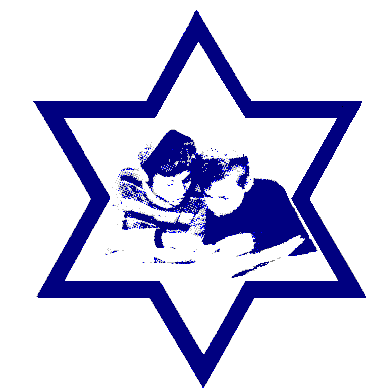 